ЗЕМСКОЕ  СОБРАНИЕ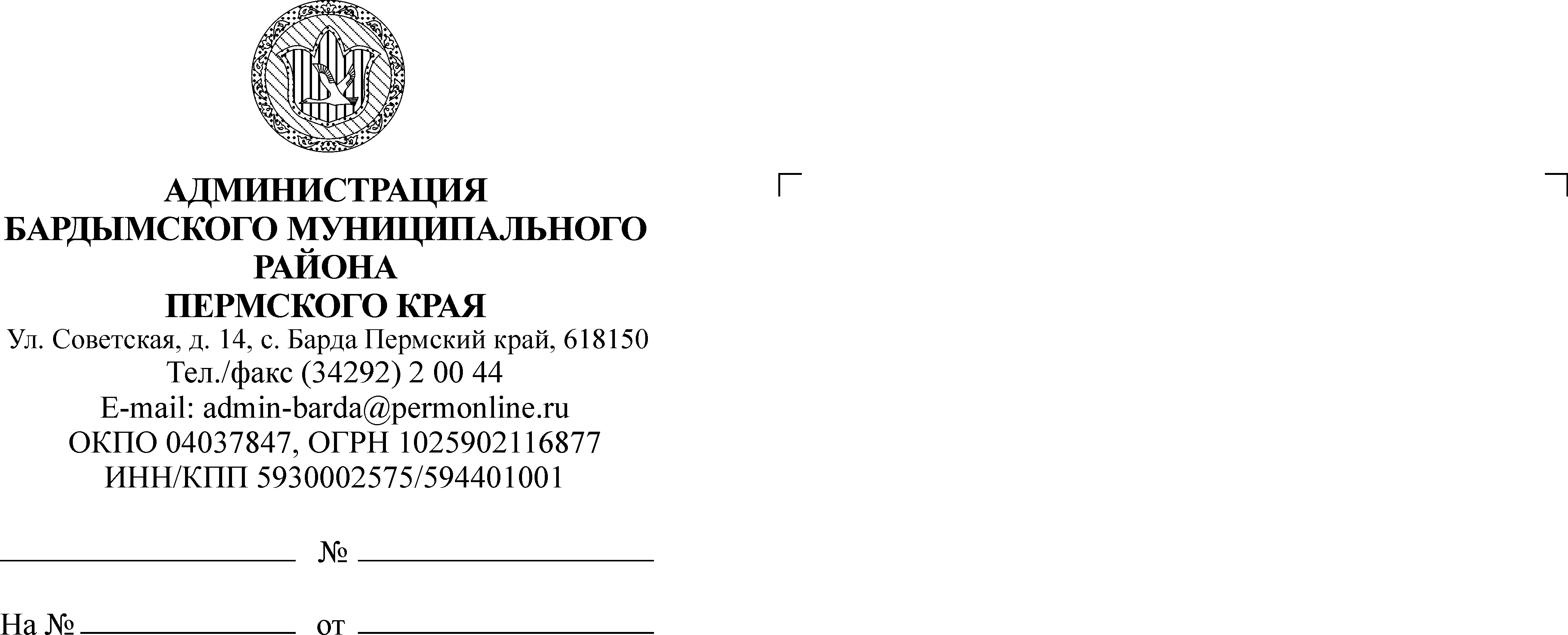 БАРДЫМСКОГО МУНИЦИПАЛЬНОГО РАЙОНАПЕРМСКОГО КРАЯДВАДЦАТЬ ПЕРВОЕ ( ВНЕОЧЕРЕДНОЕ)  ЗАСЕДАНИЕРЕШЕНИЕ28.09.2017                                                                                            № 334О внесении изменений в решение Земского Собрания  Бардымскогомуниципального района от 22.12.2016 № 219«О бюджете Бардымского муниципальногорайона на 2017 год и на плановый период2018 и 2019 годов»Земское Собрание Бардымского муниципального района РЕШАЕТ:          1. Внести в решение Земского Собрания Бардымского муниципального района от 22.12.2016 № 219 «О бюджете Бардымского муниципального района на 2017 год и на плановый период 2018 и 2017 годов» следующие изменения:1.1. статью 1 изложить в следующей редакции:«Утвердить  бюджет муниципального района на 2017 год по расходам в сумме 673 961 363,89 рублей исходя из прогнозируемого объема доходов 646 309 200,66  рублей, с  дефицитом бюджета в размере 27 652 163,23 руб.Утвердить объем поступлений из источников внутреннего финансирования дефицита  бюджета муниципального района в сумме  27 652 163,23 рублей, в том числе за счет изменения остатков средств на счете бюджета муниципального района в сумме 27 652 163,23 рублей.»;1.2. приложения 4, 6, 7, 8,9,21  изложить в редакции согласно приложениям 1, 2, 3, 4 5,6 к настоящему решению;         2.  Опубликовать настоящее решение на официальном Интернет-сайте Администрации Бардымского муниципального района www.barda-rayon.ru.          3. Контроль исполнения настоящего решения возложить на председателя комиссии по бюджету, налоговой политике и финансам Сагидуллина И.А.Председатель Земского СобранияБардымского муниципального района                                            Х.Г.АлапановГлава муниципального района-глава Администрации Бардымского муниципального района                                                                     С.М.Ибраев  04.10.2017                                                                                          Приложение 6                                                                                          к решению Земского Собрания                                                                                          Бардымского муниципального района                                                                                            от 28.09.2017 № 334                                                                                          Приложение 21                                                                                           к решению Земского Собрания                                                                                          Бардымского муниципального района                                                                                           от 22.12.2016 № 219          Источники финансирования дефицита Бардымского муниципального района на 2017-2019 годы(тыс.руб.) Приложение 1 Приложение 1                                           к решению Земского Собрания                                           к решению Земского СобранияБардымского муниципального районаБардымского муниципального района                                           от 28.09.2017   №  334                                           от 28.09.2017   №  334Приложение № 4       Приложение № 4                                                                     к решению Земского Собрания                                                              к решению Земского Собрания                                                              к решению Земского Собрания                                                              к решению Земского Собрания                                                              к решению Земского Собрания                                                              к решению Земского Собрания                                                              к решению Земского Собрания                                                              к решению Земского Собрания                                                              к решению Земского Собрания                                                              к решению Земского Собрания                                                    Бардымского муниципального района                                                             Бардымского муниципального района                                                             Бардымского муниципального района                                                             Бардымского муниципального района                                                             Бардымского муниципального района                                                             Бардымского муниципального района                                                             Бардымского муниципального района                                                             Бардымского муниципального района                                                             Бардымского муниципального района                                                             Бардымского муниципального района         от 22.12.2016 № 219от 22.12.2016 № 219ДОХОДЫ БЮДЖЕТА НА 2017 ГОД      КБКНаименование доходовСумма (руб.)00010000000000000000налоговые и неналоговые доходы108 614 476,0000010100000000000000Налоги на прибыль, доходы40 457 000,0000010102000010000110Налог на доходы физических лиц40 457 000,0000010300000000000000налоги на товары (работы, услуги), реализуемые на территории РФ4 030 120,0000010302000010000110акцизы по подакцизным товарам (продукции), производимым на территории РФ4 030 120,0000010500000000000000Налоги на совокупный доход7 938 000,0000010502000020000110Единый налог на вмененный доход для отдельных видов деятельности7 938 000,0000010600000000000000Налоги на имущество11 281 000,0000010604000020000110Транспортный налог11 281 000,0000010800000000000000Государственная пошлина2 252 756,0000011100000000000000Доходы от использования имущества, находящегося в государственной и муниципальной собственности40 990 600,0000011105010000000120Доходы, получаемые в виде арендной платы за земельные участки, государственная собственность на которые не разграничена, а также средства от продажи права за исключением договоров аренды указанных земельных участков40 136 600,0000011105070000000120Доходы от сдачи в аренду имущества, составляющего государственную (муниципальную) казну (за исключением земельных участков)854 000,0000011200000000000000Платежи при пользовании природными ресурсами527 000,0000011201000010000120плата за негативное воздействие на окружающую среду527 000,000001160000000000000Штрафы, санкции, возмещение ущерба1 138 000,0000020000000000000000Безвозмездные поступления от других бюджетов бюджетной системы РФ537 694 724,6600020210000000000151Дотация на выравнивание бюджетной обеспеченности175 581 000,0000020200000000000151субвенции, субсидии349 184 946,0000021900000050000151Возврат остатков субсидий, субвенций и иных межбюджетных трансфертов, имеющих целевое назначение, прошлых лет из бюджетов муниципальных районов-2 635 500,0000020705030050000180Прочие безвозмездные поступления в бюджет муниципального района10 000 000,0000020240000000000151Иные межбюджетные трансферты5 564 278,66ВСЕГО ДОХОДОВ646 309 200,66Приложение 2Приложение 2Приложение 2к решению Земского Собранияк решению Земского Собранияк решению Земского СобранияБардымского муниципального районаБардымского муниципального районаБардымского муниципального районаБардымского муниципального районаот 28.09.2017  № 334от 28.09.2017  № 334от 28.09.2017  № 334Приложение 6Приложение 6Приложение 6к решению Земского Собранияк решению Земского Собранияк решению Земского СобранияБардымского муниципального районаБардымского муниципального районаБардымского муниципального районаБардымского муниципального районаот 22.12.2016 № 219от 22.12.2016 № 219от 22.12.2016 № 219Распределение бюджетных ассигнований по целевым статьям (муниципальным программам и непрограммным направлениям деятельности), группам видов расходов бюджета на 2017 год,  руб.Распределение бюджетных ассигнований по целевым статьям (муниципальным программам и непрограммным направлениям деятельности), группам видов расходов бюджета на 2017 год,  руб.Распределение бюджетных ассигнований по целевым статьям (муниципальным программам и непрограммным направлениям деятельности), группам видов расходов бюджета на 2017 год,  руб.Распределение бюджетных ассигнований по целевым статьям (муниципальным программам и непрограммным направлениям деятельности), группам видов расходов бюджета на 2017 год,  руб.Распределение бюджетных ассигнований по целевым статьям (муниципальным программам и непрограммным направлениям деятельности), группам видов расходов бюджета на 2017 год,  руб.Распределение бюджетных ассигнований по целевым статьям (муниципальным программам и непрограммным направлениям деятельности), группам видов расходов бюджета на 2017 год,  руб.ЦСРЦСРЦСРВРНаименование расходов2017ЦСРЦСРЦСРВРНаименование расходов201756701 0 00 000001 0 00 000001 0 00 0000Муниципальная  программа Бардымского района «Развитие образования»427 955 670,86 01 1 00 000001 1 00 000001 1 00 0000Подпрограмма «Дошкольное образование» муниципальной программы Бардымского района «Развитие образования»47 422 045,0 01 1 01 1001001 1 01 1001001 1 01 10010Предоставление муниципальной услуги по общедоступному, бесплатному дошкольному образованию в дошкольных образовательных организациях8 735 645,0 200Закупка товаров, работ и услуг для обеспечения государственных (муниципальных) нужд9 910,0 244Прочая закупка товаров, работ и услуг для обеспечения государственных (муниципальных) нужд9 910,0 600Предоставление субсидий бюджетным, автономным учреждениям и иным некоммерческим организациям7 874 365,0 610Субсидии бюджетным учреждениям723 615,0 611Субсидии бюджетным учреждениям на финансовое обеспечение муниципального задания на оказание муниципальных услуг (выполнение работ)695 060,0 МБОУ "Бардымский детский сад "Радуга"695 060,0 612Субсидии бюджетным учреждениям на иные цели28 555,0 МБОУ "Бардымский детский сад "Радуга"28 555,0 620Субсидии автономным учреждениям7 150 750,0 621Субсидии бюджетным учреждениям на финансовое обеспечение муниципального задания на оказание муниципальных услуг (выполнение работ)7 150 750,0 МАДОУ "Бардымский детский сад № 3"1 501 000,0 МАДОУ "Бардымский детский сад № 4"1 292 560,0 МАДОУ "Бардымский детский сад № 6"1 999 910,0 МАДОУ "Бардымский детский сад "Колос"2 357 280,0 622Субсидии автономным учреждениям на иные цели851 370,0 МАДОУ "Бардымский детский сад "Колос"851 370,0 01 1 01 1002001 1 01 1002001 1 01 10020Предоставление дошкольного образования негосударственными организациями, имеющими государственную аккредитацию,  за  счет субсидий из районного бюджета на возмещение затрат в части льготной категории получателей услуг1 199 500,0 200Закупка товаров, работ и услуг для обеспечения государственных (муниципальных) нужд1 199 500,0 244Прочая закупка товаров, работ и услуг для обеспечения государственных (муниципальных) нужд1 199 500,0 01 1 01 2Н02001 1 01 2Н02001 1 01 2Н020Обеспечение воспитания и обучения детей-инвалидов в дошкольных образовательных организациях и на дому210 900,0 200Закупка товаров, работ и услуг для обеспечения государственных (муниципальных) нужд3 100,0 244Прочая закупка товаров, работ и услуг для обеспечения государственных (муниципальных) нужд3 100,0 300Социальное обеспечение и  иные выплаты гражданам207 800,0 320Социальные выплаты гражданам, кроме публичных нормативных социальных выплат207 800,0 321Пособия, компенсации и иные выплаты гражданам, кроме публичных нормативных обязательств207 800,0 01 1 01 2Н03001 1 01 2Н03001 1 01 2Н030Предоставление государственных гарантий на получение общедоступного и бесплатного дошкольного образования по основным общеобразовательным программам в дошкольных образовательных организациях37 276 000,0 600Предоставление субсидий бюджетным, автономным учреждениям и иным некоммерческим организациям37 276 000,0 610Субсидии бюджетным учреждениям2 843 002,0 611Субсидии бюджетным учреждениям на финансовое обеспечение муниципального задания на оказание муниципальных услуг (выполнение работ)2 843 002,0 620Субсидии автономным учреждениям34 432 998,0 621Субсидии бюджетным учреждениям на финансовое обеспечение муниципального задания на оказание муниципальных услуг (выполнение работ)34 432 998,0 01 2 00 000001 2 00 000001 2 00 0000Подпрограмма «Развитие общего образования» муниципальной программы Бардымского района «Развитие образования»300 774 996,87 01 2 01 1001001 2 01 1001001 2 01 10010Предоставление муниципальной услуги по общедоступному, бесплатному дошкольному, начальному, основному общему, основному общему среднему (полному) образованию в общеобразовательных организациях45 937 554,87 200Закупка товаров, работ и услуг для обеспечения государственных (муниципальных) нужд5 819,00 244Прочая закупка товаров, работ и услуг для обеспечения государственных (муниципальных) нужд5 819,00 600Предоставление субсидий бюджетным, автономным учреждениям и иным некоммерческим организациям45 931 735,87 610Субсидии бюджетным учреждениям11 938 833,84 611Субсидии бюджетным учреждениям на финансовое обеспечение муниципального задания на оказание муниципальных услуг (выполнение работ)   в том числе:11 392 269,01 МБОУ "Бардымская СОШ № 2"8 007 931,96 МБОУ "Брюзлинская ООШ"1 374 340,00 МБОУ "Кармановская ООШ"742 157,05 МБОУ "Куземьяровская ООШ"1 026 040,00 МБС(К)ОУ "Бардымская СКОШИ"241 800,00 612Субсидии бюджетным учреждениям на иные цели546 564,83 МБОУ "Бардымская СОШ № 2"197 317,65 МБС(К)ОУ "Бардымская СКОШИ"101 818,00 МБОУ "Кармановская ООШ"42 100,00 МБОУ "Брюзлинская ООШ"205 329,18 620Субсидии автономным учреждениям33 992 902,03 621Субсидии бюджетным учреждениям на финансовое обеспечение муниципального задания на оказание муниципальных услуг (выполнение работ) в том числе:33 037 071,00 МАОУ "Бардымская гимназия"5 156 480,00 МАОУ "Сарашевская СОШ"5 096 420,00 МАОУ "Печменская СОШ"2 876 120,00 МАОУ "Березниковская СОШ"3 998 240,00 МАОУ "Тюндюковская СОШ"3 484 150,00 МАОУ "Елпачихинская СОШ3 826 570,00 МАОУ "Бичуринская СОШ"2 362 500,00 МАОУ "Новоашапская ООШ"727 166,00 МАОУ "Константиновская ООШ"1 159 090,00 МАОУ "Шермейская ООШ"1 362 705,00 МАОУ "Акбашевская ООШ"1 759 360,00 МАОУ "Уймужевская ООШ"1 228 270,00 622Субсидии автономным учреждениям на иные цели955 831,03 МАОУ "Бардымская гимназия"4 000,00 МАОУ "Березниковская СОШ"4 000,00 МАОУ "Тюндюковская СОШ"110 360,00 МАОУ "Елпачихинская СОШ3 400,00 МАОУ "Новоашапская ООШ"3 914,00 МАОУ "Шермейская ООШ"436 062,70 МАОУ "Печменская СОШ"42 314,02 МАОУ "Акбашевская ООШ"84 000,00 МАОУ "Уймужевская ООШ"33 780,00 МАОУ "Бичуринская СОШ"85 000,31 МАОУ "Сарашевская СОШ"149 000,00 01 2 01 1002001 2 01 1002001 2 01 10020Реализация проекта Мобильный учитель148 242,0 200Закупка товаров, работ и услуг для государственных (муниципальных) нужд146 342,0 244Прочая закупка товаров, работ и услуг для обеспечения государственных (муниципальных) нужд146 342,0 800Иные бюджетные ассигнования1 900,0 850Уплата налогов, сборов и иных платежей 1 900,0 852Уплата прочих налогов, сборов1 900,0 01 2 01 SH09001 2 01 SH09001 2 01 SH090Предоставление муниципальной услуги коррекционной школе209 800,0 600Предоставление субсидий бюджетным, автономным учреждениям и иным некоммерческим организациям209 800,0 610Субсидии бюджетным учреждениям209 800,0 611Субсидии бюджетным учреждениям на финансовое обеспечение муниципального задания на оказание муниципальных услуг (выполнение работ)209 800,0 01 2 01 2Н07001 2 01 2Н07001 2 01 2Н070Предоставление государственных гарантий на получение общедоступного бесплатного дошкольного, начального общего, основного общего, среднего общего образования, а также дополнительного образования в общеобразовательных организациях226 906 100,0 600Предоставление субсидий бюджетным, автономным учреждениям и иным некоммерческим организациям226 906 100,0 610Субсидии бюджетным учреждениям73 286 391,0 611Субсидии бюджетным учреждениям на финансовое обеспечение муниципального задания на оказание муниципальных услуг (выполнение работ)73 286 391,0 620Субсидии автономным учреждениям153 619 709,0 621Субсидии бюджетным учреждениям на финансовое обеспечение муниципального задания на оказание муниципальных услуг (выполнение работ)153 619 709,0 01 2 01 2Н09001 2 01 2Н09001 2 01 2Н090Предоставление  общедоступного бесплатного дошкольного, начального общего, основного общего для обучающихся с ограниченными возможностями здоровья в отдельных  общеобразовательных организациях, осуществляющих образовательную деятельность по адаптированным основным общеобразовательным программам2 586 900,0 600Предоставление субсидий бюджетным, автономным учреждениям и иным некоммерческим организациям2 586 900,0 610Субсидии бюджетным учреждениям2 586 900,0 611Субсидии бюджетным учреждениям на финансовое обеспечение муниципального задания на оказание муниципальных услуг (выполнение работ)2 586 900,0 01 2 01 2Н08001 2 01 2Н08001 2 01 2Н080Выплата ежемесячного денежного вознаграждения за классное руководство в муниципальных образовательных организациях Пермского края5 532 500,0 600Предоставление субсидий бюджетным, автономным учреждениям и иным некоммерческим организациям5 532 500,0 610Субсидии бюджетным учреждениям1 477 644,0 611Субсидии бюджетным учреждениям на финансовое обеспечение муниципального задания на оказание муниципальных услуг (выполнение работ)1 477 644,0 620Субсидии автономным учреждениям4 054 856,0 621Субсидии бюджетным учреждениям на финансовое обеспечение муниципального задания на оказание муниципальных услуг (выполнение работ)4 054 856,0 01 2 01 2Е02001 2 01 2Е02001 2 01 2Е020Предоставление мер социальной поддержки учащимся из многодетных малоимущих семей6 105 600,0 200Закупка товаров, работ и услуг для государственных (муниципальных) нужд2 299 100,0 244Прочая закупка товаров, работ и услуг для обеспечения государственных (муниципальных) нужд2 299 100,0 300Социальное обеспечение и и иные выплаты гражданам1 317 700,0 320Социальные выплаты гражданам, кроме публичных нормативных социальных выплат1 317 700,0 321Пособия, компенсации и иные выплаты гражданам, кроме публичных нормативных обязательств1 317 700,0 600Предоставление субсидий бюджетным, автономным учреждениям и иным некоммерческим организациям2 488 800,0 610Субсидии бюджетным учреждениям842 177,0 612Субсидии бюджетным учреждениям на иные цели842 177,0 620Субсидии автономным учреждениям1 646 623,0 622Субсидии автономным учреждениям на иные цели1 646 623,0 01 2 01 2Е03001 2 01 2Е03001 2 01 2Е030Предоставление мер социальной поддержки учащимся из малоимущих семей13 348 300,0 200Закупка товаров, работ и услуг для государственных (муниципальных) нужд6 409 800,0 244Прочая закупка товаров, работ и услуг для обеспечения государственных (муниципальных) нужд6 409 800,0 600Предоставление субсидий бюджетным, автономным учреждениям и иным некоммерческим организациям6 938 500,0 610Субсидии бюджетным учреждениям2 673 015,0 612Субсидии бюджетным учреждениям на иные цели2 673 015,0 620Субсидии автономным учреждениям4 265 485,0 622Субсидии автономным учреждениям на иные цели4 265 485,0 01 3 00 0000001 3 00 0000001 3 00 00000Подпрограмма «Дополнительное образование и воспитание детей» муниципальной программы Бардымского района «Развитие образования»26 503 651,99 01 3 01 1001001 3 01 1001001 3 01 10010Предоставление муниципальной услуги по обеспечению дополнительного образования детям в учреждениях общей направленности16 703 651,99 600Предоставление субсидий бюджетным, автономным учреждениям и иным некоммерческим организациям16 703 651,99 620Субсидии автономным учреждениям16 703 651,99 621Субсидии бюджетным учреждениям на финансовое обеспечение муниципального задания на оказание муниципальных услуг (выполнение работ)16 701 681,99 МАУ ДО "ДЮСШ"8 831 377,00 МАУ ДО "СЮТ"4 810 940,00 МАУ ДО "ДДТ"3 059 364,99 622Субсидии автономным учреждениям на иные цели1 970,00 МАУ ДО "ДДТ"1 970,00 01 3 01 1002001 3 01 1002001 3 01 10020Предоставление муниципальной услуги по обеспечению деятельности Физкультурно-оздоровительного комплекса с бассейном9 500 000,0 600Предоставление субсидий бюджетным, автономным учреждениям и иным некоммерческим организациям9 500 000,0 620Субсидии автономным учреждениям9 500 000,0 622Субсидии автономным учреждениям на иные цели9 500 000,0 01301SФ10001301SФ10001301SФ100Софинансирование из районного бюджета на обеспечение качественным инвентарем детско-юношеских спортивных школ"300 000,0 600Предоставление субсидий бюджетным, автономным учреждениям и иным некоммерческим организациям300 000,0 620Субсидии автономным учреждениям300 000,0 622Субсидии автономным учреждениям на иные цели300 000,0 01 4 00  0000001 4 00  0000001 4 00  00000Подпрограмма "Организация отдыха детей в каникулярное время" муниципальной программы Бардымского района «Развитие образования»6 669 200,0 01 4 01 1001001 4 01 1001001 4 01 10010Организация отдыха и оздоровления детей за счет средств бюджета Бардымского муниципального района2 240 000,0 100Расходы на выплаты персоналу в целях обеспечения выполнения функций государственными (муниципальными) органами, казенными учреждениями, органами управления государственными внебюджетными фондами4 000,0 110Расходы на выплаты персоналу казенных учреждений4 000,0 113Иные выплаты, за исключением фонда оплаты труда учрждений, лицам, привлекаемым согласно законодательству для выполнения отдельных полномочий4 000,0 200Закупка товаров, работ и услуг для государственных (муниципальных) нужд1 456 165,0 244Прочая закупка товаров, работ и услуг для обеспечения государственных (муниципальных) нужд1 456 165,0 600Предоставление субсидий бюджетным, автономным учреждениям и иным некоммерческим организациям779 835,0 610Субсидии бюджетным учреждениям241 846,0 612Субсидии бюджетным учреждениям на иные цели241 846,0 620Субсидии автономным учреждениям537 989,0 622Субсидии автономным учреждениям на иные цели537 989,0 01 4 01  2Е29001 4 01  2Е29001 4 01  2Е290Организация отдыха и оздоровления детей за счет средств бюджета Пермского края4 429 200,0 100Расходы на выплаты персоналу в целях обеспечения выполнения функций государственными (муниципальными) органами, казенными учреждениями, органами управления государственными внебюджетными фондами128 889,0 110Расходы на выплаты персоналу казенных учреждений128 889,0 111Фонд оплаты труда98 993,0 119Взносы по обязательному социальному страхованию на выплаты денежного содержания и иные выплаты работникам муниципальных органов29 896,0 200Закупка товаров, работ и услуг для государственных (муниципальных) нужд1 657 911,0 244Прочая закупка товаров, работ и услуг для обеспечения государственных (муниципальных) нужд1 657 911,0 600Предоставление субсидий бюджетным, автономным учреждениям и иным некоммерческим организациям2 642 400,0 610Субсидии бюджетным учреждениям793 800,0 612Субсидии бюджетным учреждениям на иные цели793 800,0 620Субсидии автономным учреждениям1 848 600,0 622Субсидии автономным учреждениям на иные цели1 848 600,0 01 5 01 0000001 5 01 0000001 5 01 00000Подпрограмма «Обеспечение реализации программы» муниципальной программы Бардымского района «Развитие образования»35 552 650,0 01 5 01 0004001 5 01 0004001 5 01 00040Обеспечение выполнения функций органов местного самоуправления3 056 550,0 100Расходы на выплаты персоналу в целях обеспечения выполнения функций государственными (муниципальными) органами, казенными учреждениями, органами управления государственными внебюджетными фондами3 036 300,0 120Расходы на выплаты персоналу  государственных (муниципальных) органов3 036 300,0 121Фонд оплаты труда государственных  (муниципальных) органов2 332 012,0 129Взносы по обязательному социальному страхованию на выплаты денежного содержания и иные выплаты работникам  государственных (муниципальных) органов704 288,0 200Закупка товаров, работ и услуг для государственных (муниципальных) нужд20 250,0 244Прочая закупка товаров, работ и услуг для обеспечения государственных (муниципальных) нужд20 250,0 01 5 01 1001001 5 01 1001001 5 01 10010Предоставление услуг прочих учреждений образования2 541 100,0 100Расходы на выплаты персоналу в целях обеспечения выполнения функций государственными (муниципальными) органами, казенными учреждениями, органами управления государственными внебюджетными фондами2 151 680,0 120Расходы на выплаты персоналу  государственных (муниципальных) органов2 151 680,0 121Фонд оплаты труда государственных  (муниципальных) органов1 652 619,0 129Взносы по обязательному социальному страхованию на выплаты денежного содержания и иные выплаты работникам  государственных (муниципальных) органов499 061,0 200Закупка товаров, работ и услуг для обеспечения государственных (муниципальных) нужд229 420,0 242Закупка товаров, работ, услуг в сфере информационно-коммуникационных технологий179 420,0 244Прочая закупка товаров, работ и услуг для обеспечения государственных (муниципальных) нужд50 000,0 850Уплата налогов, сборов и иных платежей 160 000,0 851Уплата налога на имущество организаций и земельного налога115 200,0 852Уплата прочих налогов, сборов и иных обязательных платежей44 800,0 01 5 01 1002001 5 01 1002001 5 01 10020Предоставление услуг учреждений, обеспечивающих предоставление услуг в сфере образования7 186 700,0 100Расходы на выплаты персоналу в целях обеспечения выполнения функций государственными (муниципальными) органами, казенными учреждениями, органами управления государственными внебюджетными фондами4 302 200,0 110Расходы на выплаты персоналу казенных учреждений4 302 200,0 111Фонд оплаты труда3 304 250,0 119Взносы по обязательному социальному страхованию на выплаты денежного содержания и иные выплаты работникам муниципальных органов997 950,0 200Закупка товаров, работ и услуг для муниципальных нужд2 276 990,0 242Закупка товаров, работ, услуг в сфере информационно-коммуникационных технологий379 600,0 244Прочая закупка товаров, работ и услуг для муниципальных нужд1 897 390,0 600Предоставление субсидий бюджетным, автономным учреждениям и иным некоммерческим организациям607 510,0 610Субсидии бюджетным учреждениям607 510,0 611Субсидии бюджетным учреждениям на финансовое обеспечение муниципального задания на оказание муниципальных услуг (выполнение работ)607 510,0 01 5 01 2Н23001 5 01 2Н23001 5 01 2Н230Предоставление социальных гарантий и льгот педагогическим работникам дошкольных и общеобразовательных организаций8 153 300,0 300Социальное обеспечение и  иные выплаты гражданам444 100,0 320Социальные выплаты гражданам, кроме публичных нормативных социальных выплат444 100,0 321Пособия, компенсации и иные выплаты гражданам, кроме публичных нормативных обязательств444 100,0 600Предоставление субсидий бюджетным, автономным учреждениям и иным некоммерческим организациям7 709 200,0 610Субсидии бюджетным учреждениям1 555 284,0 612Субсидии бюджетным учреждениям на иные цели1 555 284,0 620Субсидии автономным учреждениям6 153 916,0 622Субсидии автономным учреждениям на иные цели6 153 916,0 01 5 01 2С01001 5 01 2С01001 5 01 2С010Предоставление мер социальной поддержки педагогическим работникам образовательных  муниципальных  учреждений,  работающим и проживающим в сельской местности и поселках городского типа (рабочих поселках), по оплате жилого помещения и коммунальных услуг9 160 900,0 300Социальное обеспечение и  иные выплаты гражданам9 160 900,0 320Социальные выплаты гражданам, кроме публичных нормативных социальных выплат9 160 900,0 321Пособия, компенсации и иные выплаты гражданам, кроме публичных нормативных обязательств9 160 900,0 01 5 01 7028001 5 01 7028001 5 01 70280Предоставление выплаты компенсации части  родительской  платы за содержание ребенка (присмотр и уход за ребенком) в образовательных организациях, реализующих основную общеобразовательную программу дошкольного образования и  администрирование выплат5 454 100,0 100Расходы на выплаты персоналу в целях обеспечения выполнения функций государственными (муниципальными) органами, казенными учреждениями, органами управления государственными внебюджетными фондами130 300,0 110Расходы на выплаты персоналу казенных учреждений130 300,0 111Фонд оплаты труда100 077,0 119Взносы по обязательному социальному страхованию на выплаты денежного содержания и иные выплаты работникам муниципальных органов30 223,0 200Закупка товаров, работ и услуг для обеспечения государственных (муниципальных) нужд57 100,0 244Прочая закупка товаров, работ и услуг для обеспечения государственных (муниципальных) нужд57 100,0 300Социальное обеспечение и  иные выплаты гражданам5 266 700,0 310Публичные нормативные социальные выплаты гражданам5 266 700,0 313Пособия, компенсации, меры социальной поддержки по публичным нормативным обязательствам5 266 700,0 01 6 01 0000001 6 01 0000001 6 01 00000Подпрограмма «Приведение в нормативное состояние объектов образования» муниципальной программы Бардымского района «Развитие образования»11 033 127,0 01 6 01 1001001 6 01 1001001 6 01 10010Предоставление субсидий учреждениям образования для софинансирования мероприятий по приведению в нормативное состояние объектов образования за счет средств районного бюджета6 672 746,0 600Предоставление субсидий бюджетным, автономным учреждениям и иным некоммерческим организациям6 672 746,0 610Субсидии бюджетным учреждениям2 893 818,0 612Субсидии бюджетным учреждениям на иные цели в том числе:2 893 818,0 МБОУ "Бардымская СОШ № 2"2 293 487,0 МБС(К)ОУ "Бардымская СКОШИ"338 223,0 МБОУ "Брюзлинская ООШ"262 108,0 620Субсидии автономным учреждениям3 778 928,0 622Субсидии автономным учреждениям на иные цели3 778 928,0 МАДОУ "Бардымский детский сад № 6"490 000,0 МАДОУ "Бардымский детский сад №  4"113 591,0 МАДОУ "Бардымский детский сад "Колос"701 135,0 МАОУ "Бардымская гимназия"270 373,0 МАОУ "Бичуринская СОШ"485 180,0 МАОУ "Сарашевская СОШ"1 116 830,0 МАОУ " Шермейская ООШ"386 356,0 МАУ ДО "ДДТ"215 463,0 01 6 01 1002001 6 01 1002001 6 01 10020Предоставление субсидий учреждениям образования на реализацию мероприятий по обеспечению пожарной и антитеррористической безопасности1 857 181,0 600Предоставление субсидий бюджетным, автономным учреждениям и иным некоммерческим организациям1 857 181,0 610Субсидии бюджетным учреждениям718 613,0 612Субсидии бюджетным учреждениям на иные цели 718 613,0 620Субсидии автономным учреждениям1 138 568,0 622Субсидии автономным учреждениям на иные цели1 138 568,0 01 6 01 SР05001 6 01 SР05001 6 01 SР050Субсидий из районного бюджета на реализацию инвестиционных и приоритетных региональных проектов на условиях софинансирования (приобретение автобуса)2 401 700,0 600Предоставление субсидий бюджетным, автономным учреждениям и иным некоммерческим организациям2 401 700,0 620Субсидии автономным учреждениям2 401 700,0 622Субсидии автономным учреждениям на иные цели2 401 700,0 01 6 01 1004001 6 01 1004001 6 01 10040Оценка условий труда в образовательных учреждениях 101 500,0 200Закупка товаров, работ и услуг для обеспечения государственных (муниципальных) нужд101 500,0 244Прочая закупка товаров, работ и услуг для обеспечения государственных (муниципальных) нужд101 500,0 02 0  00 0000002 0  00 0000002 0  00 00000Муниципальная  программа Бардымского района «Развитие физической культуры и спорта, пропаганда здорового образа жизни в Бардымском муниципальном районе»436 000,0 02 0 01 1001002 0 01 1001002 0 01 10010Мероприятия по реализации программы "Развитие физической культуры и спорта"436 000,0 100Расходы на выплаты персоналу в целях обеспечения выполнения функций государственными (муниципальными) органами, казенными учреждениями, органами управления государственными внебюджетными фондами150 000,0 120Расходы на выплаты персоналу  государственных (муниципальных) органов150 000,0 123Иные выплаты, за исключением фонда оплаты труда государственных (муниципальных) органов, лицам, привлекаемым согласно законодательству для выполнения отдельных полномочий150 000,0 200Закупка товаров, работ и услуг для государственных (муниципальных) нужд286 000,0 244Прочая закупка товаров, работ и услуг для обеспечения государственных (муниципальных) нужд286 000,0 03 0 00 0000003 0 00 0000003 0 00 00000Муниципальная  программа Бардымского района «Развитие культуры и искусства Бардымского муниципального района  на 2015-2019 годы»30 567 490,0 03 1 00 0000003 1 00 0000003 1 00 00000Подпрограмма "Библиотечное обслуживание населения" муниципальной программы Бардымского района «Развитие культуры и искусства Бардымского муниципального района  на 2015-2019 годы»4 408 700,0 03 1 01 1001003 1 01 1001003 1 01 10010Предоставление муниципальных услуг по библиотечному обслуживанию населения4 408 700,0 600Предоставление субсидий бюджетным, автономным учреждениям и иным некоммерческим организациям4 408 700,0 610Субсидии бюджетным учреждениям4 408 700,0 611Субсидии бюджетным учреждениям на финансовое обеспечение муниципального задания на оказание муниципальных услуг (выполнение работ)4 408 700,0 03 2 00 0000003 2 00 0000003 2 00 00000Подпрограмма "Развитие музейного дела" муниципальной программы Бардымского района «Развитие культуры и искусства Бардымского муниципального района  на 2015-2019 годы1 108 456,0 03 2 01 1001003 2 01 1001003 2 01 10010Предоставление муниципальных услуг Бардымского районного краеведческого музея1 108 456,0 600Предоставление субсидий бюджетным, автономным учреждениям и иным некоммерческим организациям1 108 456,0 610Субсидии бюджетным учреждениям1 108 456,0 611Субсидии бюджетным учреждениям на финансовое обеспечение муниципального задания на оказание муниципальных услуг (выполнение работ)1 036 756,0 612Субсидии бюджетным учреждениям на иные цели 71 700,0 03 3 00 0000003 3 00 0000003 3 00 00000Подпрограмма "Сохранение и развитие культуры" муниципальной программы Бардымского района «Развитие культуры и искусства Бардымского муниципального района  на 2015-2019 годы486 700,0 03 3 01 1001003 3 01 1001003 3 01 10010Мероприятия направленные на сохранение местных обычаев и традиций 190 000,0 200Закупка товаров, работ и услуг для государственных (муниципальных) нужд190 000,0 244Прочая закупка товаров, работ и услуг для обеспечения государственных (муниципальных) нужд190 000,0 03 3 01 1002003 3 01 1002003 3 01 10020Участие в фестивалях и конкурсах100 000,0 200Закупка товаров, работ и услуг для государственных (муниципальных) нужд100 000,0 244Прочая закупка товаров, работ и услуг для обеспечения государственных (муниципальных) нужд100 000,0 03 3 01 1003003 3 01 1003003 3 01 10030Мероприятия направленные на укрепление культурных и дружеских связей (фестивали, конкурсы и т.п.)196 700,0 200Закупка товаров, работ и услуг для государственных (муниципальных) нужд196 700,0 244Прочая закупка товаров, работ и услуг для обеспечения государственных (муниципальных) нужд196 700,0 03 4 00 0000003 4 00 0000003 4 00 00000Подпрограмма "Развитие системы художественного образования  в Бардымском муниципальном районе" муниципальной программы Бардымского района «Развитие культуры и искусства Бардымского муниципального района  на 2015-2019 годы11 583 100,0 03 4 01 1001003 4 01 1001003 4 01 10010Предоставление муниципальной услуги по обеспечению дополнительного образования детям в Детской школе искусств11 583 100,0 600Предоставление субсидий бюджетным, автономным учреждениям и иным некоммерческим организациям11 583 100,0 610Субсидии бюджетным учреждениям11 583 100,0 611Субсидии бюджетным учреждениям на финансовое обеспечение муниципального задания на оказание муниципальных услуг (выполнение работ)11 583 100,0 03 5 00 0000003 5 00 0000003 5 00 00000Подпрограмма "Молодежная политика и патриотическое воспитание граждан в Бардымском муниципальном районе " муниципальной программы Бардымского района «Развитие культуры и искусства Бардымского муниципального района  на 2015-2019 годы1 237 600,0 03 5 01 1001003 5 01 1001003 5 01 10010Мероприятия по реализации подпрограммы "Реализация молодежной политики"302 600,0 200Закупка товаров, работ и услуг для государственных (муниципальных) нужд302 600,0 244Прочая закупка товаров, работ и услуг для обеспечения государственных (муниципальных) нужд302 600,0 03 5 01 1002003 5 01 1002003 5 01 10020Софинансирование мероприятий по обеспечению жильем молодых семей за счет средств бюджета Бардымского муниципального района500 000,0 300Социальное обеспечение и иные выплаты населению500 000,0 320Социальные выплаты гражданам, кроме публичных нормативных социальных выплат500 000,0 322Субсидии гражданам на приобретение жилья500 000,0 03 5 01 1003003 5 01 1003003 5 01 10030Мероприятия по патриотическому воспитанию населения Бардымского района435 000,0 200Закупка товаров, работ и услуг для государственных (муниципальных) нужд183 000,0 244Прочая закупка товаров, работ и услуг для обеспечения государственных (муниципальных) нужд183 000,0 300Социальное обеспечение и иные выплаты населению252 000,0 310Публичные нормативные социальные выплаты гражданам252 000,0 312Пенсии, выплачиваемые организациями сектора муниципального  управления252 000,0 03 6 00 0000003 6 00 0000003 6 00 00000Подпрограмма "Культурно-досуговая деятельность и народное творчество"" муниципальной программы Бардымского района «Развитие культуры и искусства Бардымского муниципального района  на 2015-2019 годы6 677 023,0 03 6 01 1001003 6 01 1001003 6 01 10010Предоставление муниципальных услуг Бардымского центра культуры, досуга и спорта6 677 023,0 600Предоставление субсидий бюджетным, автономным учреждениям и иным некоммерческим организациям6 677 023,0 620Субсидии автономным учреждениям6 677 023,0 621Субсидии бюджетным учреждениям на финансовое обеспечение муниципального задания на оказание муниципальных услуг (выполнение работ)6 479 700,0 622Субсидии автономным учреждениям на иные цели197 323,0 03 7 00 0000003 7 00 0000003 7 00 00000Подпрограмма "Создание условий для реализации Программы" муниципальной программы Бардымского района «Развитие культуры»3 347 500,0 03 7 01 0004003 7 01 0004003 7 01 00040Обеспечение выполнения функций органов местного самоуправления2 450 100,0 100Расходы на выплаты персоналу в целях обеспечения выполнения функций государственными (муниципальными) органами, казенными учреждениями, органами управления государственными внебюджетными фондами2 369 300,0 120Расходы на выплаты персоналу  государственных (муниципальных) органов2 369 300,0 121Фонд оплаты труда государственных  (муниципальных) органов1 808 250,0 129Взносы по обязательному социальному страхованию на выплаты денежного содержания и иные выплаты работникам  государственных (муниципальных) органов546 050,0 122Иные выплаты персоналу государственных (муниципальных) органов, за исключением фонда оплаты труда15 000,0 200Закупка товаров, работ и услуг для государственных (муниципальных) нужд74 800,0 242Закупка товаров, работ, услуг в сфере информационно-коммуникационных технологий7 500,0 244Прочая закупка товаров, работ и услуг для обеспечения государственных (муниципальных) нужд67 300,0 800Иные бюджетные ассигнования6 000,0 850Уплата налогов, сборов и иных платежей 6 000,0 851Уплата налога на имущество организаций и земельного налога6 000,0 03 7 01 2С02003 7 01 2С02003 7 01 2С020Предоставление  мер социальной поддержки отдельным категориям граждан, работающим в муниципальных учреждениях и проживающим в сельской местности и поселках городского типа (рабочих поселках), по оплате жилого помещения и коммунальных услуг897 400,0 300Социальное обеспечение и иные выплаты населению897 400,0 310Публичные нормативные социальные выплаты гражданам897 400,0 313Пособия, компенсации, меры социальной поддержки по публичным нормативным обязательствам897 400,0 03 8 00 0000003 8 00 0000003 8 00 00000Подпрограмма "Приведение в нормативное состояние объектов учреждений культуры" муниципальной программы Бардымского района "Развитие культуры"670 211,0 03 8 01 1001003 8 01 1001003 8 01 10010Приведение в нормативное состояние объектов учреждений культуры670 211,0 600Предоставление субсидий бюджетным, автономным учреждениям и иным некоммерческим организациям670 211,0 610Субсидии бюджетным учреждениям670 211,0 612Субсидии бюджетным учреждениям на иные цели670 211,0 03 9 00 0000003 9 00 0000003 9 00 00000Подпрограмма "Укрепление единства российской нации в Бардымском муниципальном районе Пермского края" муниципальной программы Бардымского района «Развитие культуры и искусства Бардымского муниципального  района»1 048 200,0 03 9 01 1001003 9 01 1001003 9 01 10010Мероприятия по реализации подпрограммы 1 048 200,0 200Закупка товаров, работ и услуг для обеспечения государственных (муниципальных) нужд225 000,0 244Прочая закупка товаров, работ и услуг для обеспечения государственных (муниципальных) нужд225 000,0 600Предоставление субсидий бюджетным, автономным учреждениям и иным некоммерческим организациям823 200,0 620Субсидии автономным учреждениям823 200,0 622Субсидии автономным учреждениям на иные цели823 200,0 04 0  00 0000004 0  00 0000004 0  00 00000Муниципальная  программа Бардымского района "Охрана труда"158 100,0 04 0 01 1001004 0 01 1001004 0 01 10010Мероприятия по реализации программы158 100,0 200Закупка товаров, работ и услуг для государственных (муниципальных) нужд158 100,0 244Прочая закупка товаров, работ и услуг для обеспечения государственных (муниципальных) нужд05 0 00 0000005 0 00 0000005 0 00 00000Муниципальная  программа Бардымского района «Создание условий для устойчивого экономического развития»11 080 900,0 05 1 00 0000005 1 00 0000005 1 00 00000Подпрограмма "Развитие сельского хозяйства Бардымского муниципального района" муниципальной программы Бардымского района «Создание условий для устойчивого экономического развития»6 860 300,0 05 1 01 1001005 1 01 1001005 1 01 10010Мероприятия по реализации подпрограммы2 350 000,0 200Закупка товаров, работ и услуг для государственных (муниципальных) нужд400 000,0 244Прочая закупка товаров, работ и услуг для обеспечения государственных (муниципальных) нужд400 000,0 800Иные бюджетные ассигнования1 950 000,0 810Субсидии юридическим лицам (кроме некоммерческих организаций), индивидуальным предпринимателям, физическим лицам-производителям товаров, работ, услуг1 950 000,0 814Иные субсидии юридическим лицам (кроме некоммерческих организаций), индивидуальным предпринимателям, физическим лицам-производителям товаров, работ, услуг1 950 000,0 05 1 01 R543B05 1 01 R543B05 1 01 R543BГосударственная поддержка кредитования малых форм хозяйствования (федеральные)3 075 300,0 800Иные бюджетные ассигнования3 075 300,0 810Субсидии юридическим лицам (кроме некоммерческих организаций), индивидуальным предпринимателям, физическим лицам-производителям товаров, работ, услуг3 075 300,0 814Иные субсидии юридическим лицам (кроме некоммерческих организаций), индивидуальным предпринимателям, физическим лицам-производителям товаров, работ, услуг3 075 300,0 05 1 01 R543B05 1 01 R543B05 1 01 R543BГосударственная поддержка кредитования малых форм хозяйствования (краевые)1 435 000,0 800Иные бюджетные ассигнования1 435 000,0 810Субсидии юридическим лицам (кроме некоммерческих организаций), индивидуальным предпринимателям, физическим лицам-производителям товаров, работ, услуг1 435 000,0 814Иные субсидии юридическим лицам (кроме некоммерческих организаций), индивидуальным предпринимателям, физическим лицам-производителям товаров, работ, услуг1 435 000,0 05 2 00 0000005 2 00 0000005 2 00 00000Подпрограмма "Развитие малого и среднего предпринимательства Бардымского муниципального района" муниципальной программы Бардымского района «Создание условий для устойчивого экономического развития»500 000,0 05 2 01 1001005 2 01 1001005 2 01 10010Мероприятия по реализации подпрограммы500 000,0 200Закупка товаров, работ и услуг для государственных (муниципальных) нужд90 000,0 244Прочая закупка товаров, работ и услуг для обеспечения государственных (муниципальных) нужд90 000,0 800Иные бюджетные ассигнования410 000,0 810Субсидии юридическим лицам (кроме некоммерческих организаций), индивидуальным предпринимателям, физическим лицам-производителям товаров, работ, услуг410 000,0 814Иные субсидии юридическим лицам (кроме некоммерческих организаций), индивидуальным предпринимателям, физическим лицам-производителям товаров, работ, услуг410 000,0 05 3 00 0000005 3 00 0000005 3 00 00000Подпрограмма "Устойчивое развитие сельских территорий Бардымского муниципального района" муниципальной программы Бардымского района «Создание условий для устойчивого экономического развития»500 000,0 05 3 01 1001005 3 01 1001005 3 01 10010Мероприятия по реализации подпрограммы500 000,0 300Социальное обеспечение и иные выплаты населению500 000,0 320Социальные выплаты гражданам, кроме публичных нормативных социальных выплат500 000,0 322Субсидии гражданам на приобретение жилья500 000,0 05 4 00 0000005 4 00 0000005 4 00 00000Подпрограмма "Обеспечение реализации Программы" муниципальной программы Бардымского района «Создание условий для устойчивого экономического развития»3 220 600,0 05 4 01 0004005 4 01 0004005 4 01 00040Обеспечение выполнения функций органов местного самоуправления2 434 600,0 100Расходы на выплаты персоналу в целях обеспечения выполнения функций государственными (муниципальными) органами, казенными учреждениями, органами управления государственными внебюджетными фондами2 323 200,0 120Расходы на выплаты персоналу  государственных (муниципальных) органов2 323 200,0 121Фонд оплаты труда государственных  (муниципальных) органов1 784 300,0 129Взносы по обязательному социальному страхованию на выплаты денежного содержания и иные выплаты работникам  государственных (муниципальных) органов538 900,0 200Закупка товаров, работ и услуг для обеспечения государственных (муниципальных) нужд106 400,0 244Прочая закупка товаров, работ и услуг для обеспечения государственных (муниципальных) нужд106 400,0 800Иные бюджетные ассигнования5 000,0 850Уплата налогов, сборов и иных платежей 5 000,0 851Уплата налога на имущество организаций и земельного налога5 000,0 05 4 01 2У15005 4 01 2У15005 4 01 2У150Администрирование отдельных государственных полномочий по поддержке сельскохозяйственного производства786 000,0 100Расходы на выплаты персоналу в целях обеспечения выполнения функций государственными (муниципальными) органами, казенными учреждениями, органами управления государственными внебюджетными фондами786 000,0 120Расходы на выплаты персоналу  государственных (муниципальных) органов786 000,0 121Фонд оплаты труда государственных  (муниципальных) органов630 000,0 129Взносы по обязательному социальному страхованию на выплаты денежного содержания и иные выплаты работникам  государственных (муниципальных) органов156 000,0 06 0 00 0000006 0 00 0000006 0 00 00000Муниципальная  программа Бардымского района «Муниципальное хозяйство»76 870 929,18 06 1 00 0000006 1 00 0000006 1 00 00000Подпрограмма "Содержание и развитие инженерной инфраструктуры" муниципальной программы Бардымского района «Муниципальное хозяйство»54 084 886,90 06 1 01 1001006 1 01 1001006 1 01 10010Мероприятия по содержанию газопроводов2 102 600,0 200Закупка товаров, работ и услуг для государственных (муниципальных) нужд2 102 600,0 244Прочая закупка товаров, работ и услуг для обеспечения государственных (муниципальных) нужд2 102 600,0 06 1 01 1002006 1 01 1002006 1 01 10020Распределительные газопроводы с 1-Краснояр Бардымского района Пермского края с газовыми вводами в жилые дома. 2этап32 685,31 400Капитальные вложения в объекты муниципальной собственности32 685,31 410Бюджетные инвестиции в объекты муниципальной собственности муниципальным учреждениям32 685,31 414Бюджетные инвестиции в объекты капитального строительства муниципальной собственности 32 685,31 06 1 01 1003006 1 01 1003006 1 01 10030Строительство ФОК с бассейном3 451 554,11 400Капитальные вложения в объекты муниципальной собственности3 451 554,11 410Бюджетные инвестиции в объекты муниципальной собственности муниципальным учреждениям3 451 554,11 414Бюджетные инвестиции в объекты капитального строительства муниципальной собственности 3 451 554,11 06 1 01 1011006 1 01 1011006 1 01 10110Распределительный газопровод микрорайона "Западный-3" в с.Барда Пермского края с газовыми вводами в жилые дома 2 этап, 2 очередь757 612,50 400Капитальные вложения в объекты муниципальной собственности757 612,50 410Бюджетные инвестиции в объекты муниципальной собственности муниципальным учреждениям757 612,50 414Бюджетные инвестиции в объекты капитального строительства муниципальной собственности 757 612,50 06 1  01 1012006 1  01 1012006 1  01 10120Распределительный газопровод с.Танып Бардымского района Пермского края с газовыми подводами к домам и объектам соцкультбыта  (2016 год)2 440 500,0 400Капитальные вложения в объекты муниципальной собственности2 440 500,0 410Бюджетные инвестиции в объекты муниципальной собственности муниципальным учреждениям2 440 500,0 414Бюджетные инвестиции в объекты капитального строительства муниципальной собственности 2 440 500,0 06 1  01 1012006 1  01 1012006 1  01 10120Распределительный газопровод с.Танып, Бардымского района Пермского края с газовыми подводами к домам и объектам соцкультбыта  (2017 год)2 638 132,5 400Капитальные вложения в объекты муниципальной собственности2 638 132,5 410Бюджетные инвестиции в объекты муниципальной собственности муниципальным учреждениям2 638 132,5 414Бюджетные инвестиции в объекты капитального строительства муниципальной собственности 2 638 132,5 06 1 01 1015006 1 01 1015006 1 01 10150Капитальный ремонт здания БСШ № 2 11 756 976,54 600Предоставление субсидий бюджетным, автономным учреждениям и иным некоммерческим организациям11 756 976,54 610Субсидии бюджетным учреждениям11 756 976,54 612Субсидии бюджетным учреждениям на иные цели11 756 976,54 06 1  01 1007006 1  01 1007006 1  01 10070Распределительный газопровод с.Константиновка, Бардымского района Пермского края с газовыми подводами к домам и объектам соцкультбыта129 500,00 400Капитальные вложения в объекты муниципальной собственности129 500,00 410Бюджетные инвестиции в объекты муниципальной собственности муниципальным учреждениям129 500,00 414Бюджетные инвестиции в объекты капитального строительства муниципальной собственности 129 500,00 06 1 01 1008006 1 01 1008006 1 01 10080Проектирование и межевание территории «Распределительный газопровод д. Амировка и с.Кармановка , Бардымского района Пермского края с газовыми подводами к домам и объектам соцкультбыта3 097 145,00 400Капитальные вложения в объекты муниципальной собственности3 097 145,00 410Бюджетные инвестиции в объекты муниципальной собственности муниципальным учреждениям3 097 145,00 414Бюджетные инвестиции в объекты капитального строительства муниципальной собственности 3 097 145,00 06 1 01 1008006 1 01 1008006 1 01 10080Проектирование и межевание территории «Распределительный газопровод д. Амировка и с.Кармановка , Бардымского района Пермского края с газовыми подводами к домам и объектам соцкультбыта99 500,00 400Капитальные вложения в объекты муниципальной собственности99 500,00 410Бюджетные инвестиции в объекты муниципальной собственности муниципальным учреждениям99 500,00 414Бюджетные инвестиции в объекты капитального строительства муниципальной собственности 99 500,00 06 1 01 1010006 1 01 1010006 1 01 10100Проектирование и межевание территории «Распределительный газопровод с.Тюндюк  Бардымского района Пермского края с газовыми подводами к домам и объектам соцкультбыта139 500,00 400Капитальные вложения в объекты муниципальной собственности139 500,00 410Бюджетные инвестиции в объекты муниципальной собственности муниципальным учреждениям139 500,00 414Бюджетные инвестиции в объекты капитального строительства муниципальной собственности 139 500,00 06 1 01 1017006 1 01 1017006 1 01 10170Проектирование и межевание территории «Распределительный газопровод с.Куземьярово  Бардымского района Пермского края с газовыми подводами к домам и объектам соцкультбыта139 500,00 400Капитальные вложения в объекты муниципальной собственности139 500,00 410Бюджетные инвестиции в объекты муниципальной собственности муниципальным учреждениям139 500,00 414Бюджетные инвестиции в объекты капитального строительства муниципальной собственности 139 500,00 06 1 01 1018006 1 01 1018006 1 01 10180Проектирование и межевание территории «Распределительный газопровод с.Аклуши  Бардымского района Пермского края с газовыми подводами к домам и объектам соцкультбыта98 000,0 400Капитальные вложения в объекты муниципальной собственности98 000,0 410Бюджетные инвестиции в объекты муниципальной собственности муниципальным учреждениям98 000,0 414Бюджетные инвестиции в объекты капитального строительства муниципальной собственности 98 000,0 06 1 01 1019006 1 01 1019006 1 01 10190Проектирование и межевание территории «Распределительный газопровод с.Березники  Бардымского района Пермского края с газовыми подводами к домам и объектам соцкультбыта139 500,00 400Капитальные вложения в объекты муниципальной собственности139 500,00 410Бюджетные инвестиции в объекты муниципальной собственности муниципальным учреждениям139 500,00 414Бюджетные инвестиции в объекты капитального строительства муниципальной собственности 139 500,00 06 1  01 1020006 1  01 1020006 1  01 10200Строительство инженерной инфраструктуры, благоустройство территории строящегося ФАП в с.Федорки696 200,0 200Закупка товаров, работ и услуг для государственных (муниципальных) нужд550,0 244Прочая закупка товаров, работ и услуг для обеспечения государственных (муниципальных) нужд550,0 410Бюджетные инвестиции в объекты муниципальной собственности муниципальным учреждениям50 000,0 414Бюджетные инвестиции в объекты капитального строительства муниципальной собственности 50 000,0 500Межбюджетные трансферты645 650,0 540Иные межбюджетные трансферты645 650,0 06 1 01 1021006 1 01 1021006 1 01 10210Проектирование объекта "Сельский дом культуры с концертным залом на 200 мест в с.Краснояр-1"1 500 000,0 400Капитальные вложения в объекты муниципальной собственности1 500 000,0 410Бюджетные инвестиции в объекты муниципальной собственности муниципальным учреждениям1 500 000,0 414Бюджетные инвестиции в объекты капитального строительства муниципальной собственности 1 500 000,0 06 1 01 1022006 1 01 1022006 1 01 10220Проектирование газопроводов3 216 995,37 400Капитальные вложения в объекты муниципальной собственности3 216 995,37 410Бюджетные инвестиции в объекты муниципальной собственности муниципальным учреждениям3 216 995,37 414Бюджетные инвестиции в объекты капитального строительства муниципальной собственности 3 216 995,37 06 1 01 1023006 1 01 1023006 1 01 10230Проектирование и межевание распределительного газопровода ул.Чкалова, пер.Чкалова, ул.Чапаева, ул.Заречная, ул.Суворова, ул.Гайны, ул.Ленина с.Барда Бардымского района Пермского края с газовыми подводами к домам99 500,00 400Капитальные вложения в объекты муниципальной собственности99 500,00 410Бюджетные инвестиции в объекты муниципальной собственности муниципальным учреждениям99 500,00 414Бюджетные инвестиции в объекты капитального строительства муниципальной собственности 99 500,00 06 1 01 1027006 1 01 1027006 1 01 10270Проектирование и межевание территории «Распределительный газопровод с.Елпачиха  Бардымского района Пермского края с газовыми подводами к домам и объектам соцкультбыта139 500,00 400Капитальные вложения в объекты муниципальной собственности139 500,00 410Бюджетные инвестиции в объекты муниципальной собственности муниципальным учреждениям139 500,00 414Бюджетные инвестиции в объекты капитального строительства муниципальной собственности 139 500,00 06 1 01 1029006 1 01 1029006 1 01 10290Строительство газопроводов1 440 785,57 400Капитальные вложения в объекты муниципальной собственности1 440 785,57 410Бюджетные инвестиции в объекты муниципальной собственности муниципальным учреждениям1 440 785,57 414Бюджетные инвестиции в объекты капитального строительства муниципальной собственности 1 440 785,57 06 1 01 1030006 1 01 1030006 1 01 10300Разработка Генеральных планов и Правил землепользования и застройки сельских поселений Бардымского муниципального района1 200 000,0 200Закупка товаров, работ и услуг для государственных (муниципальных) нужд1 200 000,0 244Прочая закупка товаров, работ и услуг для обеспечения государственных (муниципальных) нужд1 200 000,0 06 1 01 1031006 1 01 1031006 1 01 10310Проектирование и межевание территории «Распределительный газопровод с.Печмень и д.Асюл  Бардымского района Пермского края с газовыми подводами к домам и объектам соцкультбыта99 000,00 400Капитальные вложения в объекты муниципальной собственности99 000,00 410Бюджетные инвестиции в объекты муниципальной собственности муниципальным учреждениям99 000,00 414Бюджетные инвестиции в объекты капитального строительства муниципальной собственности 99 000,00 06 1 01 1032006 1 01 1032006 1 01 10320Проектирование и межевание территории «Распределительный газопровод с.Краснояр-II  Бардымского района Пермского края с газовыми подводами к домам и объектам соцкультбыта99 000,00 400Капитальные вложения в объекты муниципальной собственности99 000,00 410Бюджетные инвестиции в объекты муниципальной собственности муниципальным учреждениям99 000,00 414Бюджетные инвестиции в объекты капитального строительства муниципальной собственности 99 000,00 06 1 01 1033006 1 01 1033006 1 01 10330Проектирование, привязка и экспертиза объекта "Средняя общеобразовательная школа в с. Тюндюк по ул. Ленина, 29А Бардымского района Пермского края1 000 000,00 400Капитальные вложения в объекты муниципальной собственности1 000 000,00 410Бюджетные инвестиции в объекты муниципальной собственности муниципальным учреждениям1 000 000,00 414Бюджетные инвестиции в объекты капитального строительства муниципальной собственности 1 000 000,00 06 1 01 2P05006 1 01 2P05006 1 01 2P050Предоставление субсидий органам местного самоуправления на реализацию инвестиционных и приоритетных региональных проектов на условиях софинансирования17 571 200,0 400Капитальные вложения в объекты муниципальной собственности17 571 200,0 410Бюджетные инвестиции в объекты муниципальной собственности муниципальным учреждениям17 571 200,0 414Бюджетные инвестиции в объекты капитального строительства муниципальной собственности 17 571 200,0 06 2 00 0000006 2 00 0000006 2 00 00000Подпрограмма "Развитие общественной инфраструктуры и транспортной системы" муниципальной программы Бардымского района «Муниципальное хозяйство»22 786 042,28 06 2 01 1001006 2 01 1001006 2 01 10010Содержание автомобильных дорог муниципального значения19 129 002,63 200Закупка товаров, работ и услуг для государственных (муниципальных) нужд19 129 002,63 244Прочая закупка товаров, работ и услуг для обеспечения государственных (муниципальных) нужд19 129 002,63 06 2 01 1002006 2 01 1002006 2 01 10020Ремонт автомобильных дорог  муниципального значения1 573 162,65 200Закупка товаров, работ и услуг для государственных (муниципальных) нужд1 573 162,65 244Прочая закупка товаров, работ и услуг для обеспечения государственных (муниципальных) нужд1 573 162,65 06 2 01 ST05006 2 01 ST05006 2 01 ST050Проектирование, строительство (реконструкция), капитальный ремонт и ремонт автомобильных дорог общего пользования местного значения в том числе:1 720 565,00 ремонт автомобильной дороги по ул. Ленина (участок от а/д Чернушка-Оса до мусульманского кладбища) 442 963,00 ремонт автомобильной дороги Елпачиха-Зайцево-Брюзли 167 480,00 ремонт автомобильной дороги Барда-Старый Чад 283 843,00 ремонт автомобильной дороги по ул. Пушкина (участок от ул.Ленина до ул.Куйбышева) 92 087,00 ремонт автомобильной дороги по ул. Матросова(участок от ул.М.Горького до ул.Куйбышева) 52 743,00 ремонт автомобильной дороги по ул. Советская (участок от ул.Куйбышева до ул.Ленина) 67 128,00 ремонт автомобильной дороги по ул.Солнечная429 983,00 ремонт автомобильной дороги по ул. Ленина (участок у мусульманского кладбища) 62 119,00 ремонт автомобильной дороги по ул. Советская (участок от  ул.Ленина до ул.М.Горького) 66 290,00 ремонт автомобильной дороги по ул. 1 Мая (участок от  ул.Ленина до ул.8 Марта) 55 929,00 200Закупка товаров, работ и услуг для государственных (муниципальных) нужд1 720 565,00 244Прочая закупка товаров, работ и услуг для обеспечения государственных (муниципальных) нужд1 720 565,00 06 2 01 ST08006 2 01 ST08006 2 01 ST080Проектирование, строительство (реконструкция), капитальный ремонт и ремонт автомобильных дорог общего пользования местного значения, в том числе новых участков автомобильных дорог в пределах границ населенных пунктов, обеспечивающих доступность земельных участков, предоставленных многодетным семьям для индивидуального жилищного строительства в соответствии с Законом Пермского края от 1 декабря 2011 г. № 871-ПК "О бесплатном предоставлении земельных участков многодетным семьям в Пермском крае" в том числе:363 312,00 ремонт автомобильной дороги по ул.Пушкина 57 617,00 ремонт автомобильной дороги по ул. Зеленая115 230,00 ремонт автомобильной дороги по ул.Луговая66 424,00 ремонт автомобильной дороги по ул.Восточная66 424,00 ремонт автомобильной дороги по ул.Ленина57 617,00 200Закупка товаров, работ и услуг для государственных (муниципальных) нужд363 312,00 244Прочая закупка товаров, работ и услуг для обеспечения государственных (муниципальных) нужд363 312,00 07 0 00 0000007 0 00 0000007 0 00 00000Муниципальная  программа Бардымского района «Развитие пассажирского автомобильного транспорта общего пользования Бардымского муниципального района"3 000 000,0 07 0 01 1001007 0 01 1001007 0 01 10010Оказание услуги по организации перевозки пассажиров и багажа автомобильным транспортом (кроме такси) на районных маршрутах пригородного сообщения на территории Бардымского муниципального района3 000 000,0 200Закупка товаров, работ и услуг для обеспечения государственных (муниципальных) нужд500 000,0 244Прочая закупка товаров, работ и услуг для обеспечения государственных (муниципальных) нужд500 000,0 800Иные бюджетные ассигнования2 500 000,0 810Субсидии юридическим лицам (кроме некоммерческих организаций), индивидуальным предпринимателям, физическим лицам-производителям товаров, работ, услуг2 500 000,0 814Иные субсидии юридическим лицам (кроме некоммерческих организаций), индивидуальным предпринимателям, физическим лицам-производителям товаров, работ, услуг2 500 000,0 08 0 00 0000008 0 00 0000008 0 00 00000Муниципальная  программа Бардымского района "Управление муниципальными финансами"59 708 617,57 08 100 0 000008 100 0 000008 100 0 0000Подпрограмма "Организация и совершенствование бюджетного процесса и повышение финансовой устойчивости бюджетов сельских поселений" муниципальной программы Бардымского района "Управление муниципальными финансами"54 147 917,57 08 101  0006008 101  0006008 101  00060Резервный фонд администрации Бардымского муниципального района3 000 000,0 800Иные бюджетные ассигнования3 000 000,0 870Резервные средства3 000 000,0 08 1 01 1501008 1 01 1501008 1 01 15010Дотации из бюджета муниципального района на выравнивание бюджетной обеспеченности поселений43 313 000,0 500Межбюджетные трансферты43 313 000,0 510Дотация на выравнивание бюджетной обеспеченности43 313 000,0 511Дотация на выравнивание бюджетной обеспеченности43 313 000,0 08 1 01 1502008 1 01 1502008 1 01 15020Иные дотации7 288 359,57 500Межбюджетные трансферты7 288 359,57 512Иные дотации7 288 359,57 08 1 01 1503008 1 01 1503008 1 01 15030Иные межбюджетные трансферты546 558,0 500Межбюджетные трансферты546 558,0 540Иные межбюджетные трансферты546 558,0 08 2 00 0000008 2 00 0000008 2 00 00000Подпрограмма "Обеспечение реализации Программы" муниципальной программы Бардымского района "Управление муниципальными финансами"5 560 700,0 08 2 01 0004008 2 01 0004008 2 01 00040Обеспечение выполнения функций органов местного самоуправления5 560 700,0 100Расходы на выплаты персоналу в целях обеспечения выполнения функций государственными (муниципальными) органами, казенными учреждениями, органами управления государственными внебюджетными фондами5 200 900,0 120Расходы на выплаты персоналу  государственных (муниципальных) органов5 200 900,0 121Фонд оплаты труда государственных  (муниципальных) органов3 994 500,0 129Взносы по обязательному социальному страхованию на выплаты денежного содержания и иные выплаты работникам  государственных (муниципальных) органов1 206 400,0 200Закупка товаров, работ и услуг для обеспечения государственных (муниципальных) нужд359 800,0 242Закупка товаров, работ, услуг в сфере информационно-коммуникационных технологий300 000,0 244Прочая закупка товаров, работ и услуг для обеспечения государственных (муниципальных) нужд59 800,0 09 000 0 000009 000 0 000009 000 0 0000Муниципальная  программа Бардымского района "Управление муниципальным имуществом и земельными ресурсами"5 240 700,0 09 100 0 000009 100 0 000009 100 0 0000Подпрограмма "Эффективное управление муниципальным имуществом и земельными ресурсами" муниципальной программы Бардымского района "Управление муниципальным имуществом и земельными ресурсами"2 677 600,0 09 1 01 1001009 1 01 1001009 1 01 10010Мероприятия по реализации подпрограммы630 000,0 200Закупка товаров, работ и услуг для государственных (муниципальных) нужд630 000,0 244Прочая закупка товаров, работ и услуг для обеспечения государственных (муниципальных) нужд630 000,0 09 1 01 1002009 1 01 1002009 1 01 10020Содержание имущества необходимого для исполнения социальных обязательств района и имущества находящегося в казне муниципального района2 047 600,0 200Закупка товаров, работ и услуг для государственных (муниципальных) нужд2 047 600,0 244Прочая закупка товаров, работ и услуг для обеспечения государственных (муниципальных) нужд2 047 600,0 09 2 00 0000009 2 00 0000009 2 00 00000Подпрограмма "Обеспечение реализации Программы" муниципальной программы Бардымского района "Управление муниципальным имуществом и земельными ресурсами"2 563 100,0 09 2 01 0004009 2 01 0004009 2 01 00040Обеспечение выполнения функций органов местного самоуправления2 563 100,0 100Расходы на выплаты персоналу в целях обеспечения выполнения функций государственными (муниципальными) органами, казенными учреждениями, органами управления государственными внебюджетными фондами2 463 100,0 120Расходы на выплаты персоналу  государственных (муниципальных) органов2 463 100,0 121Фонд оплаты труда государственных  (муниципальных) органов1 891 700,0 129Взносы по обязательному социальному страхованию на выплаты денежного содержания и иные выплаты работникам  государственных (муниципальных) органов571 400,0 200Закупка товаров, работ и услуг для обеспечения государственных (муниципальных) нужд100 000,0 242Закупка товаров, работ, услуг в сфере информационно-коммуникационных технологий100 000,0 10 0 00 0000010 0 00 0000010 0 00 00000Муниципальная  программа Бардымского района "Развитие МБУ МТРВ "Тол буйлары" (Притулвье)"6 709 600,0 10 0 01 1001010 0 01 1001010 0 01 10010Финансирование услуг радио и телевидения6 709 600,0 600Предоставление субсидий бюджетным, автономным учреждениям и иным некоммерческим организациям6 709 600,0 620Субсидии автономным учреждениям6 709 600,0 621Субсидии бюджетным учреждениям на финансовое обеспечение муниципального задания на оказание муниципальных услуг (выполнение работ)6 709 600,0 11 0 00 0000011 0 00 0000011 0 00 00000Муниципальная  программа Бардымского района "Развитие МАУ "Редакция "Тан" ("Рассвет")" 1 537 277,0 11 0 01 1001011 0 01 1001011 0 01 10010Финансирование услуг периодического печатного издания1 537 277,0 600Предоставление субсидий бюджетным, автономным учреждениям и иным некоммерческим организациям1 537 277,0 620Субсидии автономным учреждениям1 537 277,0 621Субсидии бюджетным учреждениям на финансовое обеспечение муниципального задания на оказание муниципальных услуг (выполнение работ)1 200 000,0 622Субсидии автономным учреждениям на иные цели337 277,0 12 0 00 0000012 0 00 0000012 0 00 00000Муниципальная  программа Бардымского района "Профессиональная переподготовка и повышения квалификации кадров Бардымского муниципального района"259 500,0 12 0 01 1001012 0 01 1001012 0 01 10010Мероприятия по реализации программы259 500,0 200Закупка товаров, работ и услуг для государственных (муниципальных) нужд259 500,0 244Прочая закупка товаров, работ и услуг для обеспечения государственных (муниципальных) нужд259 500,0 13 0 00 0000013 0 00 0000013 0 00 00000Муниципальная  программа Бардымского района "Безопасность"1 753 800,0 13 0 01 1001013 0 01 1001013 0 01 10010Мероприятия по реализации программы180 000,0 200Закупка товаров, работ и услуг для государственных (муниципальных) нужд180 000,0 244Прочая закупка товаров, работ и услуг для обеспечения государственных (муниципальных) нужд180 000,0 13 0 01 0005013 0 01 0005013 0 01 00050Обеспечение деятельности казенного учреждения "Единая дежурно-диспетчерская служба"1 573 800,0 100Расходы на выплаты персоналу в целях обеспечения выполнения функций государственными (муниципальными) органами, казенными учреждениями, органами управления государственными внебюджетными фондами1 464 200,0 110Расходы на выплаты персоналу казенных учреждений1 464 200,0 111Фонд оплаты труда учреждений1 124 600,0 119Взносы по обязательному социальному страхованию на выплаты по оплате труда работников и  иные выплаты работникам учреждений339 600,0 200Закупка товаров, работ и услуг для обеспечения государственных (муниципальных) нужд98 500,0 244Прочая закупка товаров, работ и услуг для обеспечения государственных (муниципальных) нужд98 500,0 800Иные бюджетные ассигнования11 100,0 850Уплата налогов, сборов и иных платежей 11 100,0 851Уплата налога на имущество организаций и земельного налога11 100,0 14 0 00 0000014 0 00 0000014 0 00 00000Муниципальная  программа Бардымского района «Совершенствование использования информационно-коммуникационных технологий в деятельности Администрации Бардымского муниципального района и ее структурных подразделений»400 000,0 14 0 01 1001014 0 01 1001014 0 01 10010Мероприятия по реализации программы400 000,0 200Закупка товаров, работ и услуг для обеспечения государственных (муниципальных) нужд400 000,0 242Закупка товаров, работ, услуг в сфере информационно-коммуникационных технологий400 000,0 244Прочая закупка товаров, работ и услуг для обеспечения государственных (муниципальных) нужд15 0 00 0000015 0 00 0000015 0 00 00000Муниципальная программа "Благоустройство и охрана окружающей среды"1 355 533,06 15 0 01 1001015 0 01 1001015 0 01 10010Мероприятия по содержанию и охране площадки накопления твердых бытовых отходов1 075 923,00 200Закупка товаров, работ и услуг для обеспечения государственных (муниципальных) нужд1 075 923,00 244Прочая закупка товаров, работ и услуг для обеспечения государственных (муниципальных) нужд1 075 923,00 15 0 01 1002015 0 01 1002015 0 01 10020Проектирование мусороперегрузочной станции с элементами сортировки твердых бытовых отходов267 610,06 200Закупка товаров, работ и услуг для обеспечения государственных (муниципальных) нужд267 610,06 244Прочая закупка товаров, работ и услуг для обеспечения государственных (муниципальных) нужд267 610,06 15 0 01 1003015 0 01 1003015 0 01 10030Мероприятия по организации конкурса по благоустройству и санитарной очистке среди сельских поселений Бардымского муниципального района12 000,00 200Закупка товаров, работ и услуг для обеспечения государственных (муниципальных) нужд12 000,00 244Прочая закупка товаров, работ и услуг для обеспечения государственных (муниципальных) нужд12 000,00 16 0 00 0000016 0 00 0000016 0 00 00000Муниципальная программа  "Развитие и поддержка некоммерческих общественных организаций в Бардымском муниципальном районе700 000,00 16 0 01 1001016 0 01 1001016 0 01 10010Мероприятия по реализации программы700 000,00 800Иные бюджетные ассигнования700 000,00 810Субсидии юридическим лицам (кроме некоммерческих организаций), индивидуальным предпринимателям, физическим лицам-производителям товаров, работ, услуг700 000,00 814Иные субсидии юридическим лицам (кроме некоммерческих организаций), индивидуальным предпринимателям, физическим лицам-производителям товаров, работ, услуг700 000,00 17 0 00 0000017 0 00 0000017 0 00 00000Муниципальная программа "Профилактика преступлений и правонарушений на территории Бардымского муниципального района"0,00 17 0 01 1001017 0 01 1001017 0 01 10010Мероприятия по реализации программы0,00 200Закупка товаров, работ и услуг для обеспечения государственных (муниципальных) нужд0,00 244Прочая закупка товаров, работ и услуг для обеспечения государственных (муниципальных) нужд0,00 18 0 00 0000018 0 00 0000018 0 00 00000Муниципальная программа "Развитие туризма в Бардымском муниципальном районе Пермского края"100 000,00 18 0 01 1001018 0 01 1001018 0 01 10010Мероприятия по реализации программы100 000,00 200Закупка товаров, работ и услуг для обеспечения государственных (муниципальных) нужд100 000,00 244Прочая закупка товаров, работ и услуг для обеспечения государственных (муниципальных) нужд100 000,00 90 0 00 0000090 0 00 0000090 0 00 00000Непрограммные мероприятия46 127 246,22 99 0 00 0000099 0 00 0000099 0 00 00000Обеспечение деятельности органов местного самоуправления Бардымского муниципального района46 127 246,22 99 1 00 0000099 1 00 0000099 1 00 00000Обеспечение деятельности главы муниципального района - главы Администрации Бардымского муниципального района1 416 000,00 99 1 01 0001099 1 01 0001099 1 01 00010Глава муниципального района - глава Администрации Бардымского муниципального района1 416 000,00 100Расходы на выплаты персоналу в целях обеспечения выполнения функций государственными (муниципальными) органами, казенными учреждениями, органами управления государственными внебюджетными фондами1 416 000,00 120Расходы на выплаты персоналу  государственных (муниципальных) органов1 416 000,00 121Фонд оплаты труда государственных  (муниципальных) органов1 087 500,00 129Взносы по обязательному социальному страхованию на выплаты денежного содержания и иные выплаты работникам  государственных (муниципальных) органов328 500,00 99 2 00 0000099 2 00 0000099 2 00 00000Обеспечение деятельности Земского Собрания Бардымского муниципального района3 424 919,00 99 2 00 0002099 2 00 0002099 2 00 00020Председатель Земского Собрания Бардымского муниципального района1 280 700,00 100Расходы на выплаты персоналу в целях обеспечения выполнения функций государственными (муниципальными) органами, казенными учреждениями, органами управления государственными внебюджетными фондами1 280 700,00 120Расходы на выплаты персоналу  государственных (муниципальных) органов1 280 700,00 121Фонд оплаты труда государственных  (муниципальных) органов1 001 200,00 129Взносы по обязательному социальному страхованию на выплаты денежного содержания и иные выплаты работникам  государственных (муниципальных) органов279 500,00 99 2 00 0003099 2 00 0003099 2 00 00030Депутаты Земского Собрания Бардымского муниципального района482 000,00 100Расходы на выплаты персоналу в целях обеспечения выполнения функций государственными (муниципальными) органами, казенными учреждениями, органами управления государственными внебюджетными фондами482 000,00 120Расходы на выплаты персоналу  государственных (муниципальных) органов482 000,00 123Иные выплаты, за исключением фонда оплаты труда   государственных (муниципальных) органов, лицам, привлекаемым согласно законодательству для выполнения отдельных полномочий482 000,00 99 2 01 0004099 2 01 0004099 2 01 00040Обеспечение выполнения функций органов местного самоуправления1 662 219,00 100Расходы на выплаты персоналу в целях обеспечения выполнения функций государственными (муниципальными) органами, казенными учреждениями, органами управления государственными внебюджетными фондами1 325 019,00 120Расходы на выплаты персоналу  государственных (муниципальных) органов1 325 019,00 121Фонд оплаты труда государственных  (муниципальных) органов1 017 700,00 129Взносы по обязательному социальному страхованию на выплаты денежного содержания и иные выплаты работникам  государственных (муниципальных) органов307 319,00 200Закупка товаров, работ и услуг для обеспечения государственных (муниципальных) нужд335 200,00 244Прочая закупка товаров, работ и услуг для обеспечения государственных (муниципальных) нужд70 000,00 244Прочая закупка товаров, работ и услуг для муниципальных нужд265 200,00 800Иные бюджетные ассигнования2 000,00 850Уплата налогов, сборов и иных платежей 2 000,00 851Уплата налога на имущество организаций и земельного налога2 000,00 99 3 00 0000099 3 00 0000099 3 00 00000Обеспечение деятельности Контрольно-счетной палаты Бардымского муниципального района2 355 110,00 99 3 01 0004099 3 01 0004099 3 01 00040Обеспечение выполнения функций органов местного самоуправления2 355 110,00 100Расходы на выплаты персоналу в целях обеспечения выполнения функций государственными (муниципальными) органами, казенными учреждениями, органами управления государственными внебюджетными фондами2 266 016,00 120Расходы на выплаты персоналу  государственных (муниципальных) органов2 266 016,00 121Фонд оплаты труда государственных  (муниципальных) органов1 740 415,60 129Взносы по обязательному социальному страхованию на выплаты денежного содержания и иные выплаты работникам  государственных (муниципальных) органов525 600,40 200Закупка товаров, работ и услуг для государственных (муниципальных)  нужд87 094,00 242Закупка товаров, работ, услуг в сфере информационно-коммуникационных технологий25 000,00 244Прочая закупка товаров, работ и услуг для обеспечения государственных (муниципальных) нужд62 094,00 800Иные бюджетные ассигнования2 000,00 850Уплата налогов, сборов и иных платежей 2 000,00 851Уплата налога на имущество организаций и земельного налога2 000,00 99 4 00 0000099 4 00 0000099 4 00 00000Мероприятия, осуществляемые органами местного самоуправления Бардымского муниципального района, в рамках непрограммных направлений расходов4 174 985,22 99 4 01 0007099 4 01 0007099 4 01 00070Расходы на проведение выборов депутатов Земского Собрания47 058,00 200Закупка товаров, работ и услуг для государственных (муниципальных) нужд47 058,00 244Прочая закупка товаров, работ и услуг для обеспечения государственных (муниципальных) нужд47 058,00 99 4 01 1001099 4 01 1001099 4 01 10010Выплата муниципальных пенсий за выслугу лет, лицам замещающим муниципальные должности, муниципальным служащим Бардымского муниципального района3 211 227,22 300Социальное обеспечение и иные выплаты населению3 211 227,22 310Публичные нормативные социальные выплаты гражданам3 211 227,22 312Пенсии, выплачиваемые организациями сектора муниципального  управления3 211 227,22 99 4 01 1003099 4 01 1003099 4 01 10030Обеспечение исполнения судебных решений227 500,00 200Закупка товаров, работ и услуг для государственных (муниципальных) нужд227 500,00 244Прочая закупка товаров, работ и услуг для обеспечения государственных (муниципальных) нужд227 500,00 99 4 01 1005099 4 01 1005099 4 01 10050Софинансирование приобретения музыкальных инструментов для Детской школы искусств100 000,00 600Предоставление субсидий бюджетным, автономным учреждениям и иным некоммерческим организациям100 000,00 610Субсидии бюджетным учреждениям100 000,00 612Субсидии бюджетным учреждениям на иные цели100 000,00 99 4 01 1006099 4 01 1006099 4 01 10060Разработка стратегии социально-экономического развития Бардымского муниципального района Пермского края на 2017-2030 годы399 600,00 200Закупка товаров, работ и услуг для государственных (муниципальных) нужд399 600,00 244Прочая закупка товаров, работ и услуг для обеспечения государственных (муниципальных) нужд399 600,00 99 4 01 1008099 4 01 1008099 4 01 10080Разработка схемы рекламных конструкций60 000,00 200Закупка товаров, работ и услуг для государственных (муниципальных) нужд60 000,00 244Прочая закупка товаров, работ и услуг для обеспечения государственных (муниципальных) нужд60 000,00 99 4 01 S007099 4 01 S007099 4 01 S0070Софинансирование проектов инициативного бюджетирования0,00 200Закупка товаров, работ и услуг для государственных (муниципальных) нужд0,00 244Прочая закупка товаров, работ и услуг для обеспечения государственных (муниципальных) нужд0,00 99 4 01 SС07099 4 01 SС07099 4 01 SС070На приобретение путевок на санаторно курортное лечение и оздоровление129 600,00 300Социальное обеспечение и иные выплаты населению129 600,00 310Публичные нормативные социальные выплаты гражданам129 600,00 313Пособия, компенсации, меры социальной поддержки по публичным нормативным обязательствам129 600,00 99 5 00 0000099 5 00 0000099 5 00 00000Мероприятия, осуществляемые органами местного самоуправления Бардымского муниципального района по переданным государственным полномочиям, в рамках непрограммных направлений расходов6 538 996,00 99 5 01 5930099 5 01 5930099 5 01 59300Государственная регистрация актов гражданского состояния1 627 300,00 100Расходы на выплаты персоналу в целях обеспечения выполнения функций муниципальными органами, казенными учреждениями1 182 500,00 120Расходы на выплаты персоналу муниципальных органов1 182 500,00 121Фонд оплаты труда и страховые взносы894 800,00 122Иные выплаты персоналу государственных (муниципальных) органов , за исключением фонда оплаты труда17 500,00 129Взносы по обязательному социальному страхованию на выплаты денежного содержания и иные выплаты работникам муниципальных органов270 200,00 200Закупка товаров, работ и услуг для обеспечения государственных (муниципальных) нужд444 800,00 242Закупка товаров, работ, услуг в сфере информационно-коммуникационных технологий46 750,00 244Прочая закупка товаров, работ и услуг для обеспечения государственных (муниципальных) нужд398 050,00 99 5 01 5134099 5 01 5134099 5 01 51340Обеспечение жильем отдельных категорий граждан в соответствии с Указом Президента Российской Федерации от 07.05.2008. № 7142 680 920,00 300Социальное обеспечение и иные выплаты населению2 680 920,00 320Социальные выплаты гражданам, кроме публичных нормативных социальных выплат2 680 920,00 322Субсидии гражданам на приобретение жилья2 680 920,00 99 5 01 2Е11099 5 01 2Е11099 5 01 2Е110Образование комиссий  по  делам несовершеннолетних  и  защите их прав и организацию их деятельности1 161 900,00 100Расходы на выплаты персоналу в целях обеспечения выполнения функций государственными (муниципальными) органами, казенными учреждениями, органами управления государственными внебюджетными фондами991 800,00 120Расходы на выплаты персоналу  государственных (муниципальных) органов991 800,00 121Фонд оплаты труда государственных  (муниципальных) органов761 800,00 129Взносы по обязательному социальному страхованию на выплаты денежного содержания и иные выплаты работникам  государственных (муниципальных) органов230 000,00 200Закупка товаров, работ и услуг для обеспечения государственных (муниципальных) нужд170 100,00 242Закупка товаров, работ, услуг в сфере информационно-коммуникационных технологий80 000,00 244Прочая закупка товаров, работ и услуг для обеспечения государственных (муниципальных) нужд90 100,00 99 5 01 2К08099 5 01 2К08099 5 01 2К080Обеспечение хранения,  комплектования,  учета и использования архивных документов государственной части документов архивного фонда Пермского края318 300,00 100Расходы на выплаты персоналу в целях обеспечения выполнения функций государственными (муниципальными) органами, казенными учреждениями, органами управления государственными внебюджетными фондами252 500,00 120Расходы на выплаты персоналу  государственных (муниципальных) органов252 500,00 121Фонд оплаты труда государственных  (муниципальных) органов193 900,00 129Взносы по обязательному социальному страхованию на выплаты денежного содержания и иные выплаты работникам  государственных (муниципальных) органов58 600,00 200Закупка товаров, работ и услуг для обеспечения государственных (муниципальных) нужд65 800,00 242Закупка товаров, работ, услуг в сфере информационно-коммуникационных технологий49 200,00 244Прочая закупка товаров, работ и услуг для обеспечения государственных (муниципальных) нужд16 600,00 99 5 01 2П16099 5 01 2П16099 5 01 2П160Составление протоколов об административных правонарушениях5 100,00 200Закупка товаров, работ и услуг для государственных (муниципальных) нужд5 100,00 244Прочая закупка товаров, работ и услуг для обеспечения государственных (муниципальных) нужд5 100,00 99 5 01 2П18099 5 01 2П18099 5 01 2П180Создание и организация деятельности административных комиссии43 626,00 200Закупка товаров, работ и услуг для обеспечения государственных (муниципальных) нужд43 626,00 244Прочая закупка товаров, работ и услуг для обеспечения государственных (муниципальных) нужд43 626,00 99 5 01 2Т11099 5 01 2Т11099 5 01 2Т110Осуществление полномочий по регулированию тарифов на перевозки пассажиров и багажа автомобильным и городским электрическим транспортом на поселенческих, районных и  межмуниципальных маршрутах городского, пригородного и междугородного сообщений11 100,00 200Закупка товаров, работ и услуг для государственных (муниципальных) нужд11 100,00 244Прочая закупка товаров, работ и услуг для обеспечения государственных (муниципальных) нужд11 100,00 99 5 01 2С08099 5 01 2С08099 5 01 2С080Осуществление государственных полномочий по регистрации и учету граждан, имеющих  право на  получение  жилищных  субсидий в связи с переселением из районов Крайнего Севера и приравненных к ним местностей400,00 200Закупка товаров, работ и услуг для государственных (муниципальных) нужд400,00 244Прочая закупка товаров, работ и услуг для обеспечения государственных (муниципальных) нужд400,00 99 5 01 2С07099 5 01 2С07099 5 01 2С070На приобретение путевок на санаторно -курортное лечение и оздоровление239 600,00 300Социальное обеспечение и иные выплаты населению239 600,00 310Публичные нормативные социальные выплаты гражданам239 600,00 313Пособия, компенсации, меры социальной поддержки по публичным нормативным обязательствам239 600,00 99 5 01 2Р08099 5 01 2Р08099 5 01 2Р080Решение вопросов местного значения, осуществляемых с участием средств самообложения граждан450 750,00 500Межбюджетные трансферты450 750,00 540Иные межбюджетные трансферты450 750,00 99 6 00 0000099 6 00 0000099 6 00 00000Обеспечение деятельности Администрации Бардымского муниципального района24 789 936,00 99 6 01 0004099 6 01 0004099 6 01 00040Обеспечение выполнения функций органов местного самоуправления24 789 936,00 100Расходы на выплаты персоналу в целях обеспечения выполнения функций государственными (муниципальными) органами, казенными учреждениями, органами управления государственными внебюджетными фондами17 616 500,00 120Расходы на выплаты персоналу  государственных (муниципальных) органов17 616 500,00 121Фонд оплаты труда государственных  (муниципальных) органов13 491 900,00 122Взносы по обязательному социальному страхованию на выплаты денежного содержания и иные выплаты работникам  государственных (муниципальных) органов50 000,00 129Взносы по обязательному социальному страхованию на выплаты денежного содержания и иные выплаты работникам муниципальных органов4 074 600,00 200Закупка товаров, работ и услуг для государственных (муниципальных) нужд6 946 536,00 242Закупка товаров, работ, услуг в сфере информационно-коммуникационных технологий1 491 400,00 244Прочая закупка товаров, работ и услуг для обеспечения государственных (муниципальных) нужд5 455 136,00 800Иные бюджетные ассигнования226 900,00 850Уплата налогов, сборов и иных платежей 226 900,00 851Уплата налога на имущество организаций и земельного налога190 400,00 852Уплата прочих налогов, сборов36 500,00 853Уплата иных платежей99 7 00 0000099 7 00 0000099 7 00 00000Обеспечение деятельности Управления капитального строительства и ЖКХ3 427 300,00 99 7 01 0004099 7 01 0004099 7 01 00040Обеспечение выполнения функций органов местного самоуправления3 427 300,00 100Расходы на выплаты персоналу в целях обеспечения выполнения функций государственными (муниципальными) органами, казенными учреждениями, органами управления государственными внебюджетными фондами3 427 300,00 120Расходы на выплаты персоналу  государственных (муниципальных) органов3 427 300,00 121Фонд оплаты труда государственных  (муниципальных) органов2 632 300,00 129Взносы по обязательному социальному страхованию на выплаты денежного содержания и иные выплаты работникам  государственных (муниципальных) органов795 000,00 Всего расходов673 961 363,89 Приложение 3к решению Земского Собранияк решению Земского СобранияБардымского муниципального районаБардымского муниципального районаот 28.09.2017 № 334Приложение 7к решению Земского Собранияк решению Земского СобранияБардымского муниципального районаБардымского муниципального районаот 22.12.2016 № 219Распределение бюджетных ассигнований по целевым статьям (муниципальным программам и непрограммным направлениям деятельность), группам видов расходов бюджета на 2018 и 2019  года,  руб.Распределение бюджетных ассигнований по целевым статьям (муниципальным программам и непрограммным направлениям деятельность), группам видов расходов бюджета на 2018 и 2019  года,  руб.Распределение бюджетных ассигнований по целевым статьям (муниципальным программам и непрограммным направлениям деятельность), группам видов расходов бюджета на 2018 и 2019  года,  руб.Распределение бюджетных ассигнований по целевым статьям (муниципальным программам и непрограммным направлениям деятельность), группам видов расходов бюджета на 2018 и 2019  года,  руб.Распределение бюджетных ассигнований по целевым статьям (муниципальным программам и непрограммным направлениям деятельность), группам видов расходов бюджета на 2018 и 2019  года,  руб.Распределение бюджетных ассигнований по целевым статьям (муниципальным программам и непрограммным направлениям деятельность), группам видов расходов бюджета на 2018 и 2019  года,  руб.ЦСРЦСРЦСРВРНаименование расходов20182017ЦСРЦСРЦСРВРНаименование расходов20182017567701 0 00 000001 0 00 000001 0 00 0000Муниципальная  программа Бардымского района «Развитие образования»392 245 475,00 418 429 300,00 01 1 00 000001 1 00 000001 1 00 0000Подпрограмма «Дошкольное образование» муниципальной программы Бардымского района «Развитие образования»46 721 000,0 46 721 000,0 01 1 01 1001001 1 01 1001001 1 01 10010Предоставление муниципальной услуги по общедоступному, бесплатному дошкольному образованию в дошкольных образовательных организациях8 156 000,0 8 156 000,0 600Предоставление субсидий бюджетным, автономным учреждениям и иным некоммерческим организациям8 156 000,0 8 156 000,0 01 1 01 1002001 1 01 1002001 1 01 10020Предоставление дошкольного образования негосударственными организациями, имеющими государственную аккредитацию,  за  счет субсидий из районного бюджета на возмещение затрат в части льготной категории получателей услуг901 000,0 901 000,0 600Предоставление субсидий бюджетным, автономным учреждениям и иным некоммерческим организациям901 000,0 901 000,0 01 1 01 2Н02001 1 01 2Н02001 1 01 2Н020Обеспечение воспитания и обучения детей-инвалидов в дошкольных образовательных организациях и на дому210 900,0 210 900,0 600Предоставление субсидий бюджетным, автономным учреждениям и иным некоммерческим организациям210 900,0 210 900,0 01 1 01 2Н03001 1 01 2Н03001 1 01 2Н030Предоставление государственных гарантий на получение общедоступного и бесплатного дошкольного образования по основным общеобразовательным программам в дошкольных образовательных организациях37 453 100,0 37 453 100,0 600Предоставление субсидий бюджетным, автономным учреждениям и иным некоммерческим организациям37 453 100,0 37 453 100,0 01 2 00 000001 2 00 000001 2 00 0000Подпрограмма «Развитие общего образования» муниципальной программы Бардымского района «Развитие образования»279 009 175,00 302 515 500,00 01 2 01 1001001 2 01 1001001 2 01 10010Предоставление муниципальной услуги по общедоступному, бесплатному дошкольному, начальному, основному общему, основному общему среднему (полному) образованию в общеобразовательных организациях22 744 675,00 46 251 000,00 600Предоставление субсидий бюджетным, автономным учреждениям и иным некоммерческим организациям22 744 675,00 46 251 000,00 01 2 01 1002001 2 01 1002001 2 01 10020Реализация проекта Мобильный учитель171 100,0 171 100,0 200Закупка товаров, работ и услуг для государственных (муниципальных) нужд171 100,0 171 100,0 01 01 2 SH09001 01 2 SH09001 01 2 SH090Предоставление муниципальной услуги коррекционной школе200 000,0 200 000,0 600Предоставление субсидий бюджетным, автономным учреждениям и иным некоммерческим организациям200 000,0 200 000,0 01 2 01 2Н07001 2 01 2Н07001 2 01 2Н070Предоставление государственных гарантий на получение общедоступного бесплатного дошкольного, начального общего, основного общего, среднего общего образования, а также дополнительного образования в общеобразовательных организациях227 852 600,0 227 852 600,0 600Предоставление субсидий бюджетным, автономным учреждениям и иным некоммерческим организациям227 852 600,0 227 852 600,0 01 2 01 2Н09001 2 01 2Н09001 2 01 2Н090Предоставление  общедоступного бесплатного дошкольного, начального общего, основного общего для обучающихся с ограниченными возможностями здоровья в отдельных  общеобразовательных организациях, осуществляющих образовательную деятельность по адаптированным основным общеобразовательным программам2 586 900,0 2 586 900,0 600Предоставление субсидий бюджетным, автономным учреждениям и иным некоммерческим организациям2 586 900,0 2 586 900,0 01 2 01 2Н08001 2 01 2Н08001 2 01 2Н080Выплата ежемесячного денежного вознаграждения за классное руководство в муниципальных образовательных организациях Пермского края5 532 500,0 5 532 500,0 600Предоставление субсидий бюджетным, автономным учреждениям и иным некоммерческим организациям5 532 500,0 5 532 500,0 01 2 01 2Е02001 2 01 2Е02001 2 01 2Е020Предоставление мер социальной поддержки учащимся из многодетных малоимущих семей6 229 000,0 6 229 000,0 300Социальное обеспечение и и иные выплаты гражданам1 290 200,0 1 290 200,0 600Предоставление субсидий бюджетным, автономным учреждениям и иным некоммерческим организациям4 938 800,0 4 938 800,0 01 2 01 2Е03001 2 01 2Е03001 2 01 2Е030Предоставление мер социальной поддержки учащимся из малоимущих семей13 692 400,0 13 692 400,0 600Предоставление субсидий бюджетным, автономным учреждениям и иным некоммерческим организациям13 692 400,0 13 692 400,0 01 3 00 0000001 3 00 0000001 3 00 00000Подпрограмма «Дополнительное образование и воспитание детей» муниципальной программы Бардымского района «Развитие образования»25 665 000,0 28 342 500,0 01 3 01 1001001 3 01 1001001 3 01 10010Предоставление муниципальной услуги по обеспечению дополнительного образования детям в учреждениях общей направленности15 165 000,0 17 842 500,0 600Предоставление субсидий бюджетным, автономным учреждениям и иным некоммерческим организациям15 165 000,0 17 842 500,0 01 3 01 1002001 3 01 1002001 3 01 10020Предоставление муниципальной услуги по обеспечению деятельности Физкультурно-оздоровительного комплекса с бассейном10 500 000,0 10 500 000,0 600Предоставление субсидий бюджетным, автономным учреждениям и иным некоммерческим организациям10 500 000,0 10 500 000,0 01 4 00  0000001 4 00  0000001 4 00  00000Подпрограмма "Организация отдыха детей в каникулярное время" муниципальной программы Бардымского района «Развитие образования»5 929 200,0 5 929 200,0 01 4 01 1001001 4 01 1001001 4 01 10010Организация отдыха и оздоровления детей за счет средств бюджета Бардымского муниципального района1 500 000,0 1 500 000,0 600Предоставление субсидий бюджетным, автономным учреждениям и иным некоммерческим организациям1 500 000,0 1 500 000,0 01 4 01  2Е29001 4 01  2Е29001 4 01  2Е290Организация отдыха и оздоровления детей за счет средств бюджета Пермского края4 429 200,0 4 429 200,0 600Предоставление субсидий бюджетным, автономным учреждениям и иным некоммерческим организациям4 429 200,0 4 429 200,0 01 5 01 0000001 5 01 0000001 5 01 00000Подпрограмма «Обеспечение реализации программы» муниципальной программы Бардымского района «Развитие образования»33 103 300,0 33 103 300,0 01 5 01 0004001 5 01 0004001 5 01 00040Обеспечение выполнения функций органов местного самоуправления2 376 000,0 2 376 000,0 100Расходы на выплаты персоналу в целях обеспечения выполнения функций государственными (муниципальными) органами, казенными учреждениями, органами управления государственными внебюджетными фондами2 376 000,0 2 376 000,0 01 5 01 1001001 5 01 1001001 5 01 10010Предоставление услуг прочих учреждений образования2 072 000,0 2 072 000,0 100Расходы на выплаты персоналу в целях обеспечения выполнения функций государственными (муниципальными) органами, казенными учреждениями, органами управления государственными внебюджетными фондами1 952 700,0 1 952 700,0 200Закупка товаров, работ и услуг для государственных (муниципальных) нужд119 300,0 119 300,0 01 5 01 1002001 5 01 1002001 5 01 10020Предоставление услуг учреждений, обеспечивающих предоставление услуг в сфере образования5 887 000,0 5 887 000,0 100Расходы на выплаты персоналу в целях обеспечения выполнения функций государственными (муниципальными) органами, казенными учреждениями, органами управления государственными внебюджетными фондами4 585 110,0 4 585 110,0 200Закупка товаров, работ и услуг для государственных (муниципальных) нужд1 301 890,0 1 301 890,0 01 5 01 2Н23001 5 01 2Н23001 5 01 2Н230Предоставление социальных гарантий и льгот педагогическим работникам дошкольных и общеобразовательных организаций8 153 300,0 8 153 300,0 600Предоставление субсидий бюджетным, автономным учреждениям и иным некоммерческим организациям8 153 300,0 8 153 300,0 01 5 01 2С01001 5 01 2С01001 5 01 2С010Предоставление мер социальной поддержки педагогическим работникам образовательных  муниципальных  учреждений,  работающим и проживающим в сельской местности и поселках городского типа (рабочих поселках), по оплате жилого помещения и коммунальных услуг9 160 900,0 9 160 900,0 300Социальное обеспечение и и иные выплаты гражданам9 160 900,0 9 160 900,0 01 5 01 7028001 5 01 7028001 5 01 70280Предоставление выплаты компенсации части  родительской  платы за содержание ребенка (присмотр и уход за ребенком) в образовательных организациях, реализующих основную общеобразовательную программу дошкольного образования и  администрирование выплат5 454 100,0 5 454 100,0 300Социальное обеспечение и и иные выплаты гражданам5 454 100,0 5 454 100,0 01 6 01 0000001 6 01 0000001 6 01 00000Подпрограмма «Приведение в нормативное состояние объектов образования» муниципальной программы Бардымского района «Развитие образования»1 817 800,0 1 817 800,0 01 6 01 1001001 6 01 1001001 6 01 10010Предоставление субсидий учреждениям образования для софинансирования мероприятий по приведению в нормативное состояние объектов образования за счет средств районного бюджета1 000 000,0 1 000 000,0 600Предоставление субсидий бюджетным, автономным учреждениям и иным некоммерческим организациям1 000 000,0 1 000 000,0 01 6 01 1002001 6 01 1002001 6 01 10020Предоставление субсидий учреждениям образования на реализацию мероприятий по обеспечению пожарной и антитеррористической безопасности817 800,0 817 800,0 600Предоставление субсидий бюджетным, автономным учреждениям и иным некоммерческим организациям817 800,0 817 800,0 02 0  00 0000002 0  00 0000002 0  00 00000Муниципальная  программа Бардымского района «Развитие физической культуры и спорта»538 000,0 538 000,0 02 0 01 1001002 0 01 1001002 0 01 10010Мероприятия по реализации программы "Развитие физической культуры и спорта"538 000,0 538 000,0 200Закупка товаров, работ и услуг для государственных (муниципальных) нужд538 000,0 538 000,0 03 0 00 0000003 0 00 0000003 0 00 00000Муниципальная  программа Бардымского района «Развитие культуры и искусства Бардымского муниципального района  на 2015-2019 годы»24 104 300,0 24 104 300,0 03 1 00 0000003 1 00 0000003 1 00 00000Подпрограмма "Библиотечное обслуживание населения" муниципальной программы Бардымского района «Развитие культуры и искусства Бардымского муниципального района  на 2015-2019 годы»3 579 000,0 3 579 000,0 03 1 01 1001003 1 01 1001003 1 01 10010Предоставление муниципальных услуг по библиотечному обслуживанию населения3 579 000,0 3 579 000,0 600Предоставление субсидий бюджетным, автономным учреждениям и иным некоммерческим организациям3 579 000,0 3 579 000,0 03 2 00 0000003 2 00 0000003 2 00 00000Подпрограмма "Развитие музейного дела" муниципальной программы Бардымского района «Развитие культуры»791 000,0 791 000,0 03 2 01 1001003 2 01 1001003 2 01 10010Предоставление муниципальных услуг Бардымского районного краеведческого музея791 000,0 791 000,0 600Предоставление субсидий бюджетным, автономным учреждениям и иным некоммерческим организациям791 000,0 791 000,0 03 3 00 0000003 3 00 0000003 3 00 00000Подпрограмма "Сохранение и развитие культуры" муниципальной программы Бардымского района «Развитие культуры»586 900,0 586 900,0 03 3 01 1001003 3 01 1001003 3 01 10010Мероприятия направленные на сохранение местных обычаев и традиций (Барда-зиен)300 000,0 300 000,0 200Закупка товаров, работ и услуг для государственных (муниципальных) нужд300 000,0 300 000,0 03 3 01 1002003 3 01 1002003 3 01 10020Участие в фестивалях и конкурсах150 000,0 150 000,0 200Закупка товаров, работ и услуг для государственных (муниципальных) нужд150 000,0 150 000,0 03 3 01 1003003 3 01 1003003 3 01 10030Мероприятия направленные на укрепление культурных и дружеских связей (фестивали, конкурсы и т.п.)136 900,0 136 900,0 200Закупка товаров, работ и услуг для государственных (муниципальных) нужд136 900,0 136 900,0 03 4 00 0000003 4 00 0000003 4 00 00000Подпрограмма "Развитие системы художественного образования  в Бардымском муниципальном районе" муниципальной программы Бардымского района «Развитие культуры»9 534 000,0 9 534 000,0 03 4 01 1001003 4 01 1001003 4 01 10010Предоставление муниципальной услуги по обеспечению дополнительного образования детям в Детской школе искусств9 534 000,0 9 534 000,0 600Предоставление субсидий бюджетным, автономным учреждениям и иным некоммерческим организациям9 534 000,0 9 534 000,0 03 5 00 0000003 5 00 0000003 5 00 00000Подпрограмма "Молодежная политика и патриотическое воспитание граждан в Бардымском муниципальном районе " муниципальной программы Бардымского района «Развитие культуры»825 000,0 825 000,0 03 5 01 1001003 5 01 1001003 5 01 10010Мероприятия по реализации подпрограммы "Реализация молодежной политики"213 000,0 213 000,0 200Закупка товаров, работ и услуг для государственных (муниципальных) нужд213 000,0 213 000,0 03 5 01 1002003 5 01 1002003 5 01 10020Софинансирование мероприятий по обеспечению жильем молодых семей за счет средств бюджета Бардымского муниципального района300 000,0 300 000,0 300Социальное обеспечение и иные выплаты населению300 000,0 300 000,0 03 5 01 1003003 5 01 1003003 5 01 10030Мероприятия по патриотическому воспитанию населения Бардымского района312 000,0 312 000,0 200Закупка товаров, работ и услуг для государственных (муниципальных) нужд312 000,0 312 000,0 03 6 00 0000003 6 00 0000003 6 00 00000Подпрограмма "Культурно-досуговая деятельность и народное творчество"" муниципальной программы Бардымского района «Развитие культуры»5 143 000,0 5 143 000,0 03 6 01 1001003 6 01 1001003 6 01 10010Предоставление муниципальных услуг Бардымского центра культуры, досуга и спорта5 143 000,0 5 143 000,0 600Предоставление субсидий бюджетным, автономным учреждениям и иным некоммерческим организациям5 143 000,0 5 143 000,0 03 7 00 0000003 7 00 0000003 7 00 00000Подпрограмма "Создание условий для реализации Программы" муниципальной программы Бардымского района «Развитие культуры»2 895 400,0 2 895 400,0 03 7 01 0004003 7 01 0004003 7 01 00040Обеспечение выполнения функций органов местного самоуправления1 998 000,0 1 998 000,0 100Расходы на выплаты персоналу в целях обеспечения выполнения функций государственными (муниципальными) органами, казенными учреждениями, органами управления государственными внебюджетными фондами1 998 000,0 1 998 000,0 03 7 01 2С02003 7 01 2С02003 7 01 2С020Предоставление  мер социальной поддержки отдельным категориям граждан, работающим в муниципальных учреждениях и проживающим в сельской местности и поселках городского типа (рабочих поселках), по оплате жилого помещения и коммунальных услуг897 400,0 897 400,0 300Социальное обеспечение и иные выплаты населению897 400,0 897 400,0 03 9 00 0000003 9 00 0000003 9 00 00000Подпрограмма "Укрепление единства российской нации в Бардымском муниципальном районе Пермского края" муниципальной программы Бардымского района «Развитие культуры и искусства Бардымского муниципального  района»750 000,0 750 000,0 03 9 01 1001003 9 01 1001003 9 01 10010Мероприятия по реализации подпрограммы 750 000,0 750 000,0 200Закупка товаров, работ и услуг для обеспечения государственных (муниципальных) нужд750 000,0 750 000,0 04 00 0000004 00 0000004 00 00000Муниципальная  программа Бардымского района "Улучшение условий и охраны труда, включая проведение специальной оценки условий труда в Бардымском районе Пермского края""159 600,0 159 600,0 04 0 01 1001004 0 01 1001004 0 01 10010Мероприятия по реализации программы159 600,0 159 600,0 200Закупка товаров, работ и услуг для государственных (муниципальных) нужд159 600,0 159 600,0 05 0 00 0000005 0 00 0000005 0 00 00000Муниципальная  программа Бардымского района «Создание условий для устойчивого экономического развития»9 678 800,0 9 678 800,0 05 1 00 0000005 1 00 0000005 1 00 00000Подпрограмма "Развитие сельского хозяйства Бардымского муниципального района" муниципальной программы Бардымского района «Создание условий для устойчивого экономического развития»6 610 300,0 6 610 300,0 05 1 01 1001005 1 01 1001005 1 01 10010Мероприятия по реализации подпрограммы2 100 000,0 2 100 000,0 800Иные бюджетные ассигнования2 100 000,0 2 100 000,0 05 01 01 R543В05 01 01 R543В05 01 01 R543ВГосударственная поддержка кредитования малых форм хозяйствования (краевые)1 435 000,0 1 435 000,0 800Иные бюджетные ассигнования1 435 000,0 1 435 000,0 05 01 01 R543В05 01 01 R543В05 01 01 R543ВГосударственная поддержка кредитования малых форм хозяйствования (федеральные)3 075 300,0 3 075 300,0 800Иные бюджетные ассигнования3 075 300,0 3 075 300,0 05 2 00 0000005 2 00 0000005 2 00 00000Подпрограмма "Развитие малого и среднего предпринимательства Бардымского муниципального района" муниципальной программы Бардымского района «Создание условий для устойчивого экономического развития»300 000,0 300 000,0 05 2 01 1001005 2 01 1001005 2 01 10010Мероприятия по реализации подпрограммы300 000,0 300 000,0 800Иные бюджетные ассигнования300 000,0 300 000,0 05 3 00 0000005 3 00 0000005 3 00 00000Подпрограмма "Устойчивое развитие сельских территорий Бардымского муниципального района" муниципальной программы Бардымского района «Создание условий для устойчивого экономического развития»300 000,0 300 000,0 05 3 01 1001005 3 01 1001005 3 01 10010Мероприятия по реализации подпрограммы300 000,0 300 000,0 300Социальное обеспечение и иные выплаты населению300 000,0 300 000,0 05 4 00 0000005 4 00 0000005 4 00 00000Подпрограмма "Обеспечение реализации Программы" муниципальной программы Бардымского района «Создание условий для устойчивого экономического развития»2 468 500,0 2 468 500,0 05 4 01 0004005 4 01 0004005 4 01 00040Обеспечение выполнения функций органов местного самоуправления1 663 000,0 1 663 000,0 100Расходы на выплаты персоналу в целях обеспечения выполнения функций государственными (муниципальными) органами, казенными учреждениями, органами управления государственными внебюджетными фондами1 663 000,0 1 663 000,0 05 4 01 2У15005 4 01 2У15005 4 01 2У150Администрирование отдельных государственных полномочий по поддержке сельскохозяйственного производства805 500,0 805 500,0 100Расходы на выплаты персоналу в целях обеспечения выполнения функций государственными (муниципальными) органами, казенными учреждениями, органами управления государственными внебюджетными фондами805 500,0 805 500,0 06 0 00 0000006 0 00 0000006 0 00 00000Муниципальная  программа Бардымского района «Муниципальное хозяйство»52 985 987,0 47 995 284,0 06 1 00 0000006 1 00 0000006 1 00 00000Подпрограмма "Содержание и развитие инженерной инфраструктуры" муниципальной программы Бардымского района «Муниципальное хозяйство»33 252 749,0 25 184 320,0 06 1 01 1001006 1 01 1001006 1 01 10010Мероприятия по содержанию газопроводов2 243 300,0 2 243 300,0 200Закупка товаров, работ и услуг для государственных (муниципальных) нужд2 243 300,0 2 243 300,0 06 1  01 1012006 1  01 1012006 1  01 10120Распределительный газопровод с.Танып Бардымского района Пермского края с газовыми подводами к домам и объектам соцкультбыта0,0 400Капитальные вложения в объекты муниципальной собственности0,0 06 1  01 1007006 1  01 1007006 1  01 10070Распределительный газопровод с.Константиновка Бардымского района Пермского края с газовыми подводами к домам и объектам соцкультбыта0,0 0,0 400Капитальные вложения в объекты муниципальной собственности0,0 0,0 06 1  01 1008006 1  01 1008006 1  01 10080Распределительный газопровод с.Кармановка и д.Амировка Бардымского района Пермского края с газовыми подводами к домам и объектам соцкультбыта0,0 0,0 400Капитальные вложения в объекты муниципальной собственности0,0 0,0 06 1 01 1010006 1 01 1010006 1 01 10100Распределительный газопровод с.Тюндюк  Бардымского района Пермского края с газовыми подводами к домам и объектам соцкультбыта5 931 000,0 400Капитальные вложения в объекты муниципальной собственности5 931 000,0 06 1 01 1019006 1 01 1019006 1 01 10190Распределительный газопровод с.Березники  Бардымского района Пермского края с газовыми подводами к домам и объектам соцкультбыта5 185 420,0 400Капитальные вложения в объекты муниципальной собственности5 185 420,0 06 1 01 1025006 1 01 1025006 1 01 10250Межшкольный стадион в с.Барда Бардымского муниципального района Пермского края 7 285 449,0 0,0 400Капитальные вложения в объекты муниципальной собственности7 285 449,0 0,0 06 1 01 2P05006 1 01 2P05006 1 01 2P050Предоставление субсидий органам местного самоуправления на реализацию инвестиционных и приоритетных региональных проектов на условиях софинансирования17 793 000,0 17 755 600,0 400Капитальные вложения в объекты муниципальной собственности17 193 000,0 17 755 600,0 06 2 00 0000006 2 00 0000006 2 00 00000Подпрограмма "Развитие общественной инфраструктуры и транспортной системы" муниципальной программы Бардымского района «Муниципальное хозяйство»19 733 238,0 22 810 964,0 06 2 01 1001006 2 01 1001006 2 01 10010Содержание автомобильных дорог муниципального значения18 886 573,0 22 810 964,0 200Закупка товаров, работ и услуг для государственных (муниципальных) нужд18 886 573,0 22 810 964,0 06 2 01 1002006 2 01 1002006 2 01 10020Ремонт автомобильных дорог  муниципального значения414 427,0 0,0 200Закупка товаров, работ и услуг для государственных (муниципальных) нужд414 427,0 0,0 06 2 01 ST08006 2 01 ST08006 2 01 ST080Проектирование, строительство (реконструкция), капитальный ремонт и ремонт автомобильных дорог общего пользования местного значения, в том числе новых участков автомобильных дорог в пределах границ населенных пунктов, обеспечивающих доступность земельных участков, предоставленных многодетным семьям для индивидуального жилищного строительства в соответствии с Законом Пермского края от 1 декабря 2011 г. № 871-ПК "О бесплатном предоставлении земельных участков многодетным семьям в Пермском крае" в том числе:432 238,0 0,0 ремонт автомобильной дороги по ул.Есенина 211 412,0 0,0 ремонт автомобильной дороги по ул. Ломоносова220 826,0 0,0 200Закупка товаров, работ и услуг для государственных (муниципальных) нужд432 238,0 0,0 07 0 00 0000007 0 00 0000007 0 00 00000Муниципальная  программа Бардымского района «Развитие пассажирского автомобильного транспорта общего пользования Бардымского муниципального района"3 000 000,0 07 0 01 1001007 0 01 1001007 0 01 10010Оказание услуги по организации перевозки пассажиров и багажа автомобильным транспортом (кроме такси) на районных маршрутах пригородного сообщения на территории Бардымского муниципального района3 000 000,0 200Закупка товаров, работ и услуг для обеспечения государственных (муниципальных) нужд3 000 000,0 08 0 00 0000008 0 00 0000008 0 00 00000Муниципальная  программа Бардымского района "Управление муниципальными финансами"28 747 000,0 30 837 000,0 08 100 0 000008 100 0 000008 100 0 0000Подпрограмма "Организация и совершенствование бюджетного процесса и повышение финансовой устойчивости бюджетов сельских поселений" муниципальной программы Бардымского района "Управление муниципальными финансами"24 010 000,0 26 100 000,0 08 101  0006008 101  0006008 101  00060Резервный фонд администрации Бардымского муниципального района1 000 000,0 1 000 000,0 800Иные бюджетные ассигнования1 000 000,0 1 000 000,0 08 1 01 1501008 1 01 1501008 1 01 15010Дотации из бюджета муниципального района на выравнивание бюджетной обеспеченности поселений23 010 000,0 25 100 000,0 500Межбюджетные трансферты23 010 000,0 25 100 000,0 08 2 00 0000008 2 00 0000008 2 00 00000Подпрограмма "Обеспечение реализации Программы" муниципальной программы Бардымского района "Управление муниципальными финансами"4 737 000,0 4 737 000,0 08 2 01 0004008 2 01 0004008 2 01 00040Обеспечение выполнения функций органов местного самоуправления4 737 000,0 4 737 000,0 100Расходы на выплаты персоналу в целях обеспечения выполнения функций государственными (муниципальными) органами, казенными учреждениями, органами управления государственными внебюджетными фондами4 737 000,0 4 737 000,0 09 000 0 000009 000 0 000009 000 0 0000Муниципальная  программа Бардымского района "Управление муниципальным имуществом и земельными ресурсами"3 180 000,0 2 930 000,0 09 100 0 000009 100 0 000009 100 0 0000Подпрограмма "Эффективное управление муниципальным имуществом и земельными ресурсами" муниципальной программы Бардымского района "Управление муниципальным имуществом и земельными ресурсами"1 378 000,0 1 128 000,0 09 1 01 1001009 1 01 1001009 1 01 10010Мероприятия по реализации подпрограммы559 000,0 309 000,0 200Закупка товаров, работ и услуг для государственных (муниципальных) нужд559 000,0 309 000,0 09 1 01 1002009 1 01 1002009 1 01 10020Содержание имущества необходимого для исполнения социальных обязательств района и имущества находящегося в казне муниципального района819 000,0 819 000,0 200Закупка товаров, работ и услуг для государственных (муниципальных) нужд819 000,0 819 000,0 09 2 00 0000009 2 00 0000009 2 00 00000Подпрограмма "Обеспечение реализации Программы" муниципальной программы Бардымского района "Управление муниципальным имуществом и земельными ресурсами"1 802 000,0 1 802 000,0 09 2 01 0004009 2 01 0004009 2 01 00040Обеспечение выполнения функций органов местного самоуправления1 802 000,0 1 802 000,0 100Расходы на выплаты персоналу в целях обеспечения выполнения функций государственными (муниципальными) органами, казенными учреждениями1 802 000,0 1 802 000,0 10 0 00 0000010 0 00 0000010 0 00 00000Муниципальная  программа Бардымского района "Развитие МБУ МТРВ "Тол буйлары" (Притулвье)"5 820 000,0 5 820 000,0 10 0 01 1001010 0 01 1001010 0 01 10010Финансирование услуг радио и телевидения5 820 000,0 5 820 000,0 600Предоставление субсидий бюджетным, автономным учреждениям и иным некоммерческим организациям5 820 000,0 5 820 000,0 11 0 00 0000011 0 00 0000011 0 00 00000Муниципальная  программа Бардымского района "Развитие МАУ "Редакция "Тан" ("Рассвет")" 790 000,0 790 000,0 11 0 01 1001011 0 01 1001011 0 01 10010Финансирование услуг периодического печатного издания790 000,0 790 000,0 600Предоставление субсидий бюджетным, автономным учреждениям и иным некоммерческим организациям790 000,0 790 000,0 12 0 00 0000012 0 00 0000012 0 00 00000Муниципальная  программа Бардымского района "Профессиональная переподготовка и повышения квалификации кадров Бардымского муниципального района"159 600,0 159 600,0 12 0 01 1001012 0 01 1001012 0 01 10010Мероприятия по реализации программы159 600,0 159 600,0 200Закупка товаров, работ и услуг для государственных (муниципальных) нужд159 600,0 159 600,0 13 0 00 0000013 0 00 0000013 0 00 00000Муниципальная  программа Бардымского района "Безопасность"1 256 000,0 1 256 000,0 13 0 01 1001013 0 01 1001013 0 01 10010Мероприятия по реализации программы129 000,0 129 000,0 200Закупка товаров, работ и услуг для государственных (муниципальных) нужд129 000,0 129 000,0 13 0 01 0005013 0 01 0005013 0 01 00050Обеспечение деятельности казенного учреждения "Единая дежурно-диспетчерская служба"1 127 000,0 1 127 000,0 100Расходы на выплаты персоналу в целях обеспечения выполнения функций государственными (муниципальными) органами, казенными учреждениями, органами управления государственными внебюджетными фондами1 127 000,0 1 127 000,0 14 0 00 0000014 0 00 0000014 0 00 00000Муниципальная  программа Бардымского района «Совершенствование использования информационно-коммуникационных технологий в деятельности Администрации Бардымского муниципального района и ее структурных подразделений»305 000,0 305 000,0 14 0 01 1001014 0 01 1001014 0 01 10010Мероприятия по реализации программы305 000,0 305 000,0 200Закупка товаров, работ и услуг для государственных (муниципальных) нужд305 000,0 305 000,0 16 0 00 0000016 0 00 0000016 0 00 00000Муниципальная программа  "Развитие и поддержка некоммерческих общественных организаций в Бардымском муниципальном районе395 000,00 395 000,00 16 0 01 1001016 0 01 1001016 0 01 10010Мероприятия по реализации программы395 000,00 395 000,00 200Закупка товаров, работ и услуг для муниципальных нужд395 000,00 395 000,00 17 0 00 0000017 0 00 0000017 0 00 00000Муниципальная программа "Профилактика преступлений и правонарушений на территории Бардымского муниципального района"100 000,00 100 000,00 17 0 01 1001017 0 01 1001017 0 01 10010Мероприятия по реализации программы100 000,00 100 000,00 200Закупка товаров, работ и услуг для обеспечения государственных (муниципальных) нужд100 000,00 100 000,00 18 0 00 0000018 0 00 0000018 0 00 00000Муниципальная программа "Развитие туризма в Бардымском муниципальном районе Пермского края"100 000,00 100 000,00 18 0 01 1001018 0 01 1001018 0 01 10010Мероприятия по реализации программы100 000,00 100 000,00 200Закупка товаров, работ и услуг для обеспечения государственных (муниципальных) нужд100 000,00 100 000,00 90 0 00 0000090 0 00 0000090 0 00 00000Непрограммные мероприятия32 783 700,00 29 656 759,00 99 0 00 0000099 0 00 0000099 0 00 00000Обеспечение деятельности органов местного самоуправления Бардымского муниципального района32 783 700,00 29 656 759,00 99 1 00 0000099 1 00 0000099 1 00 00000Обеспечение деятельности главы муниципального района - главы Администрации Бардымского муниципального района1 334 200,00 1 334 200,00 99 1 01 0001099 1 01 0001099 1 01 00010Глава муниципального района - глава Администрации Бардымского муниципального района1 334 200,00 1 334 200,00 100Расходы на выплаты персоналу в целях обеспечения выполнения функций государственными (муниципальными) органами, казенными учреждениями, органами управления государственными внебюджетными фондами1 334 200,00 1 334 200,00 99 2 00 0000099 2 00 0000099 2 00 00000Обеспечение деятельности Земского Собрания Бардымского муниципального района2 899 000,00 3 269 619,00 99 2 00 0002099 2 00 0002099 2 00 00020Председатель Земского Собрания Бардымского муниципального района1 188 000,00 1 188 000,00 100Расходы на выплаты персоналу в целях обеспечения выполнения функций государственными (муниципальными) органами, казенными учреждениями, органами управления государственными внебюджетными фондами1 188 000,00 1 188 000,00 99 2 00 0003099 2 00 0003099 2 00 00030Депутаты Земского Собрания Бардымского муниципального района312 000,00 482 000,00 100Расходы на выплаты персоналу в целях обеспечения выполнения функций государственными (муниципальными) органами, казенными учреждениями, органами управления государственными внебюджетными фондами312 000,00 482 000,00 99 2 01 0004099 2 01 0004099 2 01 00040Обеспечение выполнения функций органов местного самоуправления1 399 000,00 1 599 619,00 100Расходы на выплаты персоналу в целях обеспечения выполнения функций государственными (муниципальными) органами, казенными учреждениями, органами управления государственными внебюджетными фондами1 262 419,00 1 262 419,00 200Закупка товаров, работ и услуг для государственных (муниципальных) нужд136 581,00 337 200,00 99 3 00 0000099 3 00 0000099 3 00 00000Обеспечение деятельности Контрольно-счетной палаты Бардымского муниципального района2 188 900,00 2 188 900,00 99 3 01 0004099 3 01 0004099 3 01 00040Обеспечение выполнения функций органов местного самоуправления2 188 900,00 2 188 900,00 100Расходы на выплаты персоналу в целях обеспечения выполнения функций государственными (муниципальными) органами, казенными учреждениями, органами управления государственными внебюджетными фондами2 099 900,00 2 099 900,00 200Закупка товаров, работ и услуг для государственных (муниципальных) нужд89 000,00 89 000,00 99 4 00 0000099 4 00 0000099 4 00 00000Мероприятия, осуществляемые органами местного самоуправления Бардымского муниципального района, в рамках непрограммных направлений расходов2 040 000,00 2 000 000,00 99 4 01 1001099 4 01 1001099 4 01 10010Выплата муниципальных пенсий за выслугу лет, лицам замещающим муниципальные должности, муниципальным служащим Бардымского муниципального района2 000 000,00 2 000 000,00 300Социальное обеспечение и иные выплаты населению2 000 000,00 2 000 000,00 99 4 01 S007099 4 01 S007099 4 01 S0070Софинансирование проектов инициативного бюджетирования40 000,00 200Закупка товаров, работ и услуг для государственных (муниципальных) нужд40 000,00 99 5 00 0000099 5 00 0000099 5 00 00000Мероприятия, осуществляемые органами местного самоуправления Бардымского муниципального района по переданным государственным полномочиям, в рамках непрограммных направлений расходов3 200 600,00 3 201 300,00 99 5 01 5930099 5 01 5930099 5 01 59300Государственная регистрация актов гражданского состояния1 627 300,00 1 627 300,00 100Расходы на выплаты персоналу в целях обеспечения выполнения функций муниципальными органами, казенными учреждениями1 182 500,00 1 182 500,00 200Закупка товаров, работ и услуг для государственных (муниципальных) нужд444 800,00 444 800,00 99 5 01 2Е11099 5 01 2Е11099 5 01 2Е110Образование комиссий  по  делам несовершеннолетних  и  защите их прав и организацию их деятельности1 189 100,00 1 189 100,00 100Расходы на выплаты персоналу в целях обеспечения выполнения функций государственными (муниципальными) органами, казенными учреждениями, органами управления государственными внебюджетными фондами847 410,00 847 410,00 200Закупка товаров, работ и услуг для государственных (муниципальных) нужд341 690,00 341 690,00 99 5 01 2К08099 5 01 2К08099 5 01 2К080Обеспечение хранения,  комплектования,  учета и использования архивных документов государственной части документов архивного фонда Пермского края322 700,00 323 400,00 100Расходы на выплаты персоналу в целях обеспечения выполнения функций государственными (муниципальными) органами, казенными учреждениями, органами управления государственными внебюджетными фондами247 600,00 247 600,00 200Закупка товаров, работ и услуг для государственных (муниципальных) нужд75 100,00 75 800,00 99 5 01 2П16099 5 01 2П16099 5 01 2П160Составление протоколов об административных правонарушениях5 100,00 5 100,00 200Закупка товаров, работ и услуг для государственных (муниципальных) нужд5 100,00 5 100,00 99 5 01 2П18099 5 01 2П18099 5 01 2П180Создание и организация деятельности административных комиссии44 600,00 44 600,00 200Закупка товаров, работ и услуг для обеспечения государственных (муниципальных) нужд44 600,00 44 600,00 99 5 01 2Т11099 5 01 2Т11099 5 01 2Т110Осуществление полномочий по регулированию тарифов на перевозки пассажиров и багажа автомобильным и городским электрическим транспортом на поселенческих, районных и  межмуниципальных маршрутах городского, пригородного и междугородного сообщений11 400,00 11 400,00 200Закупка товаров, работ и услуг для государственных (муниципальных) нужд11 400,00 11 400,00 99 5 01 2С08099 5 01 2С08099 5 01 2С080Осуществление государственных полномочий по регистрации и учету граждан, имеющих  право на  получение  жилищных  субсидий в связи с переселением из районов Крайнего Севера и приравненных к ним местностей400,00 400,00 200Закупка товаров, работ и услуг для государственных (муниципальных) нужд400,00 400,00 99 6 00 0000099 6 00 0000099 6 00 00000Обеспечение деятельности Администрации Бардымского муниципального района19 056 000,00 15 597 740,00 99 6 01 0004099 6 01 0004099 6 01 00040Обеспечение выполнения функций органов местного самоуправления19 056 000,00 15 597 740,00 100Расходы на выплаты персоналу в целях обеспечения выполнения функций государственными (муниципальными) органами, казенными учреждениями, органами управления государственными внебюджетными фондами13 515 200,00 13 056 940,00 200Закупка товаров, работ и услуг для государственных (муниципальных) нужд2 048 200,00 2 088 200,00 800Иные бюджетные ассигнования452 600,00 452 600,00 99 7 00 0000099 7 00 0000099 7 00 00000Обеспечение деятельности Управления капитального строительства и ЖКХ2 065 000,00 2 065 000,00 99 7 01 0004099 7 01 0004099 7 01 00040Обеспечение выполнения функций органов местного самоуправления2 065 000,00 2 065 000,00 100Расходы на выплаты персоналу в целях обеспечения выполнения функций государственными (муниципальными) органами, казенными учреждениями, органами управления государственными внебюджетными фондами2 065 000,00 2 065 000,00 Всего расходов556 348 462,00 573 254 643,00 Приложение 4Приложение 4к решению Земского Собранияк решению Земского СобранияБардымского муниципального районаБардымского муниципального районаот 28.09. 2017 № 334от 28.09. 2017 № 334Приложение 8Приложение 8к решению Земского Собранияк решению Земского Собранияк решению Земского СобранияБардымского муниципального районаБардымского муниципального районаБардымского муниципального районаот 22.12 2016 № 219от 22.12 2016 № 219Ведомственная структура расходов за 2017 год  (руб.)Ведомственная структура расходов за 2017 год  (руб.)Ведомственная структура расходов за 2017 год  (руб.)Ведомственная структура расходов за 2017 год  (руб.)Ведомственная структура расходов за 2017 год  (руб.)Ведомственная структура расходов за 2017 год  (руб.)Ведомственная структура расходов за 2017 год  (руб.)Ведомственная структура расходов за 2017 год  (руб.)ВедРз,ПРЦСРЦСРЦСРВРНаименование расходов2017 годВедРз,ПРЦСРЦСРЦСРВРНаименование расходов2017 год12333456701Управление финансов Администрации Бардымского муниципального района57 805 017,57 0100Общегосударственные вопросы5 560 700,00 0106Обеспечение деятельности финансовых, налоговых и таможенных органов и органов финансового (финансово-бюджетного) надзора5 560 700,00 08 0 00 0000008 0 00 0000008 0 00 00000Муниципальная  программа Бардымского района "Управление муниципальными финансами"5 560 700,00 08 100 0 000008 100 0 000008 100 0 0000Подпрограмма "Обеспечение реализации Программы" муниципальной программы Бардымского района "Управление муниципальными финансами"5 560 700,0 08 2 01 0004008 2 01 0004008 2 01 00040Обеспечение выполнения функций органов местного самоуправления5 560 700,0 100Расходы на выплаты персоналу в целях обеспечения выполнения функций государственными (муниципальными) органами, казенными учреждениями, органами управления государственными внебюджетными фондами5 200 900,0 120Расходы на выплаты персоналу  государственных (муниципальных) органов5 200 900,0 121Фонд оплаты труда государственных  (муниципальных) органов3 994 500,0 129Взносы по обязательному социальному страхованию на выплаты денежного содержания и иные выплаты работникам  государственных (муниципальных) органов1 206 400,0 200Закупка товаров, работ и услуг для обеспечения государственных (муниципальных) нужд359 800,0 242Закупка товаров, работ, услуг в сфере информационно-коммуникационных технологий300 000,0 244Прочая закупка товаров, работ и услуг для обеспечения государственных (муниципальных) нужд59 800,0 1400Межбюджетные трансферты52 244 317,57 1401Дотация на выранивание бюджетной обеспеченности43 313 000,0 08 0 00 0000008 0 00 0000008 0 00 00000Муниципальная  программа Бардымского района "Управление муниципальными финансами"43 313 000,0 08 100 0 000008 100 0 000008 100 0 0000Подпрограмма "Организация и совершенствование бюджетного процесса и повышение финансовой устойчивости бюджетов сельских поселений" муниципальной программы Бардымского района "Управление муниципальными финансами"43 313 000,0 08 1 01 1501008 1 01 1501008 1 01 15010Дотации из бюджета муниципального района на выравнивание бюджетной обеспеченности поселений43 313 000,0 500Межбюджетные трансферты43 313 000,0 510Дотация на выравнивание бюджетной обеспеченности43 313 000,0 511Дотация на выравнивание бюджетной обеспеченности43 313 000,0 1402Иные дотации7 288 359,57 08 1 01 1502008 1 01 1502008 1 01 15020Иные дотации7 288 359,57 500Межбюджетные трансферты7 288 359,57 512Иные дотации7 288 359,57 0502Коммунальное хозяйство645 650,00 06 1  01 1020006 1  01 1020006 1  01 10200Строительство инженерной инфраструктуры, благоустройство территории строящегося ФАП в с.Федорки645 650,00 500Межбюджетные трансферты645 650,00 540Иные межбюджетные трансферты645 650,00 0801Культура140 000,00 08 1 01 1503008 1 01 1503008 1 01 15030Иные межбюджетные трансферты140 000,00 500Межбюджетные трансферты140 000,00 540Иные межбюджетные трансферты140 000,00 1003Социальное обеспечение населения406 558,00 08 1 01 1503008 1 01 1503008 1 01 15030Софинансирование мероприятий по обеспечению жильем молодых семей за счет средств бюджета Бардымского муниципального района406 558,00 500Межбюджетные трансферты406 558,00 540Иные межбюджетные трансферты406 558,00 1403Иные межбюджетные трансферты 450 750,00 99 5 01 2Р08099 5 01 2Р08099 5 01 2Р080Решение вопросов местного значения, осуществляемых с участием средств самообложения граждан450 750,00 500Межбюджетные трансферты450 750,00 540Иные межбюджетные трансферты450 750,00 702Администрация Бардымского муниципального района83 197 894,3 0100Общегосударственные вопросы34 347 120,0 0102Функционирование высшего должностного лица субъекта Российской Федерации и муниципального образования1 416 000,0 90 0 00 0000090 0 00 0000090 0 00 00000Непрограммные мероприятия1 416 000,0 99 0 00 0000099 0 00 0000099 0 00 00000Обеспечение деятельности органов местного самоуправления Бардымского муниципального района1 416 000,0 99 1 00 0000099 1 00 0000099 1 00 00000Обеспечение деятельности главы муниципального района - главы администрации Бардымского муниципального района1 416 000,0 99 1 01 0001099 1 01 0001099 1 01 00010Глава муниципального района - глава администрации Бардымского муниципального района1 416 000,0 100Расходы на выплаты персоналу в целях обеспечения выполнения функций государственными (муниципальными) органами, казенными учреждениями, органами управления государственными внебюджетными фондами1 416 000,0 120Расходы на выплаты персоналу  государственных (муниципальных) органов1 416 000,00 121Фонд оплаты труда государственных  (муниципальных) органов1 087 500,00 129Взносы по обязательному социальному страхованию на выплаты денежного содержания и иные выплаты работникам  государственных (муниципальных) органов328 500,00 0104Функционирование Правительства Российской Федерации, высших исполнительных органов государственной власти субъектов Российской Федерации, местных администрации26 012 062,00 90 0 00 0000090 0 00 0000090 0 00 00000Непрограммные мероприятия26 012 062,00 99 0 00 0000099 0 00 0000099 0 00 00000Обеспечение деятельности органов местного самоуправления Бардымского муниципального района26 012 062,00 99 6 01 0004099 6 01 0004099 6 01 00040Обеспечение выполнения функций органов местного самоуправления24 789 936,00 100Расходы на выплаты персоналу в целях обеспечения выполнения функций государственными (муниципальными) органами, казенными учреждениями, органами управления государственными внебюджетными фондами17 616 500,00 120Расходы на выплаты персоналу  государственных (муниципальных) органов17 616 500,00 121Фонд оплаты труда государственных  (муниципальных) органов13 491 900,00 122Иные выплаты персоналу, за исключением фонда оплаты труда50 000,00 129Взносы по обязательному социальному страхованию на выплаты денежного содержания и иные выплаты работникам  государственных (муниципальных) органов4 074 600,00 200Закупка товаров, работ и услуг для государственных (муниципальных) нужд6 946 536,00 242Закупка товаров, работ, услуг в сфере информационно-коммуникационных технологий1 491 400,00 244Прочая закупка товаров, работ и услуг для обеспечения государственных (муниципальных) нужд5 455 136,00 800Иные бюджетные ассигнования226 900,00 850Уплата налогов, сборов и иных платежей 226 900,00 851Уплата налога на имущество организаций и земельного налога190 400,00 852Уплата прочих налогов, сборов36 500,00 853Уплата иных платежей99 5 00 0000099 5 00 0000099 5 00 00000Мероприятия, осуществляемые органами местного самоуправления Бардымского муниципального района по переданным государственным полномочиям, в рамках непрограммных направлений расходов1 222 126,0 99 5 01 2Е11099 5 01 2Е11099 5 01 2Е110Образование комиссий  по  делам несовершеннолетних  и  защите их прав и организацию их деятельности1 161 900,0 100Расходы на выплаты персоналу в целях обеспечения выполнения функций государственными (муниципальными) органами, казенными учреждениями, органами управления государственными внебюджетными фондами991 800,00 120Расходы на выплаты персоналу  государственных (муниципальных) органов991 800,00 121Фонд оплаты труда государственных  (муниципальных) органов761 800,00 129Взносы по обязательному социальному страхованию на выплаты денежного содержания и иные выплаты работникам  государственных (муниципальных) органов230 000,00 200Закупка товаров, работ и услуг для обеспечения государственных (муниципальных) нужд170 100,00 242Закупка товаров, работ, услуг в сфере информационно-коммуникационных технологий80 000,00 244Прочая закупка товаров, работ и услуг для обеспечения государственных (муниципальных) нужд90 100,00 99 5 01 2П16099 5 01 2П16099 5 01 2П160Составление протоколов об административных правонарушениях5 100,0 200Закупка товаров, работ и услуг для государственных (муниципальных) нужд5 100,0 244Прочая закупка товаров, работ и услуг для обеспечения государственных (муниципальных) нужд5 100,0 99 5 01 2П18099 5 01 2П18099 5 01 2П180Создание и организация деятельности административных комиссии43 626,00 200Закупка товаров, работ и услуг для государственных (муниципальных) нужд43 626,00 244Прочая закупка товаров, работ и услуг для обеспечения государственных (муниципальных) нужд43 626,00 99 5 01 2Т11099 5 01 2Т11099 5 01 2Т110Осуществление полномочий по регулированию тарифов на перевозки пассажиров и багажа автомобильным и городским электрическим транспортом на поселенческих, районных и  межмуниципальных маршрутах городского, пригородного и междугородного сообщений11 100,0 200Закупка товаров, работ и услуг для государственных (муниципальных) нужд11 100,0 244Прочая закупка товаров, работ и услуг для обеспечения государственных (муниципальных) нужд11 100,0 99 5 01 2С08099 5 01 2С08099 5 01 2С080Осуществление государственных полномочий по регистрации и учету граждан, имеющих  право на  получение  жилищных  субсидий в связи с переселением из районов Крайнего Севера и приравненных к ним местностей400,0 200Закупка товаров, работ и услуг для государственных (муниципальных) нужд400,0 244Прочая закупка товаров, работ и услуг для обеспечения государственных (муниципальных) нужд400,0 0107Обеспечение проведения выборов и референдумов47 058,0 99 4 01 0007099 4 01 0007099 4 01 00070Расходы на проведение выборов депутатов Земского Собрания47 058,0 200Закупка товаров, работ и услуг для государственных (муниципальных) нужд47 058,0 244Прочая закупка товаров, работ и услуг для обеспечения государственных (муниципальных) нужд47 058,0 0111Резервный фонд3 000 000,0 08 0 00 0000008 0 00 0000008 0 00 00000Муниципальная  программа Бардымского района "Управление муниципальными финансами"3 000 000,0 08 1 00  0000008 1 00  0000008 1 00  00000Подпрограмма "Организация и совершенствование бюджетного процесса и повышение финансовой устойчивости бюджетов сельских поселений" муниципальной программы Бардымского района "Управление муниципальными финансами"3 000 000,0 08 1 01  0006008 1 01  0006008 1 01  00060Резервный фонд администрации Бардымского муниципального района3 000 000,0 800Иные бюджетные ассигнования3 000 000,0 870Резервные средства3 000 000,0 0113Другие общегосударственные вопросы3 872 000,0 04 0 00 0000004 0 00 0000004 0 00 00000Муниципальная  программа Бардымского района "Охрана труда"158 100,0 04 0 01 1001004 0 01 1001004 0 01 10010Мероприятия по реализации программы 158 100,0 200Закупка товаров, работ и услуг для государственных (муниципальных) нужд158 100,0 244Прочая закупка товаров, работ и услуг для обеспечения государственных (муниципальных) нужд158 100,0 12 0 00 0000012 0 00 0000012 0 00 00000Муниципальная  программа Бардымского района "Профессиональная переподготовка и повышения квалификации кадров Бардымского муниципального района"259 500,0 12 0 01 1001012 0 01 1001012 0 01 10010Мероприятия по реализации программы 259 500,0 200Закупка товаров, работ и услуг для государственных (муниципальных) нужд259 500,0 244Прочая закупка товаров, работ и услуг для обеспечения государственных (муниципальных) нужд259 500,0 14 0 00 0000014 0 00 0000014 0 00 00000Муниципальная  программа Бардымского района «Совершенствование использования информационно-коммуникационных технологий в деятельности Администрации Бардымского муниципального района и ее структурных подразделений»400 000,0 14 0 01 1001014 0 01 1001014 0 01 10010Мероприятия по реализации программы400 000,0 200Закупка товаров, работ и услуг для государственных (муниципальных) нужд400 000,0 242Закупка товаров, работ, услуг в сфере информационно-коммуникационных технологий400 000,0 244Прочая закупка товаров, работ и услуг для обеспечения государственных (муниципальных) нужд0,0 16 0  00 0000016 0  00 0000016 0  00 00000Муниципальная программа  "Развитие и поддержка некоммерческих общественных организаций в Бардымском муниципальном районе700 000,0 16 0 01 1001016 0 01 1001016 0 01 10010Мероприятия по реализации программы700 000,0 800Иные бюджетные ассигнования700 000,0 810Субсидии юридическим лицам (кроме некоммерческих организаций), индивидуальным предпринимателям, физическим лицам-производителям товаров, работ, услуг700 000,0 814Иные субсидии юридическим лицам (кроме некоммерческих организаций), индивидуальным предпринимателям, физическим лицам-производителям товаров, работ, услуг700 000,0 17 0 00 0000017 0 00 0000017 0 00 00000Муниципальная программа "Профилактика преступлений и правонарушений на территории Бардымского муниципального района"0,00 17 0 01 1001017 0 01 1001017 0 01 10010Мероприятия по реализации программы0,00 200Закупка товаров, работ и услуг для государственных (муниципальных) нужд0,00 244Прочая закупка товаров, работ и услуг для обеспечения государственных (муниципальных) нужд0,00 18 0 00 0000018 0 00 0000018 0 00 00000Муниципальная программа "Развитие туризма в Бардымском муниципальном районе Пермского края"100 000,00 18 0 01 1001018 0 01 1001018 0 01 10010Мероприятия по реализации программы100 000,00 200Закупка товаров, работ и услуг для государственных (муниципальных) нужд100 000,00 244Прочая закупка товаров, работ и услуг для обеспечения государственных (муниципальных) нужд100 000,00 90 0 00 0000090 0 00 0000090 0 00 00000Непрограммные мероприятия2 254 400,00 99 0 00 0000099 0 00 0000099 0 00 00000Обеспечение деятельности органов местного самоуправления Бардымского муниципального района2 254 400,00 99 4 01 1003099 4 01 1003099 4 01 10030Обеспечение исполнения судебных решений227 500,00 200Закупка товаров, работ и услуг для государственных (муниципальных) нужд227 500,00 244Прочая закупка товаров, работ и услуг для обеспечения государственных (муниципальных) нужд227 500,00 99 4 01 1006099 4 01 1006099 4 01 10060Разработка стратегии социально-экономического развития Бардымского муниципального района Пермского края на 2017-2030 годы399 600,00 200Закупка товаров, работ и услуг для государственных (муниципальных) нужд399 600,00 244Прочая закупка товаров, работ и услуг для обеспечения государственных (муниципальных) нужд399 600,00 99 4 01 S007099 4 01 S007099 4 01 S0070Софинансирование проектов инициативного бюджетирования0,00 200Закупка товаров, работ и услуг для государственных (муниципальных) нужд0,00 244Прочая закупка товаров, работ и услуг для обеспечения государственных (муниципальных) нужд0,00 99 5 00 0000099 5 00 0000099 5 00 00000Мероприятия, осуществляемые органами местного самоуправления Бардымского муниципального района по переданным государственным полномочиям, в рамках непрограммных направлений расходов1 627 300,00 99 5 01 5930099 5 01 5930099 5 01 59300Государственная регистрация актов гражданского состояния1 627 300,00 100Расходы на выплаты персоналу в целях обеспечения выполнения функций муниципальными органами, казенными учреждениями1 182 500,00 120Расходы на выплаты персоналу муниципальных органов1 182 500,00 121Фонд оплаты труда и страховые взносы894 800,00 122Иные выплаты персоналу, за исключением фонда оплаты труда17 500,00 129Взносы по обязательному социальному страхованию на выплаты денежного содержания и иные выплаты работникам муниципальных органов270 200,00 200Закупка товаров, работ и услуг для обеспечения государственных (муниципальных) нужд444 800,00 242Закупка товаров, работ, услуг в сфере информационно-коммуникационных технологий46 750,00 244Прочая закупка товаров, работ и услуг для обеспечения государственных (муниципальных) нужд398 050,00 0300Национальная безопасность и правоохранительная деятельность1 753 800,0 0309Защита населения и территории от чрезвычайных ситуации природного и техногенного характера, гражданская оборона1 753 800,0 13 0 01 0000013 0 01 0000013 0 01 00000Муниципальная  программа Бардымского района "Безопасность"180 000,0 13 0 01 1001013 0 01 1001013 0 01 10010Мероприятия по реализации программы180 000,0 200Закупка товаров, работ и услуг для государственных (муниципальных) нужд180 000,0 244Прочая закупка товаров, работ и услуг для обеспечения государственных (муниципальных) нужд180 000,0 13 0  01 0005013 0  01 0005013 0  01 00050Обеспечение деятельности казенного учреждения "Единая дежурно-диспетчерская служба"1 573 800,0 100Расходы на выплаты персоналу в целях обеспечения выполнения функций государственными (муниципальными) органами, казенными учреждениями, органами управления государственными внебюджетными фондами1 464 200,0 110Расходы на выплаты персоналу казенных учреждений1 464 200,0 111Фонд оплаты труда1 124 600,0 119Взносы по обязательному социальному страхованию на выплаты денежного содержания и иные выплаты работникам муниципальных учреждений339 600,0 200Закупка товаров, работ и услуг для обеспечения государственных (муниципальных) нужд98 500,0 244Прочая закупка товаров, работ и услуг для обеспечения государственных (муниципальных) нужд98 500,0 800Иные бюджетные ассигнования11 100,0 850Уплата налогов, сборов и иных платежей 11 100,0 851Уплата налога на имущество организаций и земельного налога11 100,0 0400Национальная экономика5 047 600,0 0408Транспорт3 000 000,0 07 0 00 0000007 0 00 0000007 0 00 00000Муниципальная  программа Бардымского района «Развитие пассажирского автомобильного транспорта общего пользования Бардымского муниципального района"3 000 000,0 07 0 01 1001007 0 01 1001007 0 01 10010Оказание услуги по организации перевозки пассажиров и багажа автомобильным транспортом (кроме такси) на районных маршрутах пригородного сообщения на территории Бардымского муниципального района3 000 000,0 200Закупка товаров, работ и услуг для обеспечения государственных (муниципальных) нужд500 000,0 244Прочая закупка товаров, работ и услуг для обеспечения государственных (муниципальных) нужд500 000,0 800Иные бюджетные ассигнования2 500 000,0 810Субсидии юридическим лицам (кроме некоммерческих организаций), индивидуальным предпринимателям, физическим лицам-производителям товаров, работ, услуг2 500 000,0 814Иные субсидии юридическим лицам (кроме некоммерческих организаций), индивидуальным предпринимателям, физическим лицам-производителям товаров, работ, услуг2 500 000,0 0412Другие вопросы в области национальной экономики2 047 600,0 09 0 00 0000009 0 00 0000009 0 00 00000Муниципальная  программа Бардымского района "Управление муниципальным имуществом и земельными ресурсами"2 047 600,0 09 1 00 0000009 1 00 0000009 1 00 00000Подпрограмма "Эффективное управление муниципальным имуществом и земельными ресурсами" муниципальной программы Бардымского района "Управление муниципальным имуществом и земельными ресурсами"2 047 600,0 09 1 01 1002009 1 01 1002009 1 01 10020Содержание имущества необходимого для исполнения социальных обязательств района и имущества находящегося в казне муниципального района2 047 600,0 200Закупка товаров, работ и услуг для обеспечения государственных (муниципальных) нужд1 388 000,0 244Прочая закупка товаров, работ и услуг для обеспечения государственных (муниципальных) нужд1 388 000,0 800Иные бюджетные ассигнования659 600,0 850Уплата налогов, сборов и иных платежей 659 600,0 851Уплата налога на имущество организаций и земельного налога659 600,0 0500Жилищно-коммунальное хозяйство267 610,06 0503Благоустройство267 610,06 15 0 01 1002015 0 01 1002015 0 01 10020Проектирование мусороперегрузочной станции с элементами сортировки твердых бытовых отходов267 610,06 200Закупка товаров, работ и услуг для обеспечения государственных (муниципальных) нужд267 610,06 244Прочая закупка товаров, работ и услуг для обеспечения государственных (муниципальных) нужд267 610,06 0700Образование 12 660 311,0 0702Общее образование12 353 311,0 03 0 00 0000003 0 00 0000003 0 00 00000Муниципальная  программа Бардымского района  «Развитие культуры и искусства Бардымского муниципального района  на 2015-2019 годы»12 253 311,0 03 4 00 0000003 4 00 0000003 4 00 00000Подпрограмма "Развитие системы художественного образования в Бардымском муниципальном районе" муниципальной программы Бардымского района «Развитие культуры и искусства Бардымского муниципального района  на 2015-2019 годы»11 583 100,0 03 4 01 1001003 4 01 1001003 4 01 10010Предоставление муниципальной услуги по обеспечению дополнительного образования детям в Детской школе искусств11 583 100,0 600Предоставление субсидий бюджетным, автономным учреждениям и иным некоммерческим организациям11 583 100,0 610Субсидии бюджетным учреждениям11 583 100,0 611Субсидии бюджетным учреждениям на финансовое обеспечение муниципального задания на оказание муниципальных услуг (выполнение работ)11 583 100,0 03 8 00 0000003 8 00 0000003 8 00 00000Подпрограмма "Приведение в нормативное состояние объектов учреждений культуры" муниципальной программы Бардымского района "Развитие культуры"670 211,0 03 8 01 1001003 8 01 1001003 8 01 10010Приведение в нормативное состояние объектов учреждений культуры670 211,0 600 Предоставление субсидий бюджетным, автономным учреждениям и иным некоммерческим организациям670 211,0 610Субсидии бюджетным учреждениям670 211,0 612Субсидии бюджетным учреждениям на иные цели670 211,0 90 0 00 0000090 0 00 0000090 0 00 00000Непрограммные мероприятия100 000,0 99 0 00 0000099 0 00 0000099 0 00 00000Обеспечение деятельности органов местного самоуправления Бардымского муниципального района100 000,0 99 4 01 1005099 4 01 1005099 4 01 10050Софинансирование приобретения музыкальных инструментов для Детской школы искусств100 000,0 600Предоставление субсидий бюджетным, автономным учреждениям и иным некоммерческим организациям100 000,0 610Субсидии бюджетным учреждениям100 000,0 612Субсидии бюджетным учреждениям на иные цели100 000,0 0707Молодежная политика и оздоровление детей307 000,0 03 0 00 0000003 0 00 0000003 0 00 00000Муниципальная  программа Бардымского района «Развитие культуры и искусства Бардымского муниципального района  на 2015-2019 годы»307 000,0 03 5 00 0000003 5 00 0000003 5 00 00000Подпрограмма "Молодежная политика и патриотическое воспитание граждан в Бардымском муниципальном районе " муниципальной программы Бардымского района «Развитие культуры и искусства Бардымского муниципального района  на 2015-2019 годы307 000,0 03 5 01 1003003 5 01 1003003 5 01 10030Мероприятия по патриотическому воспитанию населения Бардымского района307 000,0 200Закупка товаров, работ и услуг для обеспечения государственных (муниципальных) нужд55 000,0 244Прочая закупка товаров, работ и услуг для обеспечения государственных (муниципальных) нужд55 000,0 300Социальное обеспечение и иные выплаты населению307 000,0 310Публичные нормативные социальные выплаты гражданам307 000,0 312Пенсии, выплачиваемые организациями сектора муниципального  управления307 000,0 0800Культура и кинематография13 335 679,0 0801Культура13 017 379,0 03 0 00 0000003 0 00 0000003 0 00 00000Муниципальная  программа Бардымского района  «Развитие культуры и искусства Бардымского муниципального района  на 2015-2019 годы»13 017 379,0 03 1 00 0000003 1 00 0000003 1 00 00000Подпрограмма "Библиотечное обслуживание населения" муниципальной программы Бардымского района  «Развитие культуры и искусства Бардымского муниципального района  на 2015-2019 годы»4 408 700,0 03 1 01 1001003 1 01 1001003 1 01 10010Предоставление муниципальных услуг по библиотечному обслуживанию населения4 408 700,0 600Предоставление субсидий бюджетным, автономным учреждениям и иным некоммерческим организациям4 408 700,0 610Субсидии бюджетным учреждениям4 408 700,0 611Субсидии бюджетным учреждениям на финансовое обеспечение муниципального задания на оказание муниципальных услуг (выполнение работ)4 408 700,0 03 2 00 0000003 2 00 0000003 2 00 00000Подпрограмма "Организация досуга и предоставление услуг организаций культуры" муниципальной программы Бардымского района  «Развитие культуры и искусства Бардымского муниципального района  на 2015-2019 годы»1 108 456,0 03 2 01 1001003 2 01 1001003 2 01 10010Предоставление муниципальных услуг Бардымского районного краеведческого музея1 108 456,0 600Предоставление субсидий бюджетным, автономным учреждениям и иным некоммерческим организациям1 108 456,0 610Субсидии бюджетным учреждениям1 108 456,0 611Субсидии бюджетным учреждениям на финансовое обеспечение муниципального задания на оказание муниципальных услуг (выполнение работ)1 036 756,0 612Субсидии бюджетным учреждениям на иные цели71 700,0 03 6 00 0000003 6 00 0000003 6 00 00000Подпрограмма "Культурно-досуговая деятельность и народное творчество"" муниципальной программы Бардымского района  «Развитие культуры и искусства Бардымского муниципального района  на 2015-2019 годы»6 677 023,0 03 6 01 1001003 6 01 1001003 6 01 10010Предоставление муниципальных услуг Бардымского центра культуры, досуга и спорта6 677 023,0 600Предоставление субсидий бюджетным, автономным учреждениям и иным некоммерческим организациям6 677 023,0 620Субсидии автономным учреждениям6 677 023,0 621Субсидии бюджетным учреждениям на финансовое обеспечение муниципального задания на оказание муниципальных услуг (выполнение работ)6 479 700,0 622Субсидии автономным учреждениям на иные цели197 323,0 03 9 00 0000003 9 00 0000003 9 00 00000Подпрограмма "Укрепление единства российской нации в Бардымском муниципальном районе Пермского края" муниципальной программы Бардымского района «Развитие культуры и искусства Бардымского муниципального  района»823 200,0 03 9 01 1001003 9 01 1001003 9 01 10010Мероприятия по реализации подпрограммы 823 200,0 600Предоставление субсидий бюджетным, автономным учреждениям и иным некоммерческим организациям823 200,0 620Субсидии автономным учреждениям823 200,0 622Субсидии бюджетным учреждениям на финансовое обеспечение муниципального задания на оказание муниципальных услуг (выполнение работ)823 200,0 0804Другие вопросы в области культуры, кинематографии318 300,0 90 0 00 0000090 0 00 0000090 0 00 00000Непрограммные мероприятия318 300,0 99 0 00 0000099 0 00 0000099 0 00 00000Обеспечение деятельности органов местного самоуправления Бардымского муниципального района318 300,0 99 5 00 0000099 5 00 0000099 5 00 00000Мероприятия, осуществляемые органами местного самоуправления Бардымского муниципального района по переданным государственным полномочиям, в рамках непрограммных направлений расходов318 300,0 99 5 01 2К08099 5 01 2К08099 5 01 2К080Обеспечение хранения,  комплектования,  учета и использования архивных документов государственной части документов архивного фонда Пермского края318 300,0 100Расходы на выплаты персоналу в целях обеспечения выполнения функций государственными (муниципальными) органами, казенными учреждениями, органами управления государственными внебюджетными фондами252 500,00 120Расходы на выплаты персоналу  государственных (муниципальных) органов252 500,00 121Фонд оплаты труда государственных  (муниципальных) органов193 900,00 129Взносы по обязательному социальному страхованию на выплаты денежного содержания и иные выплаты работникам  государственных (муниципальных) органов58 600,00 200Закупка товаров, работ и услуг для обеспечения государственных (муниципальных) нужд65 800,00 242Закупка товаров, работ, услуг в сфере информационно-коммуникационных технологий49 200,00 244Прочая закупка товаров, работ и услуг для обеспечения государственных (муниципальных) нужд16 600,00 1000Социальная политика7 344 897,22 1001Пенсионное обеспечение3 211 227,22 90 0 00 0000090 0 00 0000090 0 00 00000Непрограммные мероприятия3 211 227,22 99 0 00 0000099 0 00 0000099 0 00 00000Обеспечение деятельности органов местного самоуправления Бардымского муниципального района3 211 227,22 99 4 01 1001099 4 01 1001099 4 01 10010Выплата муниципальных пенсий за выслугу лет, лицам замещающим муниципальные должности, муниципальным служащим Бардымского муниципального района3 211 227,22 300Социальное обеспечение и иные выплаты населению3 211 227,22 310Публичные нормативные социальные выплаты гражданам3 211 227,22 312Пенсии, выплачиваемые организациями сектора муниципального  управления3 211 227,22 1003Социальное обеспечение населения4 133 670,0 03 0 00 0000003 0 00 0000003 0 00 00000Муниципальная  программа Бардымского района  «Развитие культуры и искусства Бардымского муниципального района  на 2015-2019 годы»1 397 400,0 03 7 00 0000003 7 00 0000003 7 00 00000Подпрограмма "Обеспечение реализации Программы" муниципальной программы Бардымского района  «Развитие культуры и искусства Бардымского муниципального района  на 2015-2019 годы»897 400,0 03 7 01 2С02003 7 01 2С02003 7 01 2С020Предоставление  мер социальной поддержки отдельным категориям граждан, работающим в муниципальных учреждениях и проживающим в сельской местности и поселках городского типа (рабочих поселках), по оплате жилого помещения и коммунальных услуг897 400,0 300Социальное обеспечение и иные выплаты населению897 400,0 310Публичные нормативные социальные выплаты гражданам897 400,0 313Пособия, компенсации, меры социальной поддержки по публичным нормативным обязательствам897 400,0 03 05 01 1002003 05 01 1002003 05 01 10020Софинансирование мероприятий по обеспечению жильем молодых семей за счет средств бюджета Бардымского муниципального района500 000,0 300Социальное обеспечение и иные выплаты населению500 000,0 320Социальные выплаты гражданам, кроме публичных нормативных социальных выплат500 000,0 322Субсидии гражданам на приобретение жилья500 000,0 90 0 00 0000090 0 00 0000090 0 00 00000Непрограммные мероприятия2 736 270,0 99 0 00 0000099 0 00 0000099 0 00 00000Обеспечение деятельности органов местного самоуправления Бардымского муниципального района2 736 270,0 99 4 00 0000099 4 00 0000099 4 00 00000Мероприятия, осуществляемые органами местного самоуправления Бардымского муниципального района, в рамках непрограммных направлений расходов16 200,0 99 4 01SC07099 4 01SC07099 4 01SC070На приобретение путевок на санаторно -курортное лечение и оздоровление16 200,0 300Социальное обеспечение и иные выплаты населению16 200,0 310Публичные нормативные социальные выплаты гражданам16 200,0 313Пособия, компенсации, меры социальной поддержки по публичным нормативным обязательствам16 200,0 99 5 00 0000099 5 00 0000099 5 00 00000Мероприятия, осуществляемые органами местного самоуправления Бардымского муниципального района по переданным государственным полномочиям, в рамках непрограммных направлений расходов2 720 070,0 99 5 01 5134099 5 01 5134099 5 01 51340Обеспечение жильем отдельных категорий граждан в соответствии с Указом Президента Российской Федерации от 07.05.2008. № 7142 680 920,00 300Социальное обеспечение и иные выплаты населению2 680 920,00 320Социальные выплаты гражданам, кроме публичных нормативных социальных выплат2 680 920,00 322Субсидии гражданам на приобретение жилья2 680 920,00 99 5 01 2С07099 5 01 2С07099 5 01 2С070На приобретение путевок на санаторно курортное лечение и оздоровление39 150,00 300Социальное обеспечение и и иные выплаты гражданам39 150,00 310Публичные нормативные социальные выплаты гражданам39 150,00 313Пособия, компенсации, меры социальной поддержки по публичным нормативным обязательствам39 150,00 1100Спорт и физическая культура194 000,00 1102Массовый спорт194 000,00 06 1 01 1003006 1 01 1003006 1 01 10030Строительство ФОК с бассейном194 000,00 400Капитальные вложения в объекты муниципальной собственности194 000,00 410Бюджетные инвестиции в объекты муниципальной собственности муниципальным учреждениям194 000,00 414Бюджетные инвестиции в объекты капитального строительства муниципальной собственности194 000,00 1200Средства массовой информации8 246 877,0 1201Телевидение и радиовещание6 709 600,0 10 0 00 0000010 0 00 0000010 0 00 00000Муниципальная  программа Бардымского района "Развитие МБУ МТРВ "Тол буйлары" (Притулвье)"6 709 600,0 10 0 00 1001010 0 00 1001010 0 00 10010Финансирование услуг радио и телевидения6 709 600,0 600Предоставление субсидий бюджетным, автономным учреждениям и иным некоммерческим организациям6 709 600,0 620Субсидии автономным учреждениям6 709 600,0 621Субсидии бюджетным учреждениям на финансовое обеспечение муниципального задания на оказание муниципальных услуг (выполнение работ)6 709 600,0 1202Периодическая печать1 537 277,0 11 0 0 0000011 0 0 0000011 0 0 00000Муниципальная  программа Бардымского района "Развитие МАУ "Редакция "Тан" ("Рассвет")" 1 537 277,0 11 0 01 1001011 0 01 1001011 0 01 10010Финансирование услуг периодического печатного издания1 537 277,0 600Предоставление субсидий бюджетным, автономным учреждениям и иным некоммерческим организациям1 537 277,0 620Субсидии автономным учреждениям1 537 277,0 621Субсидии бюджетным учреждениям на финансовое обеспечение муниципального задания на оказание муниципальных услуг (выполнение работ)1 200 000,0 622Субсидии автономным учреждениям на иные цели337 277,0 704Управление образования Администрации Бардымского муниципального района440 026 497,40 0700Образование410 653 747,40 0701Дошкольное образование49 488 383,00 01 0 00 000001 0 00 000001 0 00 0000Муниципальная  программа Бардымского района «Развитие образования»49 488 383,00 01 1 00 000001 1 00 000001 1 00 0000Подпрограмма «Дошкольное образование» муниципальной программы Бардымского района «Развитие образования»47 979 645,0 01 1 01 1001001 1 01 1001001 1 01 10010Предоставление муниципальной услуги по общедоступному, бесплатному дошкольному образованию в дошкольных образовательных организациях8 735 645,0 200Закупка товаров, работ и услуг для обеспечения государственных (муниципальных) нужд9 910,0 244Прочая закупка товаров, работ и услуг для обеспечения государственных (муниципальных) нужд9 910,0 600Предоставление субсидий бюджетным, автономным учреждениям и иным некоммерческим организациям8 725 735,0 610Субсидии бюджетным учреждениям723 615,0 611Субсидии бюджетным учреждениям на финансовое обеспечение муниципального задания на оказание муниципальных услуг (выполнение работ) в  том числе:695 060,0 МБОУ "Бардымский детский сад "Радуга"695 060,0 612Субсидии бюджетным учреждениям на иные цели28 555,0 МБОУ "Бардымский детский сад "Радуга"28 555,0 620Субсидии автономным учреждениям8 002 120,0 621Субсидии бюджетным учреждениям на финансовое обеспечение муниципального задания на оказание муниципальных услуг (выполнение работ) в том числе:7 150 750,0 МАДОУ "Бардымский детский сад № 3"1 501 000,0 МАДОУ "Бардымский детский сад № 4"1 292 560,0 МАДОУ "Бардымский детский сад № 6"1 999 910,0 МАДОУ "Бардымский детский сад "Колос"2 357 280,0 622Субсидии автономным учреждениям на иные цели851 370,0 МАДОУ "Бардымский детский сад "Колос"851 370,0 01 1  01 1002001 1  01 1002001 1  01 10020Предоставление дошкольного образования негосударственными организациями, имеющими государственную аккредитацию,  за  счет субсидий из районного бюджета на возмещение затрат в части льготной категории получателей услуг1 199 500,0 200Закупка товаров, работ и услуг для обеспечения государственных (муниципальных) нужд1 199 500,0 244Прочая закупка товаров, работ и услуг для обеспечения государственных (муниципальных) нужд1 199 500,0 01 1 01 2Н02001 1 01 2Н02001 1 01 2Н020Обеспечение воспитания и обучения детей-инвалидов в дошкольных образовательных организациях и на дому210 900,0 200Закупка товаров, работ и услуг для обеспечения государственных (муниципальных) нужд3 100,0 244Прочая закупка товаров, работ и услуг для обеспечения государственных (муниципальных) нужд3 100,0 300Социальное обеспечение и  иные выплаты гражданам207 800,0 320Социальные выплаты гражданам, кроме публичных нормативных социальных выплат207 800,0 321Пособия, компенсации и иные выплаты гражданам, кроме публичных нормативных обязательств207 800,0 01 1 01 2Н03001 1 01 2Н03001 1 01 2Н030Предоставление государственных гарантий на получение общедоступного и бесплатного дошкольного образования по основным общеобразовательным программам в дошкольных образовательных организациях37 276 000,0 600Предоставление субсидий бюджетным, автономным учреждениям и иным некоммерческим организациям37 276 000,0 610Субсидии бюджетным учреждениям2 843 002,0 611Субсидии бюджетным учреждениям на финансовое обеспечение муниципального задания на оказание муниципальных услуг (выполнение работ)2 843 002,0 620Субсидии автономным учреждениям34 432 998,0 621Субсидии бюджетным учреждениям на финансовое обеспечение муниципального задания на оказание муниципальных услуг (выполнение работ)34 432 998,0 01 5 01 2Н23001 5 01 2Н23001 5 01 2Н230Предоставление социальных гарантий и льгот педагогическим работникам дошкольных и общеобразовательных организаций557 600,0 600Предоставление субсидий бюджетным, автономным учреждениям и иным некоммерческим организациям557 600,0 610Субсидии бюджетным учреждениям44 762,0 612Субсидии бюджетным учреждениям на иные цели44 762,0 620Субсидии автономным учреждениям512 838,0 622Субсидии автономным учреждениям на иные цели512 838,0 01 6  00 0000001 6  00 0000001 6  00 00000Подпрограмма «Приведение в нормативное состояние объектов образования» муниципальной программы Бардымского района «Развитие образования»1 508 738,0 01 6 01 1001001 6 01 1001001 6 01 10010Предоставление субсидий учреждениям образования для софинансирования мероприятий по приведению в нормативное состояние объектов образования за счет средств районного бюджета1 304 726,0 600Предоставление субсидий бюджетным, автономным учреждениям и иным некоммерческим организациям1 304 726,0 620Субсидии автономным учреждениям1 304 726,0 622Субсидии автономным учреждениям на иные цели1 304 726,0 МАДОУ "Бардымский детский сад № 6"490 000,0 МАДОУ "Бардымский детский сад №  4"113 591,0 МАДОУ "Бардымский детский сад "Колос"701 135,0 01 6 01 1002001 6 01 1002001 6 01 10020Предоставление субсидий учреждениям образования на реализацию мероприятий по обеспечению пожарной и антитеррористической безопасности204 012,0 600Предоставление субсидий бюджетным, автономным учреждениям и иным некоммерческим организациям204 012,0 610Субсидии бюджетным учреждениям40 356,0 612Субсидии бюджетным учреждениям на иные цели40 356,0 620Субсидии автономным учреждениям163 656,0 622Субсидии автономным учреждениям на иные цели163 656,0 0702Общее образование336 257 714,40 01 2 00 000001 2 00 000001 2 00 0000Подпрограмма «Развитие общего образования» муниципальной программы Бардымского района «Развитие образования»281 321 096,87 01 2 01 1001001 2 01 1001001 2 01 10010Предоставление муниципальной услуги по общедоступному, бесплатному дошкольному, начальному, основному общему, основному общему среднему (полному) образованию в общеобразовательных организациях45 937 554,87 200Закупка товаров, работ и услуг для обеспечения государственных (муниципальных) нужд5 819,00 244Прочая закупка товаров, работ и услуг для обеспечения государственных (муниципальных) нужд5 819,00 600Предоставление субсидий бюджетным, автономным учреждениям и иным некоммерческим организациям45 931 735,87 610Субсидии бюджетным учреждениям11 938 833,84 611Субсидии бюджетным учреждениям на финансовое обеспечение муниципального задания на оказание муниципальных услуг (выполнение работ)11 392 269,01 МБОУ "Бардымская СОШ № 2"8 007 931,96 МБОУ "Брюзлинская ООШ"1 374 340,00 МБОУ "Кармановская ООШ"742 157,05 МБОУ "Куземьяровская ООШ"1 026 040,00 МБС(К)ОУ "Бардымская СКОШИ"241 800,00 612Субсидии бюджетным учреждениям на иные цели546 564,83 МБОУ "Бардымская СОШ № 2"197 317,65 МБС(К)ОУ "Бардымская СКОШИ"101 818,00 МБОУ "Кармановская ООШ"42 100,00 МБОУ "Брюзлинская ООШ"205 329,18 620Субсидии автономным учреждениям33 992 902,03 621Субсидии бюджетным учреждениям на финансовое обеспечение муниципального задания на оказание муниципальных услуг (выполнение работ)33 037 071,00 МАОУ "Бардымская гимназия"5 156 480,00 МАОУ "Сарашевская СОШ"5 096 420,00 МАОУ "Печменская СОШ"2 876 120,00 МАОУ "Березниковская СОШ"3 998 240,00 МАОУ "Тюндюковская СОШ"3 484 150,00 МАОУ "Елпачихинская СОШ3 826 570,00 МАОУ "Бичуринская СОШ"2 362 500,00 МАОУ "Новоашапская ООШ"727 166,00 МАОУ "Константиновская ООШ"1 159 090,00 МАОУ "Шермейская ООШ"1 362 705,00 МАОУ "Акбашевская ООШ"1 759 360,00 МАОУ "Уймужевская ООШ"1 228 270,00 622Субсидии автономным учреждениям на иные цели955 831,03 МАОУ "Бардымская гимназия"4 000,00 МАОУ "Березниковская СОШ"4 000,00 МАОУ "Тюндюковская СОШ"110 360,00 МАОУ "Елпачихинская СОШ3 400,00 МАОУ "Новоашапская ООШ"3 914,00 МАОУ "Шермейская ООШ"436 062,70 МАОУ "Печменская СОШ"42 314,02 МАОУ "Акбашевская ООШ"84 000,00 МАОУ "Уймужевская ООШ"33 780,00 МАОУ "Бичуринская СОШ"85 000,31 МАОУ "Сарашевская СОШ"149 000,00 01 2 01 1002001 2 01 1002001 2 01 10020Средства районного бюджета по софинансированию текущих затрат связанных с реализации проекта "Мобильный учитель"148 242,0 200Закупка товаров, работ и услуг для обеспечения государственных (муниципальных) нужд148 242,0 244Прочая закупка товаров, работ и услуг для обеспечения государственных (муниципальных) нужд148 242,0 01 01 2 SH09001 01 2 SH09001 01 2 SH090Предоставление муниципальной услуги коррекционной школе209 800,0 600Предоставление субсидий бюджетным, автономным учреждениям и иным некоммерческим организациям209 800,0 610Субсидии бюджетным учреждениям209 800,0 611Субсидии бюджетным учреждениям на финансовое обеспечение муниципального задания на оказание муниципальных услуг (выполнение работ)209 800,0 01 2 01 2Н07001 2 01 2Н07001 2 01 2Н070Предоставление государственных гарантий на получение общедоступного бесплатного дошкольного, начального общего, основного общего, среднего общего образования, а также дополнительного образования в общеобразовательных организациях226 906 100,0 600Предоставление субсидий бюджетным, автономным учреждениям и иным некоммерческим организациям226 906 100,0 610Субсидии бюджетным учреждениям73 286 391,0 611Субсидии бюджетным учреждениям на финансовое обеспечение муниципального задания на оказание муниципальных услуг (выполнение работ)73 286 391,0 620Субсидии автономным учреждениям153 619 709,0 621Субсидии бюджетным учреждениям на финансовое обеспечение муниципального задания на оказание муниципальных услуг (выполнение работ)153 619 709,0 01 2 01 2Н09001 2 01 2Н09001 2 01 2Н090Предоставление  общедоступного бесплатного дошкольного, начального общего, основного общего для обучающихся с ограниченными возможностями здоровья в отдельных  общеобразовательных организациях, осуществляющих образовательную деятельность по адаптированным основным общеобразовательным программам2 586 900,0 600Предоставление субсидий бюджетным, автономным учреждениям и иным некоммерческим организациям2 586 900,0 610Субсидии бюджетным учреждениям2 586 900,0 611Субсидии бюджетным учреждениям на финансовое обеспечение муниципального задания на оказание муниципальных услуг (выполнение работ)2 586 900,0 01 2 01 2Н08001 2 01 2Н08001 2 01 2Н080Выплата ежемесячного денежного вознаграждения за классное руководство в муниципальных образовательных организациях Пермского края5 532 500,0 600Предоставление субсидий бюджетным, автономным учреждениям и иным некоммерческим организациям5 532 500,0 610Субсидии бюджетным учреждениям1 477 644,0 611Субсидии бюджетным учреждениям на финансовое обеспечение муниципального задания на оказание муниципальных услуг (выполнение работ)1 477 644,0 620Субсидии автономным учреждениям4 054 856,0 621Субсидии бюджетным учреждениям на финансовое обеспечение муниципального задания на оказание муниципальных услуг (выполнение работ)4 054 856,0 01 3 00 0000001 3 00 0000001 3 00 00000Подпрограмма «Дополнительное образование и воспитание детей» муниципальной программы Бардымского района «Развитие образования»26 503 651,99 01 3 01 1001001 3 01 1001001 3 01 10010Предоставление муниципальной услуги по обеспечению дополнительного образования детям в учреждениях общей направленности16 703 651,99 600Предоставление субсидий бюджетным, автономным учреждениям и иным некоммерческим организациям16 703 651,99 620Субсидии автономным учреждениям16 703 651,99 621Субсидии бюджетным учреждениям на финансовое обеспечение муниципального задания на оказание муниципальных услуг (выполнение работ) в том числе:16 701 681,99 МАУ ДО "ДЮСШ"8 831 377,00 МАУ ДО "СЮТ"4 810 940,00 МАУ ДО "ДДТ"3 059 364,99 622Субсидии автономным учреждениям на иные цели1 970,00 МАУ ДО "ДДТ"1 970,00 01 3 01 1002001 3 01 1002001 3 01 10020Предоставление муниципальной услуги по обеспечению деятельности Физкультурно-оздоровительного комплекса с бассейном9 500 000,0 600Предоставление субсидий бюджетным, автономным учреждениям и иным некоммерческим организациям9 500 000,0 620Субсидии автономным учреждениям9 500 000,0 622Субсидии автономным учреждениям на иные цели9 500 000,0 01301SФ10001301SФ10001301SФ100Софинансирование из районного бюджета на обеспечение качественным спортивным инвентарем детско-юношеских спортивных школ"300 000,0 600Предоставление субсидий бюджетным, автономным учреждениям и иным некоммерческим организациям300 000,0 620Субсидии автономным учреждениям300 000,0 622Субсидии автономным учреждениям на иные цели300 000,0 01 5 00 0000001 5 00 0000001 5 00 00000Подпрограмма «Обеспечение реализации программы» муниципальной программы Бардымского района «Развитие образования»7 151 600,0 01 5 01 2Н23001 5 01 2Н23001 5 01 2Н230Предоставление социальных гарантий и льгот педагогическим работникам дошкольных и общеобразовательных организаций7 151 600,0 600Предоставление субсидий бюджетным, автономным учреждениям и иным некоммерческим организациям7 151 600,0 610Субсидии бюджетным учреждениям1 510 522,0 612Субсидии бюджетным учреждениям на иные цели1 510 522,0 620Субсидии автономным учреждениям5 641 078,0 622Субсидии автономным учреждениям на иные цели5 641 078,0 01 6  00 0000001 6  00 0000001 6  00 00000Подпрограмма «Приведение в нормативное состояние объектов образования» муниципальной программы Бардымского района «Развитие образования»9 524 389,0 01 6 01 1001001 6 01 1001001 6 01 10010Предоставление субсидий учреждениям образования для софинансирования мероприятий по приведению в нормативное состояние объектов образования за счет средств районного бюджета5 368 020,0 600Предоставление субсидий бюджетным, автономным учреждениям и иным некоммерческим организациям5 368 020,0 610Субсидии бюджетным учреждениям2 893 818,0 612Субсидии бюджетным учреждениям на иные цели в том числе:2 893 818,0 МБОУ "Бардымская СОШ № 2"2 293 487,0 МБС(К)ОУ "Бардымская СКОШИ"338 223,0 МБОУ "Брюзлинская ООШ"262 108,0 620Субсидии автономным учреждениям2 474 202,0 622Субсидии автономным учреждениям на иные цели2 474 202,0 МАОУ "Бардымская гимназия"270 373,0 МАОУ "Бичуринская СОШ"485 180,0 МАОУ "Сарашевская СОШ"1 116 830,0 МАОУ " Шермейская ООШ"386 356,0 МАУ ДО "ДДТ"215 463,0 01 6 01 1002001 6 01 1002001 6 01 10020Предоставление субсидий учреждениям образования на реализацию мероприятий по обеспечению пожарной и антитеррористической безопасности1 653 169,0 600Предоставление субсидий бюджетным, автономным учреждениям и иным некоммерческим организациям1 653 169,0 610Субсидии бюджетным учреждениям678 257,0 612Субсидии бюджетным учреждениям на иные цели678 257,0 620Субсидии автономным учреждениям974 912,0 622Субсидии автономным учреждениям на иные цели974 912,0 01 6 01 SР05001 6 01 SР05001 6 01 SР050Субсидий из районного бюджета на реализацию инвестиционных и приоритетных региональных проектов на условиях софинансирования (приобретение автобуса)2 401 700,0 600Предоставление субсидий бюджетным, автономным учреждениям и иным некоммерческим организациям2 401 700,0 620Субсидии автономным учреждениям2 401 700,0 622Субсидии автономным учреждениям на иные цели2 401 700,0 01 6 01 1004001 6 01 1004001 6 01 10040Оценка условий труда в образовательных учреждениях101 500,0 200Закупка товаров, работ и услуг для обеспечения государственных (муниципальных) нужд101 500,0 244Прочая закупка товаров, работ и услуг для обеспечения государственных (муниципальных) нужд101 500,0 06 1 01 1015006 1 01 1015006 1 01 10150Капитальный ремонт БСШ № 2 11 756 976,54 600Предоставление субсидий бюджетным, автономным учреждениям и иным некоммерческим организациям11 756 976,54 610Субсидии бюджетным учреждениям11 756 976,54 612Субсидии бюджетным учреждениям на иные цели11 756 976,54 0707Молодежная политика и оздоровление детей6 669 200,0 01 4 00 0000001 4 00 0000001 4 00 00000Подпрограмма "Организация отдыха детей в каникулярное время" муниципальной программы Бардымского района «Развитие образования»6 669 200,0 01 4 01 1001001 4 01 1001001 4 01 10010Организация отдыха и оздоровления детей за счет средств бюджета Бардымского муниципального района2 240 000,0 100Расходы на выплаты персоналу в целях обеспечения выполнения функций государственными (муниципальными) органами, казенными учреждениями, органами управления государственными внебюджетными фондами4 000,0 110Расходы на выплаты персоналу казенных учреждений4 000,0 113Иные выплаты, за исключением фонда оплаты труда учрждений, лицам, привлекаемым согласно законодательству для выполнения отдельных полномочий4 000,0 200Закупка товаров, работ и услуг для обеспечения государственных (муниципальных) нужд1 456 165,0 244Прочая закупка товаров, работ и услуг для обеспечения государственных (муниципальных) нужд1 456 165,0 600Предоставление субсидий бюджетным, автономным учреждениям и иным некоммерческим организациям779 835,0 610Субсидии бюджетным учреждениям241 846,0 612Субсидии бюджетным учреждениям на иные цели241 846,0 620Субсидии автономным учреждениям537 989,0 622Субсидии автономным учреждениям на иные цели537 989,0 01 4 01  2Е29001 4 01  2Е29001 4 01  2Е290Организация отдыха и оздоровления детей за счет средств бюджета Пермского края4 429 200,0 100Расходы на выплаты персоналу в целях обеспечения выполнения функций государственными (муниципальными) органами, казенными учреждениями, органами управления государственными внебюджетными фондами128 889,0 110Расходы на выплаты персоналу казенных учреждений128 889,0 111Фонд оплаты труда98 993,0 119Взносы по обязательному социальному страхованию на выплаты денежного содержания и иные выплаты работникам муниципальных органов29 896,0 200Закупка товаров, работ и услуг для обеспечения государственных (муниципальных) нужд1 657 911,0 244Прочая закупка товаров, работ и услуг для обеспечения государственных (муниципальных) нужд1 657 911,0 600Предоставление субсидий бюджетным, автономным учреждениям и иным некоммерческим организациям2 642 400,0 610Субсидии бюджетным учреждениям793 800,0 612Субсидии бюджетным учреждениям на иные цели793 800,0 620Субсидии автономным учреждениям1 848 600,0 622Субсидии автономным учреждениям на иные цели1 848 600,0 0709Другие вопросы в области образования18 238 450,0 01 5 00 0000001 5 00 0000001 5 00 00000Подпрограмма «Обеспечение реализации программы» муниципальной программы Бардымского района «Развитие образования»18 238 450,0 01 5 01 0004001 5 01 0004001 5 01 00040Обеспечение выполнения функций органов местного самоуправления3 056 550,0 100Расходы на выплаты персоналу в целях обеспечения выполнения функций государственными (муниципальными) органами, казенными учреждениями, органами управления государственными внебюджетными фондами3 036 300,0 120Расходы на выплаты персоналу  государственных (муниципальных) органов3 036 300,0 121Фонд оплаты труда государственных  (муниципальных) органов2 332 012,0 129Взносы по обязательному социальному страхованию на выплаты денежного содержания и иные выплаты работникам  государственных (муниципальных) органов704 288,0 200Закупка товаров, работ и услуг для государственных (муниципальных) нужд20 250,0 244Прочая закупка товаров, работ и услуг для обеспечения государственных (муниципальных) нужд20 250,0 01 5 01 1001001 5 01 1001001 5 01 10010Предоставление услуг прочих учреждений образования2 541 100,0 100Расходы на выплаты персоналу в целях обеспечения выполнения функций государственными (муниципальными) органами, казенными учреждениями, органами управления государственными внебюджетными фондами2 151 680,0 120Расходы на выплаты персоналу  государственных (муниципальных) органов2 151 680,0 121Фонд оплаты труда государственных  (муниципальных) органов1 652 619,0 129Взносы по обязательному социальному страхованию на выплаты денежного содержания и иные выплаты работникам муниципальных органов499 061,0 200Закупка товаров, работ и услуг для обеспечения государственных (муниципальных) нужд229 420,0 242Закупка товаров, работ, услуг в сфере информационно-коммуникационных технологий179 420,0 244Прочая закупка товаров, работ и услуг для обеспечения государственных (муниципальных) нужд50 000,0 850Уплата налогов, сборов и иных платежей 160 000,0 851Уплата налога на имущество организаций и земельного налога115 200,0 852Уплата прочих налогов, сборов и иных обязательных платежей44 800,0 01 5 01 1002001 5 01 1002001 5 01 10020Предоставление услуг учреждений, обеспечивающих предоставление услуг в сфере образования7 186 700,0 100Расходы на выплаты персоналу в целях обеспечения выполнения функций государственными (муниципальными) органами, казенными учреждениями, органами управления государственными внебюджетными фондами4 302 200,0 110Расходы на выплаты персоналу казенных учреждений4 302 200,0 111Фонд оплаты труда3 304 250,0 119Взносы по обязательному социальному страхованию на выплаты денежного содержания и иные выплаты работникам муниципальных органов997 950,0 200Закупка товаров, работ и услуг для муниципальных нужд2 276 990,0 242Закупка товаров, работ, услуг в сфере информационно-коммуникационных технологий379 600,0 244Прочая закупка товаров, работ и услуг для муниципальных нужд1 897 390,0 600Предоставление субсидий бюджетным, автономным учреждениям и иным некоммерческим организациям607 510,0 610Субсидии бюджетным учреждениям607 510,0 611Субсидии бюджетным учреждениям на финансовое обеспечение муниципального задания на оказание муниципальных услуг (выполнение работ)607 510,0 01 5 01 7028001 5 01 7028001 5 01 70280Предоставление выплаты компенсации части  родительской  платы за содержание ребенка (присмотр и уход за ребенком) в образовательных организациях, реализующих основную общеобразовательную программу дошкольного образования и  администрирование выплат5 454 100,0 100Расходы на выплаты персоналу в целях обеспечения выполнения функций государственными (муниципальными) органами, казенными учреждениями, органами управления государственными внебюджетными фондами130 300,0 110Расходы на выплаты персоналу казенных учреждений130 300,0 111Фонд оплаты труда100 077,0 119Взносы по обязательному социальному страхованию на выплаты денежного содержания и иные выплаты работникам муниципальных органов30 223,0 200Закупка товаров, работ и услуг для обеспечения государственных (муниципальных) нужд57 100,0 244Прочая закупка товаров, работ и услуг для обеспечения государственных (муниципальных) нужд57 100,0 300Социальное обеспечение и  иные выплаты гражданам5 266 700,0 310Публичные нормативные социальные выплаты гражданам5 266 700,0 313Пособия, компенсации, меры социальной поддержки по публичным нормативным обязательствам5 266 700,0 1000СОЦИАЛЬНАЯ ПОЛИТИКА29 372 750,0 1003Социальное обеспечение населения29 372 750,0 01 0 00 0000001 0 00 0000001 0 00 00000Муниципальная  программа Бардымского района «Развитие образования»29 058 900,0 01 2 00 0000001 2 00 0000001 2 00 00000Подпрограмма «Развитие общего образования» муниципальной программы Бардымского района «Развитие образования»19 453 900,0 01 2 01 2Е02001 2 01 2Е02001 2 01 2Е020Предоставление мер социальной поддержки учащимся из многодетных малоимущих семей6 105 600,0 200Закупка товаров, работ и услуг для государственных (муниципальных) нужд2 299 100,0 244Прочая закупка товаров, работ и услуг для обеспечения государственных (муниципальных) нужд2 299 100,0 300Социальное обеспечение и и иные выплаты гражданам1 317 700,0 320Социальные выплаты гражданам, кроме публичных нормативных социальных выплат1 317 700,0 321Пособия, компенсации и иные выплаты гражданам, кроме публичных нормативных обязательств1 317 700,0 600Предоставление субсидий бюджетным, автономным учреждениям и иным некоммерческим организациям2 488 800,0 610Субсидии бюджетным учреждениям842 177,0 612Субсидии бюджетным учреждениям на иные цели842 177,0 620Субсидии автономным учреждениям1 646 623,0 622Субсидии автономным учреждениям на иные цели1 646 623,0 01 2 01 2Е03001 2 01 2Е03001 2 01 2Е030Предоставление мер социальной поддержки учащимся из малоимущих семей13 348 300,0 200Закупка товаров, работ и услуг для государственных (муниципальных) нужд6 409 800,0 244Прочая закупка товаров, работ и услуг для обеспечения государственных (муниципальных) нужд6 409 800,0 600Предоставление субсидий бюджетным, автономным учреждениям и иным некоммерческим организациям6 938 500,0 610Субсидии бюджетным учреждениям2 673 015,0 612Субсидии бюджетным учреждениям на иные цели2 673 015,0 620Субсидии автономным учреждениям4 265 485,0 622Субсидии автономным учреждениям на иные цели4 265 485,0 01 5 00 0000001 5 00 0000001 5 00 00000Подпрограмма «Обеспечение реализации программы» муниципальной программы Бардымского района «Развитие образования»9 605 000,00 01 5 01 2С01001 5 01 2С01001 5 01 2С010Предоставление мер социальной поддержки педагогическим работникам образовательных  муниципальных  учреждений,  работающим и проживающим в сельской местности и поселках городского типа (рабочих поселках), по оплате жилого помещения и коммунальных услуг9 160 900,00 300Социальное обеспечение и и иные выплаты гражданам9 160 900,00 320Социальные выплаты гражданам, кроме публичных нормативных социальных выплат9 160 900,0 321Пособия, компенсации и иные выплаты гражданам, кроме публичных нормативных обязательств9 160 900,0 01 5 01 2Н23001 5 01 2Н23001 5 01 2Н230Предоставление социальных гарантий и льгот педагогическим работникам дошкольных и общеобразовательных организаций444 100,0 300Социальное обеспечение и  иные выплаты гражданам444 100,0 320Социальные выплаты гражданам, кроме публичных нормативных социальных выплат444 100,0 321Пособия, компенсации и иные выплаты гражданам, кроме публичных нормативных обязательств444 100,0 90 0 00 0000090 0 00 0000090 0 00 00000Непрограммные мероприятия313 850,00 99 0 00 0000099 0 00 0000099 0 00 00000Обеспечение деятельности органов местного самоуправления Бардымского муниципального района313 850,00 99 4 00 0000099 4 00 0000099 4 00 00000Мероприятия, осуществляемые органами местного самоуправления Бардымского муниципального района, в рамках непрограммных направлений расходов113 400,00 99 4 01 SС07099 4 01 SС07099 4 01 SС070На приобретение путевок на санаторно курортное лечение и оздоровление113 400,00 300Социальное обеспечение и и иные выплаты гражданам113 400,00 310Публичные нормативные социальные выплаты гражданам113 400,00 313Пособия, компенсации, меры социальной поддержки по публичным нормативным обязательствам113 400,00 99 5 00 0000099 5 00 0000099 5 00 00000Мероприятия, осуществляемые органами местного самоуправления Бардымского муниципального района по переданным государственным полномочиям, в рамках непрограммных направлений расходов200 450,00 99 5 01 2С07099 5 01 2С07099 5 01 2С070На приобретение путевок на санаторно курортное лечение и оздоровление200 450,00 300Социальное обеспечение и и иные выплаты гражданам200 450,00 310Публичные нормативные социальные выплаты гражданам200 450,00 313Пособия, компенсации, меры социальной поддержки по публичным нормативным обязательствам200 450,00 705Земское Собрание Бардымского муниципального района5 780 029,00 0100ОБЩЕГОСУДАРСТВЕННЫЕ ВОПРОСЫ5 780 029,0 0103Функционирование законодательных (представительных) органов государственной власти и представительных органов муниципальных образований3 424 919,0 90 0 00 0000090 0 00 0000090 0 00 00000Непрограммные мероприятия3 424 919,0 99 0 00 0000099 0 00 0000099 0 00 00000Обеспечение деятельности органов местного самоуправления Бардымского муниципального района3 424 919,0 99 2 00 0000099 2 00 0000099 2 00 00000Обеспечение деятельности Земского Собрания Бардымского муниципального района3 424 919,0 99 2 01 0002099 2 01 0002099 2 01 00020Председатель Земского Собрания Бардымского муниципального района1 280 700,0 100Расходы на выплаты персоналу в целях обеспечения выполнения функций государственными (муниципальными) органами, казенными учреждениями, органами управления государственными внебюджетными фондами1 280 700,0 120Расходы на выплаты персоналу  государственных (муниципальных) органов1 280 700,0 121Фонд оплаты труда государственных  (муниципальных) органов1 001 200,0 129Взносы по обязательному социальному страхованию на выплаты денежного содержания и иные выплаты работникам муниципальных органов279 500,0 99 2 01 0003099 2 01 0003099 2 01 00030Депутаты Земского Собрания Бардымского муниципального района482 000,0 100Расходы на выплаты персоналу в целях обеспечения выполнения функций государственными (муниципальными) органами, казенными учреждениями, органами управления государственными внебюджетными фондами482 000,0 120Расходы на выплаты персоналу  государственных (муниципальных) органов482 000,0 123Иные выплаты, за исключением фонда оплаты труда государственных (муниципальных) органов, лицам, привлекаемым согласно законодательству для выполнения отдельных полномочий482 000,0 99 2 01 0004099 2 01 0004099 2 01 00040Обеспечение выполнения функций органов местного самоуправления1 662 219,0 100Расходы на выплаты персоналу в целях обеспечения выполнения функций государственными (муниципальными) органами, казенными учреждениями, органами управления государственными внебюджетными фондами1 325 019,00 120Расходы на выплаты персоналу  государственных (муниципальных) органов1 325 019,00 121Фонд оплаты труда государственных  (муниципальных) органов1 017 700,00 129Взносы по обязательному социальному страхованию на выплаты денежного содержания и иные выплаты работникам  государственных (муниципальных) органов307 319,00 200Закупка товаров, работ и услуг для обеспечения государственных (муниципальных) нужд335 200,00 242Закупка товаров, работ, услуг в сфере информационно-коммуникационных технологий70 000,00 244Прочая закупка товаров, работ и услуг для обеспечения государственных (муниципальных) нужд265 200,00 800Иные бюджетные ассигнования2 000,00 850Уплата налогов, сборов и иных платежей 2 000,00 851Уплата налога на имущество организаций и земельного налога2 000,00 99 3 00 0000099 3 00 0000099 3 00 00000Обеспечение деятельности Контрольно-счетной палаты Бардымского муниципального района2 355 110,0 99 3 01 0004099 3 01 0004099 3 01 00040Обеспечение выполнения функций органов местного самоуправления2 355 110,0 100Расходы на выплаты персоналу в целях обеспечения выполнения функций государственными (муниципальными) органами, казенными учреждениями, органами управления государственными внебюджетными фондами2 266 016,00 120Расходы на выплаты персоналу  государственных (муниципальных) органов2 266 016,00 121Фонд оплаты труда государственных  (муниципальных) органов1 740 415,60 129Взносы по обязательному социальному страхованию на выплаты денежного содержания и иные выплаты работникам  государственных (муниципальных) органов525 600,40 200Закупка товаров, работ и услуг длягосударственных (муниципальных)  нужд87 094,00 242Закупка товаров, работ, услуг в сфере информационно-коммуникационных технологий25 000,00 244Прочая закупка товаров, работ и услуг для обеспечения государственных (муниципальных) нужд62 094,00 800Иные бюджетные ассигнования2 000,00 850Уплата налогов, сборов и иных платежей 2 000,00 851Уплата налога на имущество организаций и земельного налога2 000,00 706Управление сельского хозяйства и потребительского рынка Администрации Бардымского муниципального района11 080 900,0 0400НАЦИОНАЛЬНАЯ ЭКОНОМИКА10 580 900,0 0405Сельское хозяйство и рыболовство10 080 900,0 05 0 00 0000005 0 00 0000005 0 00 00000Муниципальная  программа Бардымского района «Создание условий для устойчивого экономического развития»10 080 900,0 05 1 00 0000005 1 00 0000005 1 00 00000Подпрограмма "Развитие сельского хозяйства Бардымского муниципального района" муниципальной программы Бардымского района «Создание условий для устойчивого экономического развития»6 860 300,0 05 1 01 1001005 1 01 1001005 1 01 10010Мероприятия по реализации подпрограммы2 350 000,0 200Закупка товаров, работ и услуг для государственных (муниципальных) нужд400 000,0 244Прочая закупка товаров, работ и услуг для обеспечения государственных (муниципальных) нужд400 000,0 800Иные бюджетные ассигнования1 950 000,0 810Субсидии юридическим лицам (кроме некоммерческих организаций), индивидуальным предпринимателям, физическим лицам-производителям товаров, работ, услуг1 950 000,0 814Иные субсидии юридическим лицам (кроме некоммерческих организаций), индивидуальным предпринимателям, физическим лицам-производителям товаров, работ, услуг1 950 000,0 05 1 01 R543B05 1 01 R543B05 1 01 R543BГосударственная поддержка кредитования малых форм хозяйствования (федеральные)3 075 300,0 800Иные бюджетные ассигнования3 075 300,0 810Субсидии юридическим лицам (кроме некоммерческих организаций), индивидуальным предпринимателям, физическим лицам-производителям товаров, работ, услуг3 075 300,0 814Иные субсидии юридическим лицам (кроме некоммерческих организаций), индивидуальным предпринимателям, физическим лицам-производителям товаров, работ, услуг3 075 300,0 05 1 01 R543B05 1 01 R543B05 1 01 R543BГосударственная поддержка кредитования малых форм хозяйствования (краевые)1 435 000,0 800Иные бюджетные ассигнования1 435 000,0 810Субсидии юридическим лицам (кроме некоммерческих организаций), индивидуальным предпринимателям, физическим лицам-производителям товаров, работ, услуг1 435 000,0 814Иные субсидии юридическим лицам (кроме некоммерческих организаций), индивидуальным предпринимателям, физическим лицам-производителям товаров, работ, услуг1 435 000,0 05 4 00 0000005 4 00 0000005 4 00 00000Подпрограмма "Обеспечение реализации Программы" муниципальной программы Бардымского района «Создание условий для устойчивого экономического развития»3 220 600,0 05 4 01 0004005 4 01 0004005 4 01 00040Обеспечение выполнения функций органов местного самоуправления2 434 600,0 100Расходы на выплаты персоналу в целях обеспечения выполнения функций государственными (муниципальными) органами, казенными учреждениями, органами управления государственными внебюджетными фондами2 323 200,0 120Расходы на выплаты персоналу  государственных (муниципальных) органов2 323 200,0 121Фонд оплаты труда государственных  (муниципальных) органов1 784 300,0 129Взносы по обязательному социальному страхованию на выплаты денежного содержания и иные выплаты работникам  государственных (муниципальных) органов538 900,0 200Закупка товаров, работ и услуг для обеспечения государственных (муниципальных) нужд106 400,0 244Прочая закупка товаров, работ и услуг для обеспечения государственных (муниципальных) нужд106 400,0 800Иные бюджетные ассигнования5 000,0 850Уплата налогов, сборов и иных платежей 5 000,0 851Уплата налога на имущество организаций и земельного налога5 000,0 05 4 01 2У15005 4 01 2У15005 4 01 2У150Администрирование отдельных государственных полномочий по поддержке сельскохозяйственного производства786 000,0 100Расходы на выплаты персоналу в целях обеспечения выполнения функций государственными (муниципальными) органами, казенными учреждениями, органами управления государственными внебюджетными фондами786 000,0 120Расходы на выплаты персоналу  государственных (муниципальных) органов786 000,0 121Фонд оплаты труда государственных  (муниципальных) органов630 000,0 129Взносы по обязательному социальному страхованию на выплаты денежного содержания и иные выплаты работникам муниципальных органов156 000,0 0412Другие вопросы в области национальной экономики500 000,0 05 0 00 0000005 0 00 0000005 0 00 00000Муниципальная  программа Бардымского района «Создание условий для устойчивого экономического развития»500 000,0 05 2 00 0000005 2 00 0000005 2 00 00000Подпрограмма "Развитие малого и среднего предпринимательства Бардымского муниципального района" муниципальной программы Бардымского района «Создание условий для устойчивого экономического развития»500 000,0 05 2 01 1001005 2 01 1001005 2 01 10010Мероприятия по реализации подпрограммы500 000,0 200Закупка товаров, работ и услуг для государственных (муниципальных) нужд90 000,0 244Прочая закупка товаров, работ и услуг для муниципальных нужд90 000,0 800Иные бюджетные ассигнования410 000,0 810Субсидии юридическим лицам (кроме некоммерческих организаций), индивидуальным предпринимателям, физическим лицам-производителям товаров, работ, услуг410 000,0 814Иные субсидии юридическим лицам (кроме некоммерческих организаций), индивидуальным предпринимателям, физическим лицам-производителям товаров, работ, услуг410 000,0 1000Социальная политика500 000,0 1003Социальное обеспечение населения500 000,0 05 0 00 0000005 0 00 0000005 0 00 00000Муниципальная  программа Бардымского района «Создание условий для устойчивого экономического развития»500 000,0 05 3 00 0000005 3 00 0000005 3 00 00000Подпрограмма "Устойчивое развитие сельских территорий Бардымского муниципального района" муниципальной программы Бардымского района «Создание условий для устойчивого экономического развития»500 000,0 05 3 01 1001005 3 01 1001005 3 01 10010Мероприятия по реализации подпрограммы500 000,0 300Социальное обеспечение и иные выплаты населению500 000,0 320Социальные выплаты гражданам, кроме публичных нормативных социальных выплат500 000,0 322Субсидии гражданам на приобретение жилья500 000,0 707Управление культуры Администрации Бардымского муниципального района4 028 400,0 0700Образование430 600,0 0707Молодежная политика и оздоровление детей430 600,0 03 0 00 0000003 0 00 0000003 0 00 00000Муниципальная  программа Бардымского района «Развитие культуры и искусства Бардымского муниципального района  на 2015-2019 годы»430 600,0 03 5 00 0000003 5 00 0000003 5 00 00000Подпрограмма "Молодежная политика и патриотическое воспитание граждан в Бардымском муниципальном районе " муниципальной программы Бардымского района «Развитие культуры и искусства Бардымского муниципального района  на 2015-2019 годы430 600,0 03 5 01 1001003 5 01 1001003 5 01 10010Мероприятия по реализации подпрограммы "Реализация молодежной политики"302 600,0 200Закупка товаров, работ и услуг для обеспечения государственных (муниципальных) нужд302 600,0 244Прочая закупка товаров, работ и услуг для обеспечения государственных (муниципальных) нужд302 600,0 03 5 01 1003003 5 01 1003003 5 01 10030Мероприятия по патриотическому воспитанию населения Бардымского района128 000,0 200Закупка товаров, работ и услуг для обеспечения государственных (муниципальных) нужд128 000,0 244Прочая закупка товаров, работ и услуг для обеспечения государственных (муниципальных) нужд128 000,0 0800Культура3 161 800,0 0801Культура711 700,0 03 0 00 0000003 0 00 0000003 0 00 00000Муниципальная  программа Бардымского района «Развитие культуры и искусства Бардымского муниципального района  на 2015-2019 годы»711 700,0 03 3 00 0000003 3 00 0000003 3 00 00000Подпрограмма "Сохранение и развитие культуры" муниципальной программы Бардымского района  «Развитие культуры и искусства Бардымского муниципального района  на 2015-2019 годы»486 700,0 03 3 01 1001003 3 01 1001003 3 01 10010Мероприятия направленные на сохранение местных обычаев и традиций190 000,0 200Закупка товаров, работ и услуг для обеспечения государственных (муниципальных) нужд190 000,0 244Прочая закупка товаров, работ и услуг для обеспечения государственных (муниципальных) нужд190 000,0 03 3 01 1002003 3 01 1002003 3 01 10020Участие в фестивалях и конкурсах100 000,0 200Закупка товаров, работ и услуг для обеспечения государственных (муниципальных) нужд100 000,0 244Прочая закупка товаров, работ и услуг для обеспечения государственных (муниципальных) нужд100 000,0 03 3 01 1003003 3 01 1003003 3 01 10030Мероприятия направленные на укрепление культурных и дружеских связей (фестивали, конкурсы и т.п.)196 700,0 200Закупка товаров, работ и услуг для обеспечения государственных (муниципальных) нужд196 700,0 244Прочая закупка товаров, работ и услуг для обеспечения государственных (муниципальных) нужд196 700,0 03 9 00 0000003 9 00 0000003 9 00 00000Подпрограмма "Укрепление единства российской нации в Бардымском муниципальном районе Пермского края" муниципальной программы Бардымского района «Развитие культуры и искусства Бардымского муниципального  района»225 000,0 03 9 01 1001003 9 01 1001003 9 01 10010Мероприятия по реализации подпрограммы 225 000,0 200Закупка товаров, работ и услуг для обеспечения государственных (муниципальных) нужд225 000,0 244Прочая закупка товаров, работ и услуг для обеспечения государственных (муниципальных) нужд225 000,0 0804Другие вопросы в области культуры, кинематографии2 450 100,0 03 0 00 0000003 0 00 0000003 0 00 00000Муниципальная  программа Бардымского района  «Развитие культуры и искусства Бардымского муниципального района  на 2015-2019 годы»2 450 100,0 03 7 00 0000003 7 00 0000003 7 00 00000Подпрограмма "Обеспечение реализации Программы" муниципальной программы Бардымского района  «Развитие культуры и искусства Бардымского муниципального района  на 2015-2019 годы»2 450 100,0 03 7 01 0004003 7 01 0004003 7 01 00040Обеспечение выполнения функций органов местного самоуправления2 450 100,0 100Расходы на выплаты персоналу в целях обеспечения выполнения функций государственными (муниципальными) органами, казенными учреждениями, органами управления государственными внебюджетными фондами2 369 300,0 120Расходы на выплаты персоналу  государственных (муниципальных) органов2 369 300,0 121Фонд оплаты труда государственных  (муниципальных) органов1 808 250,0 129Взносы по обязательному социальному страхованию на выплаты денежного содержания и иные выплаты работникам  государственных (муниципальных) органов546 050,0 122Иные выплаты персоналу, за исключением фонда оплаты труда15 000,0 200Закупка товаров, работ и услуг для обеспечения государственных (муниципальных) нужд74 800,0 242Закупка товаров, работ, услуг в сфере информационно-коммуникационных технологий7 500,0 244Прочая закупка товаров, работ и услуг для обеспечения государственных (муниципальных) нужд67 300,0 800Иные бюджетные ассигнования6 000,0 850Уплата налогов, сборов и иных платежей 6 000,0 851Уплата налога на имущество организаций и земельного налога6 000,0 1100Спорт и физическая культура436 000,0 1101Физическая культура436 000,0 02 0 00 0000002 0 00 0000002 0 00 00000Муниципальная  программа Бардымского района «Развитие физической культуры и спорта, пропаганда здорового образа жизни в Бардымском муниципальном районе»436 000,0 02 0 01 0100102 0 01 0100102 0 01 01001Мероприятия по реализации программы 436 000,0 100Расходы на выплаты персоналу в целях обеспечения выполнения функций государственными (муниципальными) органами, казенными учреждениями, органами управления государственными внебюджетными фондами150 000,0 120Расходы на выплаты персоналу  государственных (муниципальных) органов150 000,0 122Иные выплаты персоналу, за исключением фонда оплаты труда20 000,0 123Иные выплаты, за исключением фонда оплаты труда государственных (муниципальных) органов, лицам, привлекаемым согласно законодательству для выполнения отдельных полномочий130 000,0 200Закупка товаров, работ и услуг для государственных (муниципальных) нужд286 000,0 244Прочая закупка товаров, работ и услуг для обеспечения государственных (муниципальных) нужд286 000,0 708Управление по земельно-имущественным вопросам администрации Бардымского муниципального района3 193 100,00 0100Общегосударственные вопросы2 563 100,00 0113Другие общегосударственные вопросы2 563 100,00 09 0 00 0000009 0 00 0000009 0 00 00000Муниципальная  программа Бардымского района "Управление муниципальным имуществом и земельными ресурсами"2 563 100,00 09 2 00 0000009 2 00 0000009 2 00 00000Подпрограмма "Обеспечение реализации Программы" муниципальной программы Бардымского района "Управление муниципальным имуществом и земельными ресурсами"2 563 100,00 09 2 01 0004009 2 01 0004009 2 01 00040Обеспечение выполнения функций органов местного самоуправления2 563 100,00 100Расходы на выплаты персоналу в целях обеспечения выполнения функций государственными (муниципальными) органами, казенными учреждениями, органами управления государственными внебюджетными фондами2 563 100,0 120Расходы на выплаты персоналу  государственных (муниципальных) органов2 463 100,0 121Фонд оплаты труда государственных  (муниципальных) органов1 891 700,0 129Взносы по обязательному социальному страхованию на выплаты денежного содержания и иные выплаты работникам  государственных (муниципальных) органов571 400,0 200Закупка товаров, работ и услуг для государственных (муниципальных) нужд100 000,0 242Закупка товаров, работ, услуг в сфере информационно-коммуникационных технологий100 000,0 0400Национальная экономика630 000,00 0412Другие вопросы в области национальной экономики630 000,00 09 0 00 0000009 0 00 0000009 0 00 00000Муниципальная  программа Бардымского района "Управление муниципальным имуществом и земельными ресурсами"630 000,00 09 1 00 0000009 1 00 0000009 1 00 00000Подпрограмма "Эффективное управление муниципальным имуществом и земельными ресурсами" муниципальной программы Бардымского района "Управление муниципальным имуществом и земельными ресурсами"630 000,00 09 1 01 1001009 1 01 1001009 1 01 10010Мероприятия по реализации подпрограммы630 000,00 200Закупка товаров, работ и услуг для обеспечения государственных (муниципальных) нужд630 000,00 244Прочая закупка товаров, работ и услуг для обеспечения государственных (муниципальных) нужд630 000,00 709Управление строительства и жилищно-коммунального хозяйства Администрации Бардымского муниципального района Пермского края68 849 525,64 0100ОБЩЕГОСУДАРСТВЕННЫЕ ВОПРОСЫ3 487 300,00 0113Другие общегосударственные вопросы3 487 300,00 90 0 00 0000090 0 00 0000090 0 00 00000Непрограммные мероприятия3 487 300,00 99 0 00 0000099 0 00 0000099 0 00 00000Обеспечение деятельности органов местного самоуправления Бардымского муниципального района3 487 300,00 99 7 00 0000099 7 00 0000099 7 00 00000Мероприятия, осуществляемые органами местного самоуправления Бардымского муниципального района по переданным государственным полномочиям, в рамках непрограммных направлений расходов3 427 300,00 99 7 01 0004099 7 01 0004099 7 01 00040Обеспечение выполнения функций органов местного самоуправления3 427 300,00 100Расходы на выплаты персоналу в целях обеспечения выполнения функций государственными (муниципальными) органами, казенными учреждениями, органами управления государственными внебюджетными фондами3 427 300,00 120Расходы на выплаты персоналу  государственных (муниципальных) органов3 427 300,00 121Фонд оплаты труда государственных  (муниципальных) органов2 632 300,00 129Взносы по обязательному социальному страхованию на выплаты денежного содержания и иные выплаты работникам  государственных (муниципальных) органов795 000,00 99 4 01 1008099 4 01 1008099 4 01 10080Разработка схемы размещения рекламных конструкций на территории Бардымского муниципального района60 000,00 200Закупка товаров, работ и услуг для государственных (муниципальных) нужд60 000,00 244Прочая закупка товаров, работ и услуг для обеспечения государственных (муниципальных) нужд60 000,00 0400Национальная экономика22 786 042,28 0409Дорожное хозяйство (дорожный фонд)22 786 042,28 06 0 00 0000006 0 00 0000006 0 00 00000Муниципальная  программа Бардымского района «Муниципальное хозяйство»22 786 042,28 06 2 00 0000006 2 00 0000006 2 00 00000Подпрограмма "Развитие общественной инфраструктуры и транспортной системы" муниципальной программы Бардымского района «Муниципальное хозяйство»22 786 042,28 06 2 01 1001006 2 01 1001006 2 01 10010Содержание автомобильных дорог муниципального значения19 129 002,63 200Закупка товаров, работ и услуг для государственных (муниципальных) нужд19 129 002,63 244Прочая закупка товаров, работ и услуг для обеспечения государственных (муниципальных) нужд19 129 002,63 06 2 01 1002006 2 01 1002006 2 01 10020Ремонт автомобильных дорог  в т.ч.:1 573 162,65 ремонт моста через р.Печмень по ул. Казанбаева, в с.Бичурино6 270,00 ремонт моста через р.Тунтор а/д Шабарка-Щипа15 070,00 200Закупка товаров, работ и услуг для государственных (муниципальных) нужд1 573 162,65 244Прочая закупка товаров, работ и услуг для обеспечения государственных (муниципальных) нужд1 573 162,65 06 2 01 ST05006 2 01 ST05006 2 01 ST050Проектирование, строительство (реконструкция), капитальный ремонт и ремонт автомобильных дорог общего пользования местного значения в том числе:1 720 565,00 ремонт автомобильной дороги по ул. Ленина (участок от а/д Чернушка-Оса до мусульманского кладбища) 442 963,00 ремонт автомобильной дороги Елпачиха-Зайцево-Брюзли 167 480,00 ремонт автомобильной дороги Барда-Старый Чад 283 843,00 ремонт автомобильной дороги по ул. Пушкина (участок от ул.Ленина до ул.Куйбышева) 92 087,00 ремонт автомобильной дороги по ул. Матросова(участок отул.М.Горького до ул.Куйбышева) 52 743,00 ремонт автомобильной дороги по ул. Советская (участок от ул.Куйбышева до ул.Ленина) 67 128,00 ремонт автомобильной дороги по ул.Солнечная429 983,00 ремонт автомобильной дороги по ул. Ленина (участок у мусульманского кладбища) 62 119,00 ремонт автомобильной дороги по ул. Советская (участок от  ул.Ленина до ул.М.Горького) 66 290,00 ремонт автомобильной дороги по ул. 1 Мая (участок от  ул.Ленина до ул.8 Марта) 55 929,00 200Закупка товаров, работ и услуг для государственных (муниципальных) нужд1 720 565,00 244Прочая закупка товаров, работ и услуг для обеспечения государственных (муниципальных) нужд1 720 565,00 06 2 01 ST08006 2 01 ST08006 2 01 ST080Проектирование, строительство (реконструкция), капитальный ремонт и ремонт автомобильных дорог общего пользования местного значения, в том числе новых участков автомобильных дорог в пределах границ населенных пунктов, обеспечивающих доступность земельных участков, предоставленных многодетным семьям для индивидуального жилищного строительства в соответствии с Законом Пермского края от 1 декабря 2011 г. № 871-ПК "О бесплатном предоставлении земельных участков многодетным семьям в Пермском крае" в том числе:363 312,00 ремонт автомобильной дороги по ул.Пушкина 57 617,00 ремонт автомобильной дороги по ул. Зеленая115 230,00 ремонт автомобильной дороги по ул.Луговая66 424,00 ремонт автомобильной дороги по ул.Восточная66 424,00 ремонт автомобильной дороги по ул.Ленина57 617,00 200Закупка товаров, работ и услуг для государственных (муниципальных) нужд363 312,00 244Прочая закупка товаров, работ и услуг для обеспечения государственных (муниципальных) нужд363 312,00 0500Жилищно-коммунальное хозяйство39 318 629,25 0502Коммунальное хозяйство38 230 706,25 06 0 00 0000006 0 00 0000006 0 00 00000Муниципальная  программа Бардымского района «Муниципальное хозяйство»38 230 706,25 06 1 00 0000006 1 00 0000006 1 00 00000Подпрограмма "Содержание и развитие инженерной инфраструктуры" муниципальной программы Бардымского района «Муниципальное хозяйство»38 230 706,25 06 1 01 1001006 1 01 1001006 1 01 10010Мероприятия по содержанию газопроводов2 102 600,0 200Закупка товаров, работ и услуг для государственных (муниципальных) нужд2 102 600,0 244Прочая закупка товаров, работ и услуг для обеспечения государственных (муниципальных) нужд2 102 600,0 06 1 01 1002006 1 01 1002006 1 01 10020Распределительные газопроводы с 1-Краснояр Бардымского района Пермского края с газовыми вводами в жилые дома. 2этап32 685,31 400Капитальные вложения в объекты муниципальной собственности32 685,31 410Бюджетные инвестиции в объекты муниципальной собственности муниципальным учреждениям32 685,31 414Бюджетные инвестиции в объекты капитального строительства муниципальной собственности 32 685,31 06 1 01 1011006 1 01 1011006 1 01 10110Распределительный газопровод микрорайона "Западный-3" в с.Барда Пермского края с газовыми вводами в жилые дома 2 этап, 2 очередь757 612,50 400Капитальные вложения в объекты муниципальной собственности757 612,50 410Бюджетные инвестиции в объекты муниципальной собственности муниципальным учреждениям757 612,50 414Бюджетные инвестиции в объекты капитального строительства муниципальной собственности 757 612,50 06 1  01 1012006 1  01 1012006 1  01 10120Распределительный газопровод с.Танып Бардымского района Пермского края с газовыми подводами к домам и объектам соцкультбыта  (2016 год)2 440 500,0 400Капитальные вложения в объекты муниципальной собственности2 440 500,0 410Бюджетные инвестиции в объекты муниципальной собственности муниципальным учреждениям2 440 500,0 414Бюджетные инвестиции в объекты капитального строительства муниципальной собственности 2 440 500,0 06 1  01 1012006 1  01 1012006 1  01 10120Распределительный газопровод с.Танып Бардымского района Пермского края с газовыми подводами к домам и объектам соцкультбыта  (2017 год)2 638 132,5 400Капитальные вложения в объекты муниципальной собственности2 638 132,5 410Бюджетные инвестиции в объекты муниципальной собственности муниципальным учреждениям2 638 132,5 414Бюджетные инвестиции в объекты капитального строительства муниципальной собственности 2 638 132,5 06 1  01 1007006 1  01 1007006 1  01 10070Распределительный газопровод с.Костантиновка Бардымского района Пермского края с газовыми подводами к домам и объектам соцкультбыта129 500,00 400Капитальные вложения в объекты муниципальной собственности129 500,00 410Бюджетные инвестиции в объекты муниципальной собственности муниципальным учреждениям129 500,00 414Бюджетные инвестиции в объекты капитального строительства муниципальной собственности 129 500,00 06 1 01 1008006 1 01 1008006 1 01 10080Проектирование и межевание территории «Распределительный газопровод д. Амировка и с.Кармановка  Бардымского района Пермского края с газовыми подводами к домам и объектам соцкультбыта3 097 145,00 400Капитальные вложения в объекты муниципальной собственности3 097 145,00 410Бюджетные инвестиции в объекты муниципальной собственности муниципальным учреждениям3 097 145,00 414Бюджетные инвестиции в объекты капитального строительства муниципальной собственности 3 097 145,00 06 1 01 1008006 1 01 1008006 1 01 10080Проектирование и межевание территории «Распределительный газопровод д. Амировка и с.Кармановка  Бардымского района Пермского края с газовыми подводами к домам и объектам соцкультбыта99 500,00 400Капитальные вложения в объекты муниципальной собственности99 500,00 410Бюджетные инвестиции в объекты муниципальной собственности муниципальным учреждениям99 500,00 414Бюджетные инвестиции в объекты капитального строительства муниципальной собственности 99 500,00 06 1 01 1010006 1 01 1010006 1 01 10100Проектирование и межевание территории «Распределительный газопровод с.Тюндюк  Бардымского района Пермского края с газовыми подводами к домам и объектам соцкультбыта139 500,00 400Капитальные вложения в объекты муниципальной собственности139 500,00 410Бюджетные инвестиции в объекты муниципальной собственности муниципальным учреждениям139 500,00 414Бюджетные инвестиции в объекты муниципальной собственности муниципальным учреждениям139 500,00 06 1 01 1017006 1 01 1017006 1 01 10170Проектирование и межевание территории «Распределительный газопровод с.Куземьярово  Бардымского района Пермского края с газовыми подводами к домам и объектам соцкультбыта139 500,00 400Капитальные вложения в объекты муниципальной собственности139 500,00 410Бюджетные инвестиции в объекты муниципальной собственности муниципальным учреждениям139 500,00 414Бюджетные инвестиции в объекты капитального строительства муниципальной собственности 139 500,00 06 1 01 1018006 1 01 1018006 1 01 10180Проектирование и межевание территории «Распределительный газопровод с.Аклуши  Бардымского района Пермского края с газовыми подводами к домам и объектам соцкультбыта98 000,0 400Капитальные вложения в объекты муниципальной собственности98 000,0 410Бюджетные инвестиции в объекты муниципальной собственности муниципальным учреждениям98 000,0 414Бюджетные инвестиции в объекты капитального строительства муниципальной собственности 98 000,0 06 1 01 1019006 1 01 1019006 1 01 10190Проектирование и межевание территории «Распределительный газопровод с.Березники  Бардымского района Пермского края с газовыми подводами к домам и объектам соцкультбыта139 500,00 400Капитальные вложения в объекты муниципальной собственности139 500,00 410Бюджетные инвестиции в объекты муниципальной собственности муниципальным учреждениям139 500,00 414Бюджетные инвестиции в объекты капитального строительства муниципальной собственности 139 500,00 06 1  01 1020006 1  01 1020006 1  01 10200Строительство инженерной инфраструктуры, благоустройство территории строящегося ФАП в с.Федорки50 550,0 200Закупка товаров, работ и услуг для государственных (муниципальных) нужд550,0 244Прочая закупка товаров, работ и услуг для обеспечения государственных (муниципальных) нужд550,0 400Капитальные вложения в объекты муниципальной собственности50 000,0 410Бюджетные инвестиции в объекты муниципальной собственности муниципальным учреждениям50 000,0 414Бюджетные инвестиции в объекты капитального строительства муниципальной собственности 50 000,0 06 1 01 1021006 1 01 1021006 1 01 10210Проектирование объекта "Сельский дом культуры с концертным залом на 200 мест в с.Краснояр-1"1 500 000,0 400Капитальные вложения в объекты муниципальной собственности1 500 000,0 410Бюджетные инвестиции в объекты муниципальной собственности муниципальным учреждениям1 500 000,0 414Бюджетные инвестиции в объекты муниципальной собственности муниципальным учреждениям1 500 000,0 06 1 01 1022006 1 01 1022006 1 01 10220Проектирование газопроводов3 216 995,37 400Капитальные вложения в объекты муниципальной собственности3 216 995,37 410Бюджетные инвестиции в объекты муниципальной собственности муниципальным учреждениям3 216 995,37 414Бюджетные инвестиции в объекты капитального строительства муниципальной собственности 3 216 995,37 06 1 01 1023006 1 01 1023006 1 01 10230Проектирование и межевание распределительного газопровода ул.Чкалова, пер.Чкалова, ул.Чапаева, ул.Заречная, ул.Суворова, ул.Гайны, ул.Ленина с.Барда Бардымского района Пермского края с газовыми подводами к домам99 500,00 400Капитальные вложения в объекты муниципальной собственности99 500,00 410Бюджетные инвестиции в объекты муниципальной собственности муниципальным учреждениям99 500,00 414Бюджетные инвестиции в объекты капитального строительства муниципальной собственности 99 500,00 06 1 01 1027006 1 01 1027006 1 01 10270Проектирование и межевание территории «Распределительный газопровод с.Елпачиха  Бардымского района Пермского края с газовыми подводами к домам и объектам соцкультбыта139 500,00 400Капитальные вложения в объекты муниципальной собственности139 500,00 410Бюджетные инвестиции в объекты муниципальной собственности муниципальным учреждениям139 500,00 414Бюджетные инвестиции в объекты капитального строительства муниципальной собственности 139 500,00 06 1 01 1029006 1 01 1029006 1 01 10290Строительство газопроводов1 440 785,57 400Капитальные вложения в объекты муниципальной собственности1 440 785,57 410Бюджетные инвестиции в объекты муниципальной собственности муниципальным учреждениям1 440 785,57 414Бюджетные инвестиции в объекты капитального строительства муниципальной собственности 1 440 785,57 06 1 01 1030006 1 01 1030006 1 01 10300Разработка Генеральных планов и Правил землепользования и застройки сельских поселений Бардымского муниципального района1 200 000,0 200Закупка товаров, работ и услуг для государственных (муниципальных) нужд1 200 000,0 244Прочая закупка товаров, работ и услуг для обеспечения государственных (муниципальных) нужд1 200 000,0 06 1 01 1031006 1 01 1031006 1 01 10310Проектирование и межевание территории «Распределительный газопровод с.Печмень и д.Асюл  Бардымского района Пермского края с газовыми подводами к домам и объектам соцкультбыта99 000,00 400Капитальные вложения в объекты муниципальной собственности99 000,00 410Бюджетные инвестиции в объекты муниципальной собственности муниципальным учреждениям99 000,00 414Бюджетные инвестиции в объекты капитального строительства муниципальной собственности 99 000,00 06 1 01 1032006 1 01 1032006 1 01 10320Проектирование и межевание территории «Распределительный газопровод с.Краснояр-II  Бардымского района Пермского края с газовыми подводами к домам и объектам соцкультбыта99 000,00 400Капитальные вложения в объекты муниципальной собственности99 000,00 410Бюджетные инвестиции в объекты муниципальной собственности муниципальным учреждениям99 000,00 414Бюджетные инвестиции в объекты капитального строительства муниципальной собственности 99 000,00 06 1 01 1033006 1 01 1033006 1 01 10330Проектирование, привязка и экспертиза объекта "Средняя общеобразовательная школа в с. Тюндюк по ул. Ленина, 29А Бардымского района Пермского края1 000 000,00 400Капитальные вложения в объекты муниципальной собственности1 000 000,00 410Бюджетные инвестиции в объекты муниципальной собственности муниципальным учреждениям1 000 000,00 414Бюджетные инвестиции в объекты капитального строительства муниципальной собственности 1 000 000,00 06 1 01 2P05006 1 01 2P05006 1 01 2P050Предоставление субсидий органам местного самоуправления на реализацию инвестиционных и приоритетных региональных проектов на условиях софинансирования17 571 200,0 400Капитальные вложения в объекты муниципальной собственности17 571 200,0 410Бюджетные инвестиции в объекты муниципальной собственности муниципальным учреждениям17 571 200,0 414Бюджетные инвестиции в объекты капитального строительства муниципальной собственности 17 571 200,0 0503Благоустройство1 087 923,00 15 0 00 0000015 0 00 0000015 0 00 00000Муниципальная программа "Благоустройство и охрана окружающей среды"1 087 923,0 15 0 01 1001015 0 01 1001015 0 01 10010Мероприятия по содержанию и охране площадки накопления твердых бытовых отходов1 075 923,00 200Закупка товаров, работ и услуг для государственных (муниципальных) нужд1 075 923,00 244Прочая закупка товаров, работ и услуг для обеспечения государственных (муниципальных) нужд1 075 923,0015 0 01 1003015 0 01 1003015 0 01 10030Мероприятия по организации конкурса по благоустройству и санитарной очистке среди сельских поселений Бардымского муниципального района12 000,00200Закупка товаров, работ и услуг для государственных (муниципальных) нужд12 000,00244Прочая закупка товаров, работ и услуг для обеспечения государственных (муниципальных) нужд12 000,001100Спорт и физическая культура3 257 554,11 1102Массовый спорт3 257 554,11 06 1 01 1003006 1 01 1003006 1 01 10030Строительство ФОК с бассейном3 257 554,11 400Капитальные вложения в объекты муниципальной собственности3 257 554,11 410Бюджетные инвестиции в объекты муниципальной собственности муниципальным учреждениям3 257 554,11 414Бюджетные инвестиции в объекты капитального строительства муниципальной собственности 3 257 554,11 Итого расходов673 961 363,89 Приложение 5к решению Земского Собранияк решению Земского СобранияБардымского муниципального районаБардымского муниципального районаот 28.09.2017 № 334 Приложение 9к решению Земского Собранияк решению Земского СобранияБардымского муниципального районаБардымского муниципального районаот 22.12.2016 № 219Ведомственная структура расходов на 2018 и 2019  года  (руб.)Ведомственная структура расходов на 2018 и 2019  года  (руб.)Ведомственная структура расходов на 2018 и 2019  года  (руб.)Ведомственная структура расходов на 2018 и 2019  года  (руб.)Ведомственная структура расходов на 2018 и 2019  года  (руб.)Ведомственная структура расходов на 2018 и 2019  года  (руб.)Ведомственная структура расходов на 2018 и 2019  года  (руб.)Ведомственная структура расходов на 2018 и 2019  года  (руб.)ВедРз,ПРЦСРЦСРЦСРВРНаименование расходов2018 год2019 годВедРз,ПРЦСРЦСРЦСРВРНаименование расходов2018 год2019 год123334566701Управление финансов Администрации Бардымского муниципального района27 747 000,00 29 837 000,00 0100Общегосударственные вопросы4 737 000,00 4 737 000,00 0106Обеспечение деятельности финансовых, налоговых и таможенных органов и органов финансового (финансово-бюджетного) надзора4 737 000,00 4 737 000,00 08 0 00 0000008 0 00 0000008 0 00 00000Муниципальная  программа Бардымского района "Управление муниципальными финансами"4 737 000,00 4 737 000,00 08 100 0 000008 100 0 000008 100 0 0000Подпрограмма "Обеспечение реализации Программы" муниципальной программы Бардымского района "Управление муниципальными финансами"4 737 000,0 4 737 000,0 08 2 01 0004008 2 01 0004008 2 01 00040Обеспечение выполнения функций органов местного самоуправления4 737 000,0 4 737 000,0 100Расходы на выплаты персоналу в целях обеспечения выполнения функций государственными (муниципальными) органами, казенными учреждениями, органами управления государственными внебюджетными фондами4 737 000,0 4 737 000,0 1400Межбюджетные трансферты23 010 000,0 25 100 000,0 1401Дотация на выранивание бюджетной обеспеченности23 010 000,0 25 100 000,0 08 0 00 0000008 0 00 0000008 0 00 00000Муниципальная  программа Бардымского района "Управление муниципальными финансами"23 010 000,0 25 100 000,0 08 100 0 000008 100 0 000008 100 0 0000Подпрограмма "Организация и совершенствование бюджетного процесса и повышение финансовой устойчивости бюджетов сельских поселений" муниципальной программы Бардымского района "Управление муниципальными финансами"23 010 000,0 25 100 000,0 08 1 01 1501008 1 01 1501008 1 01 15010Дотации из бюджета муниципального района на выравнивание бюджетной обеспеченности поселений23 010 000,0 25 100 000,0 500Межбюджетные трансферты23 010 000,0 25 100 000,0 702Администрация Бардымского муниципального района56 739 400,0 53 281 840,0 0100Общегосударственные вопросы22 487 300,0 22 029 040,0 0102Функционирование высшего должностного лица субъекта Российской Федерации и муниципального образования1 334 200,0 1 334 200,0 90 0 00 0000090 0 00 0000090 0 00 00000Непрограммные мероприятия1 334 200,0 1 334 200,0 99 0 00 0000099 0 00 0000099 0 00 00000Обеспечение деятельности органов местного самоуправления Бардымского муниципального района1 334 200,0 1 334 200,0 99 1 00 0000099 1 00 0000099 1 00 00000Обеспечение деятельности главы муниципального района - главы администрации Бардымского муниципального района1 334 200,0 1 334 200,0 99 1 01 0001099 1 01 0001099 1 01 00010Глава муниципального района - глава администрации Бардымского муниципального района1 334 200,0 1 334 200,0 100Расходы на выплаты персоналу в целях обеспечения выполнения функций государственными (муниципальными) органами, казенными учреждениями, органами управления государственными внебюджетными фондами1 334 200,0 1 334 200,0 0104Функционирование Правительства Российской Федерации, высших исполнительных органов государственной власти субъектов Российской Федерации, местных администрации17 266 600,00 16 848 340,00 90 0 00 0000090 0 00 0000090 0 00 00000Непрограммные мероприятия17 266 600,00 16 848 340,00 99 0 00 0000099 0 00 0000099 0 00 00000Обеспечение деятельности органов местного самоуправления Бардымского муниципального района17 266 600,00 16 848 340,00 99 6 01 0004099 6 01 0004099 6 01 00040Обеспечение выполнения функций органов местного самоуправления16 016 000,00 15 597 740,00 100Расходы на выплаты персоналу в целях обеспечения выполнения функций государственными (муниципальными) органами, казенными учреждениями, органами управления государственными внебюджетными фондами13 515 200,00 13 056 940,00 200Прочая закупка товаров, работ и услуг для обеспечения государственных (муниципальных) нужд2 048 200,00 2 088 200,00 800Иные бюджетные ассигнования452 600,00 452 600,00 99 5 00 0000099 5 00 0000099 5 00 00000Мероприятия, осуществляемые органами местного самоуправления Бардымского муниципального района по переданным государственным полномочиям, в рамках непрограммных направлений расходов1 250 600,0 1 250 600,0 99 5 01 2Е11099 5 01 2Е11099 5 01 2Е110Образование комиссий  по  делам несовершеннолетних  и  защите их прав и организацию их деятельности1 189 100,0 1 189 100,0 100Расходы на выплаты персоналу в целях обеспечения выполнения функций государственными (муниципальными) органами, казенными учреждениями, органами управления государственными внебюджетными фондами847 410,0 847 410,0 200Прочая закупка товаров, работ и услуг для обеспечения государственных (муниципальных) нужд287 290,0 287 290,0 99 5 01 2П16099 5 01 2П16099 5 01 2П160Составление протоколов об административных правонарушениях5 100,0 5 100,0 200Прочая закупка товаров, работ и услуг для обеспечения государственных (муниципальных) нужд5 100,0 5 100,0 99 5 01 2П18099 5 01 2П18099 5 01 2П180Создание и организация деятельности административных комиссии44 600,00 44 600,00 200Закупка товаров, работ и услуг для обеспечения государственных (муниципальных) нужд44 600,00 44 600,00 99 5 01 2Т11099 5 01 2Т11099 5 01 2Т110Осуществление полномочий по регулированию тарифов на перевозки пассажиров и багажа автомобильным и городским электрическим транспортом на поселенческих, районных и  межмуниципальных маршрутах городского, пригородного и междугородного сообщений11 400,0 11 400,0 200Прочая закупка товаров, работ и услуг для обеспечения государственных (муниципальных) нужд11 400,0 11 400,0 99 5 01 2С08099 5 01 2С08099 5 01 2С080Осуществление государственных полномочий по регистрации и учету граждан, имеющих  право на  получение  жилищных  субсидий в связи с переселением из районов Крайнего Севера и приравненных к ним местностей400,0 400,0 200Закупка товаров, работ и услуг для муниципальных нужд400,0 400,0 0111Резервный фонд1 000 000,0 1 000 000,0 08 0 00 0000008 0 00 0000008 0 00 00000Муниципальная  программа Бардымского района "Управление муниципальными финансами"1 000 000,0 1 000 000,0 08 1 00  0000008 1 00  0000008 1 00  00000Подпрограмма "Организация и совершенствование бюджетного процесса и повышение финансовой устойчивости бюджетов сельских поселений" муниципальной программы Бардымского района "Управление муниципальными финансами"1 000 000,0 1 000 000,0 08 1 01  0006008 1 01  0006008 1 01  00060Резервный фонд администрации Бардымского муниципального района1 000 000,0 1 000 000,0 800Иные бюджетные ассигнования1 000 000,0 1 000 000,0 0113Другие общегосударственные вопросы2 886 500,0 2 846 500,0 90 0 00 0000090 0 00 0000090 0 00 00000Непрограммные мероприятия1 627 300,00 1 627 300,00 99 0 00 0000099 0 00 0000099 0 00 00000Обеспечение деятельности органов местного самоуправления Бардымского муниципального района1 627 300,00 1 627 300,00 99 5 01 5930099 5 01 5930099 5 01 59300Государственная регистрация актов гражданского состояния1 627 300,00 1 627 300,00 100Расходы на выплаты персоналу в целях обеспечения выполнения функций муниципальными органами, казенными учреждениями1 182 500,00 1 182 500,00 200Закупка товаров, работ и услуг для государственных (муниципальных) нужд444 800,00 444 800,00 04 0 00 0000004 0 00 0000004 0 00 00000Муниципальная  программа Бардымского района "Улучшение условий и охраны труда, включая проведение специальной оценки условий труда в Бардымском районе Пермского края""159 600,0 159 600,0 04 0 01 1001004 0 01 1001004 0 01 10010Мероприятия по реализации программы 159 600,0 159 600,0 200Прочая закупка товаров, работ и услуг для обеспечения государственных (муниципальных) нужд159 600,0 159 600,0 12 0 00 0000012 0 00 0000012 0 00 00000Муниципальная  программа Бардымского района "Профессиональная переподготовка и повышения квалификации кадров Бардымского муниципального района"159 600,0 159 600,0 12 0 01 1001012 0 01 1001012 0 01 10010Мероприятия по реализации программы 159 600,0 159 600,0 200Прочая закупка товаров, работ и услуг для обеспечения государственных (муниципальных) нужд159 600,0 159 600,0 14 0 00 0000014 0 00 0000014 0 00 00000Муниципальная  программа Бардымского района «Совершенствование использования информационно-коммуникационных технологий в деятельности Администрации Бардымского муниципального района и ее структурных подразделений»305 000,0 305 000,0 14 0 01 1001014 0 01 1001014 0 01 10010Мероприятия по реализации программы305 000,0 305 000,0 200Прочая закупка товаров, работ и услуг для обеспечения государственных (муниципальных) нужд305 000,0 305 000,0 16 0  00 0000016 0  00 0000016 0  00 00000Муниципальная программа  "Развитие и поддержка некоммерческих общественных организаций в Бардымском муниципальном районе395 000,0 395 000,0 16 0 01 1001016 0 01 1001016 0 01 10010Мероприятия по реализации программы395 000,0 395 000,0 200Прочая закупка товаров, работ и услуг для обеспечения государственных (муниципальных) нужд395 000,0 395 000,0 17 0 00 0000017 0 00 0000017 0 00 00000Муниципальная программа "Профилактика преступлений и правонарушений на территории Бардымского муниципального района"100 000,00 100 000,00 17 0 01 1001017 0 01 1001017 0 01 10010Мероприятия по реализации программы100 000,00 100 000,00 200Закупка товаров, работ и услуг для обеспечения государственных (муниципальных) нужд100 000,00 100 000,00 18 0 00 0000018 0 00 0000018 0 00 00000Муниципальная программа "Развитие туризма в Бардымском муниципальном районе Пермского края"100 000,00 100 000,00 18 0 01 1001018 0 01 1001018 0 01 10010Мероприятия по реализации программы100 000,00 100 000,00 200Закупка товаров, работ и услуг для обеспечения государственных (муниципальных) нужд100 000,00 100 000,00 90 0 00 0000090 0 00 0000090 0 00 00000Непрограммные мероприятия40 000,00 99 0 00 0000099 0 00 0000099 0 00 00000Обеспечение деятельности органов местного самоуправления Бардымского муниципального района40 000,00 99 4 01 S007099 4 01 S007099 4 01 S0070Софинансирование проектов инициативного бюджетирования40 000,00 200Закупка товаров, работ и услуг для государственных (муниципальных) нужд40 000,00 0300Национальная безопасность и правоохранительная деятельность1 256 000,0 1 256 000,0 0309Защита населения и территории от чрезвычайных ситуации природного и техногенного характера, гражданская оборона1 256 000,0 1 256 000,0 13 0 01 0000013 0 01 0000013 0 01 00000Муниципальная  программа Бардымского района "Безопасность"129 000,0 129 000,0 13 0 01 1001013 0 01 1001013 0 01 10010Мероприятия по реализации программы129 000,0 129 000,0 200Прочая закупка товаров, работ и услуг для обеспечения государственных (муниципальных) нужд129 000,0 129 000,0 13 0  01 0005013 0  01 0005013 0  01 00050Обеспечение деятельности казенного учреждения "Единая дежурно-диспетчерская служба"1 127 000,0 1 127 000,0 100Расходы на выплаты персоналу в целях обеспечения выполнения функций государственными (муниципальными) органами, казенными учреждениями, органами управления государственными внебюджетными фондами1 127 000,0 1 127 000,0 0400Национальная экономика3 819 000,0 819 000,0 0408Транспорт3 000 000,0 07 0 00 0000007 0 00 0000007 0 00 00000Муниципальная  программа Бардымского района «Развитие пассажирского автомобильного транспорта общего пользования Бардымского муниципального района"3 000 000,0 07 0 01 1001007 0 01 1001007 0 01 10010Оказание услуги по организации перевозки пассажиров и багажа автомобильным транспортом (кроме такси) на районных маршрутах пригородного сообщения на территории Бардымского муниципального района3 000 000,0 200Закупка товаров, работ и услуг для обеспечения государственных (муниципальных) нужд3 000 000,0 0412Другие вопросы в области национальной экономики819 000,0 819 000,0 09 0 00 0000009 0 00 0000009 0 00 00000Муниципальная  программа Бардымского района "Управление муниципальным имуществом и земельными ресурсами"819 000,0 819 000,0 09 1 00 0000009 1 00 0000009 1 00 00000Подпрограмма "Эффективное управление муниципальным имуществом и земельными ресурсами" муниципальной программы Бардымского района "Управление муниципальным имуществом и земельными ресурсами"819 000,0 819 000,0 09 1 01 1002009 1 01 1002009 1 01 10020Содержание имущества необходимого для исполнения социальных обязательств района и имущества находящегося в казне муниципального района819 000,0 819 000,0 200Прочая закупка товаров, работ и услуг для обеспечения государственных (муниципальных) нужд819 000,0 819 000,0 0700Образование 9 534 000,0 9 534 000,0 0702Общее образование9 534 000,0 9 534 000,0 03 0 00 0000003 0 00 0000003 0 00 00000Муниципальная  программа Бардымского района  «Развитие культуры и искусства Бардымского муниципального района  на 2015-2019 годы»9 534 000,0 9 534 000,0 03 4 00 0000003 4 00 0000003 4 00 00000Подпрограмма "Развитие системы художественного образования в Бардымском муниципальном районе" муниципальной программы Бардымского района «Развитие культуры и искусства Бардымского муниципального района  на 2015-2019 годы»9 534 000,0 9 534 000,0 03 4 01 1001003 4 01 1001003 4 01 10010Предоставление муниципальной услуги по обеспечению дополнительного образования детям в Детской школе искусств9 534 000,0 9 534 000,0 600Предоставление субсидий бюджетным, автономным учреждениям и иным некоммерческим организациям9 534 000,0 9 534 000,0 0800Культура и кинематография9 835 700,0 9 836 400,0 0801Культура9 513 000,0 9 513 000,0 03 0 00 0000003 0 00 0000003 0 00 00000Муниципальная  программа Бардымского района  «Развитие культуры и искусства Бардымского муниципального района  на 2015-2019 годы»9 513 000,0 9 513 000,0 03 1 00 0000003 1 00 0000003 1 00 00000Подпрограмма "Библиотечное обслуживание населения" муниципальной программы Бардымского района  «Развитие культуры и искусства Бардымского муниципального района  на 2015-2019 годы»3 579 000,0 3 579 000,0 03 1 01 1001003 1 01 1001003 1 01 10010Предоставление муниципальных услуг по библиотечному обслуживанию населения3 579 000,0 3 579 000,0 600Предоставление субсидий бюджетным, автономным учреждениям и иным некоммерческим организациям3 579 000,0 3 579 000,0 03 2 00 0000003 2 00 0000003 2 00 00000Подпрограмма "Организация досуга и предоставление услуг организаций культуры" муниципальной программы Бардымского района  «Развитие культуры и искусства Бардымского муниципального района  на 2015-2019 годы»791 000,0 791 000,0 03 2 01 1001003 2 01 1001003 2 01 10010Предоставление муниципальных услуг Бардымского районного краеведческого музея791 000,0 791 000,0 600Предоставление субсидий бюджетным, автономным учреждениям и иным некоммерческим организациям791 000,0 791 000,0 03 6 00 0000003 6 00 0000003 6 00 00000Подпрограмма "Культурно-досуговая деятельность и народное творчество"" муниципальной программы Бардымского района  «Развитие культуры и искусства Бардымского муниципального района  на 2015-2019 годы»5 143 000,0 5 143 000,0 03 6 01 1001003 6 01 1001003 6 01 10010Предоставление муниципальных услуг Бардымского центра культуры, досуга и спорта5 143 000,0 5 143 000,0 600Предоставление субсидий бюджетным, автономным учреждениям и иным некоммерческим организациям5 143 000,0 5 143 000,0 0804Другие вопросы в области культуры, кинематографии322 700,0 323 400,0 90 0 00 0000090 0 00 0000090 0 00 00000Непрограммные мероприятия322 700,0 323 400,0 99 0 00 0000099 0 00 0000099 0 00 00000Обеспечение деятельности органов местного самоуправления Бардымского муниципального района322 700,0 323 400,0 99 5 00 0000099 5 00 0000099 5 00 00000Мероприятия, осуществляемые органами местного самоуправления Бардымского муниципального района по переданным государственным полномочиям, в рамках непрограммных направлений расходов322 700,0 323 400,0 99 5 01 2К08099 5 01 2К08099 5 01 2К080Обеспечение хранения,  комплектования,  учета и использования архивных документов государственной части документов архивного фонда Пермского края322 700,0 323 400,0 100Расходы на выплаты персоналу в целях обеспечения выполнения функций государственными (муниципальными) органами, казенными учреждениями, органами управления государственными внебюджетными фондами247 600,0 247 600,0 200Прочая закупка товаров, работ и услуг для обеспечения государственных (муниципальных) нужд56 600,0 56 600,0 1000Социальная политика3 197 400,0 3 197 400,0 1001Пенсионное обеспечение2 000 000,0 2 000 000,0 90 0 00 0000090 0 00 0000090 0 00 00000Непрограммные мероприятия2 000 000,0 2 000 000,0 99 0 00 0000099 0 00 0000099 0 00 00000Обеспечение деятельности органов местного самоуправления Бардымского муниципального района2 000 000,0 2 000 000,0 99 4 01 1001099 4 01 1001099 4 01 10010Выплата муниципальных пенсий за выслугу лет, лицам замещающим муниципальные должности, муниципальным служащим Бардымского муниципального района2 000 000,0 2 000 000,0 300Социальное обеспечение и иные выплаты населению2 000 000,0 2 000 000,0 1003Социальное обеспечение населения1 197 400,0 1 197 400,0 03 0 00 0000003 0 00 0000003 0 00 00000Муниципальная  программа Бардымского района  «Развитие культуры и искусства Бардымского муниципального района  на 2015-2019 годы»1 197 400,0 1 197 400,0 03 7 00 0000003 7 00 0000003 7 00 00000Подпрограмма "Обеспечение реализации Программы" муниципальной программы Бардымского района  «Развитие культуры и искусства Бардымского муниципального района  на 2015-2019 годы»897 400,0 897 400,0 03 7 01 2С02003 7 01 2С02003 7 01 2С020Предоставление  мер социальной поддержки отдельным категориям граждан, работающим в муниципальных учреждениях и проживающим в сельской местности и поселках городского типа (рабочих поселках), по оплате жилого помещения и коммунальных услуг897 400,0 897 400,0 300Социальное обеспечение и иные выплаты населению897 400,0 897 400,0 03 05 01 1002003 05 01 1002003 05 01 10020Софинансирование мероприятий по обеспечению жильем молодых семей за счет средств бюджета Бардымского муниципального района300 000,0 300 000,0 300Социальное обеспечение и иные выплаты населению300 000,0 300 000,0 1200Средства массовой информации6 610 000,0 6 610 000,0 1201Телевидение и радиовещание5 820 000,0 5 820 000,0 10 0 00 0000010 0 00 0000010 0 00 00000Муниципальная  программа Бардымского района "Развитие МБУ МТРВ "Тол буйлары" (Притулвье)"5 820 000,0 5 820 000,0 10 0 00 1001010 0 00 1001010 0 00 10010Финансирование услуг радио и телевидения5 820 000,0 5 820 000,0 600Предоставление субсидий бюджетным, автономным учреждениям и иным некоммерческим организациям5 820 000,0 5 820 000,0 1202Периодическая печать790 000,0 790 000,0 11 0 0 0000011 0 0 0000011 0 0 00000Муниципальная  программа Бардымского района "Развитие МАУ "Редакция "Тан" ("Рассвет")" 790 000,0 790 000,0 11 0 01 1001011 0 01 1001011 0 01 10010Финансирование услуг периодического печатного издания790 000,0 790 000,0 600Предоставление субсидий бюджетным, автономным учреждениям и иным некоммерческим организациям790 000,0 790 000,0 704Управление образования Администрации Бардымского муниципального района392 245 475,0 418 429 300,0 0700Образование363 163 175,00 389 347 000,00 0701Дошкольное образование46 721 000,00 46 721 000,00 01 0 00 000001 0 00 000001 0 00 0000Муниципальная  программа Бардымского района «Развитие образования»46 721 000,00 46 721 000,00 01 1 00 000001 1 00 000001 1 00 0000Подпрограмма «Дошкольное образование» муниципальной программы Бардымского района «Развитие образования»46 721 000,0 46 721 000,0 01 1 01 1001001 1 01 1001001 1 01 10010Предоставление муниципальной услуги по общедоступному, бесплатному дошкольному образованию в дошкольных образовательных организациях8 156 000,0 8 156 000,0 600Предоставление субсидий бюджетным, автономным учреждениям и иным некоммерческим организациям8 156 000,0 8 156 000,0 01 1  01 1002001 1  01 1002001 1  01 10020Предоставление дошкольного образования негосударственными организациями, имеющими государственную аккредитацию,  за  счет субсидий из районного бюджета на возмещение затрат в части льготной категории получателей услуг901 000,0 901 000,0 600Предоставление субсидий бюджетным, автономным учреждениям и иным некоммерческим организациям901 000,0 901 000,0 01 1 01 2Н02001 1 01 2Н02001 1 01 2Н020Обеспечение воспитания и обучения детей-инвалидов в дошкольных образовательных организациях и на дому210 900,0 210 900,0 600Предоставление субсидий бюджетным, автономным учреждениям и иным некоммерческим организациям210 900,0 210 900,0 01 1 01 2Н03001 1 01 2Н03001 1 01 2Н030Предоставление государственных гарантий на получение общедоступного и бесплатного дошкольного образования по основным общеобразовательным программам в дошкольных образовательных организациях37 453 100,0 37 453 100,0 600Предоставление субсидий бюджетным, автономным учреждениям и иным некоммерческим организациям37 453 100,0 37 453 100,0 0702Общее образование294 723 875,00 320 907 700,00 01 2 00 000001 2 00 000001 2 00 0000Подпрограмма «Развитие общего образования» муниципальной программы Бардымского района «Развитие образования»259 087 775,00 282 594 100,00 01 2 01 1001001 2 01 1001001 2 01 10010Предоставление муниципальной услуги по общедоступному, бесплатному дошкольному, начальному, основному общему, основному общему среднему (полному) образованию в общеобразовательных организациях22 744 675,00 46 251 000,00 600Предоставление субсидий бюджетным, автономным учреждениям и иным некоммерческим организациям22 744 675,00 4 625 100,00 01 2 01 1002001 2 01 1002001 2 01 10020Реализация проекта Мобильный учитель171 100,0 171 100,0 200Прочая закупка товаров, работ и услуг для обеспечения государственных (муниципальных) нужд171 100,0 171 100,0 01 01 2 SH09001 01 2 SH09001 01 2 SH090Предоставление муниципальной услуги коррекционной школе200 000,0 200 000,0 600Предоставление субсидий бюджетным, автономным учреждениям и иным некоммерческим организациям200 000,0 200 000,0 01 2 01 2Н07001 2 01 2Н07001 2 01 2Н070Предоставление государственных гарантий на получение общедоступного бесплатного дошкольного, начального общего, основного общего, среднего общего образования, а также дополнительного образования в общеобразовательных организациях227 852 600,0 227 852 600,0 600Предоставление субсидий бюджетным, автономным учреждениям и иным некоммерческим организациям227 852 600,0 227 852 600,0 01 2 01 2Н09001 2 01 2Н09001 2 01 2Н090Предоставление  общедоступного бесплатного дошкольного, начального общего, основного общего для обучающихся с ограниченными возможностями здоровья в отдельных  общеобразовательных организациях, осуществляющих образовательную деятельность по адаптированным основным общеобразовательным программам2 586 900,0 2 586 900,0 600Предоставление субсидий бюджетным, автономным учреждениям и иным некоммерческим организациям2 586 900,0 2 586 900,0 01 2 01 2Н08001 2 01 2Н08001 2 01 2Н080Выплата ежемесячного денежного вознаграждения за классное руководство в муниципальных образовательных организациях Пермского края5 532 500,0 5 532 500,0 600Предоставление субсидий бюджетным, автономным учреждениям и иным некоммерческим организациям5 532 500,0 5 532 500,0 01 3 00 0000001 3 00 0000001 3 00 00000Подпрограмма «Дополнительное образование и воспитание детей» муниципальной программы Бардымского района «Развитие образования»25 665 000,0 28 342 500,0 01 3 01 1001001 3 01 1001001 3 01 10010Предоставление муниципальной услуги по обеспечению дополнительного образования детям в учреждениях общей направленности15 165 000,0 17 842 500,0 600Предоставление субсидий бюджетным, автономным учреждениям и иным некоммерческим организациям15 165 000,0 17 842 500,0 01 3 01 1002001 3 01 1002001 3 01 10020Предоставление муниципальной услуги по обеспечению деятельности Физкультурно-оздоровительного комплекса с бассейном10 500 000,0 10 500 000,0 600Предоставление субсидий бюджетным, автономным учреждениям и иным некоммерческим организациям10 500 000,0 10 500 000,0 01 5 00 0000001 5 00 0000001 5 00 00000Подпрограмма «Обеспечение реализации программы» муниципальной программы Бардымского района «Развитие образования»8 153 300,0 8 153 300,0 01 5 01 2Н23001 5 01 2Н23001 5 01 2Н230Предоставление социальных гарантий и льгот педагогическим работникам дошкольных и общеобразовательных организаций8 153 300,0 8 153 300,0 600Предоставление субсидий бюджетным, автономным учреждениям и иным некоммерческим организациям8 153 300,0 8 153 300,0 01 6  00 0000001 6  00 0000001 6  00 00000Подпрограмма «Приведение в нормативное состояние объектов образования» муниципальной программы Бардымского района «Развитие образования»1 817 800,0 1 817 800,0 01 6 01 1001001 6 01 1001001 6 01 10010Предоставление субсидий учреждениям образования для софинансирования мероприятий по приведению в нормативное состояние объектов образования за счет средств районного бюджета1 000 000,0 1 000 000,0 600Предоставление субсидий бюджетным, автономным учреждениям и иным некоммерческим организациям1 000 000,0 1 000 000,0 01 6 01 1002001 6 01 1002001 6 01 10020Предоставление субсидий учреждениям образования на реализацию мероприятий по обеспечению пожарной и антитеррористической безопасности817 800,0 817 800,0 600Предоставление субсидий бюджетным, автономным учреждениям и иным некоммерческим организациям817 800,0 817 800,0 0707Молодежная политика и оздоровление детей5 929 200,0 5 929 200,0 01 4 00 0000001 4 00 0000001 4 00 00000Подпрограмма "Организация отдыха детей в каникулярное время" муниципальной программы Бардымского района «Развитие образования»5 929 200,0 5 929 200,0 01 4 01 1001001 4 01 1001001 4 01 10010Организация отдыха и оздоровления детей за счет средств бюджета Бардымского муниципального района1 500 000,0 1 500 000,0 600Предоставление субсидий бюджетным, автономным учреждениям и иным некоммерческим организациям1 500 000,0 1 500 000,0 01 4 01  2Е29001 4 01  2Е29001 4 01  2Е290Организация отдыха и оздоровления детей за счет средств бюджета Пермского края4 429 200,0 4 429 200,0 600Предоставление субсидий бюджетным, автономным учреждениям и иным некоммерческим организациям4 429 200,0 4 429 200,0 0709Другие вопросы в области образования15 789 100,0 15 789 100,0 01 5 00 0000001 5 00 0000001 5 00 00000Подпрограмма «Обеспечение реализации программы» муниципальной программы Бардымского района «Развитие образования»15 789 100,0 15 789 100,0 01 5 01 0004001 5 01 0004001 5 01 00040Обеспечение выполнения функций органов местного самоуправления2 376 000,0 2 376 000,0 100Расходы на выплаты персоналу в целях обеспечения выполнения функций государственными (муниципальными) органами, казенными учреждениями, органами управления государственными внебюджетными фондами2 376 000,0 2 376 000,0 01 5 01 1001001 5 01 1001001 5 01 10010Предоставление услуг прочих учреждений образования2 072 000,0 2 072 000,0 100Расходы на выплаты персоналу в целях обеспечения выполнения функций государственными (муниципальными) органами, казенными учреждениями, органами управления государственными внебюджетными фондами1 952 700,0 1 952 700,0 200Прочая закупка товаров, работ и услуг для обеспечения государственных (муниципальных) нужд119 300,0 119 300,0 01 5 01 1002001 5 01 1002001 5 01 10020Предоставление услуг учреждений, обеспечивающих предоставление услуг в сфере образования5 887 000,0 5 887 000,0 100Расходы на выплаты персоналу в целях обеспечения выполнения функций государственными (муниципальными) органами, казенными учреждениями, органами управления государственными внебюджетными фондами4 585 110,0 4 585 110,0 200Прочая закупка товаров, работ и услуг для обеспечения государственных (муниципальных) нужд1 301 890,0 1 301 890,0 01 5 01 7028001 5 01 7028001 5 01 70280Предоставление выплаты компенсации части  родительской  платы за содержание ребенка (присмотр и уход за ребенком) в образовательных организациях, реализующих основную общеобразовательную программу дошкольного образования и  администрирование выплат5 454 100,0 5 454 100,0 300Социальное обеспечение и и иные выплаты гражданам5 454 100,0 5 454 100,0 1000СОЦИАЛЬНАЯ ПОЛИТИКА29 082 300,0 29 082 300,0 1003Социальное обеспечение населения29 082 300,0 29 082 300,0 01 0 00 0000001 0 00 0000001 0 00 00000Муниципальная  программа Бардымского района «Развитие образования»29 082 300,0 29 082 300,0 01 2 00 0000001 2 00 0000001 2 00 00000Подпрограмма «Развитие общего образования» муниципальной программы Бардымского района «Развитие образования»19 921 400,0 19 921 400,0 01 2 01 2Е02001 2 01 2Е02001 2 01 2Е020Предоставление мер социальной поддержки учащимся из многодетных малоимущих семей6 229 000,0 6 229 000,0 300Социальное обеспечение и и иные выплаты гражданам1 290 200,0 1 290 200,0 600Предоставление субсидий бюджетным, автономным учреждениям и иным некоммерческим организациям4 938 800,0 4 938 800,0 01 2 01 2Е03001 2 01 2Е03001 2 01 2Е030Предоставление мер социальной поддержки учащимся из малоимущих семей13 692 400,0 13 692 400,0 600Предоставление субсидий бюджетным, автономным учреждениям и иным некоммерческим организациям13 692 400,0 13 692 400,0 01 5 00 0000001 5 00 0000001 5 00 00000Подпрограмма «Обеспечение реализации программы» муниципальной программы Бардымского района «Развитие образования»9 160 900,00 9 160 900,00 01 5 01 2С01001 5 01 2С01001 5 01 2С010Предоставление мер социальной поддержки педагогическим работникам образовательных  муниципальных  учреждений,  работающим и проживающим в сельской местности и поселках городского типа (рабочих поселках), по оплате жилого помещения и коммунальных услуг9 160 900,00 9 160 900,00 300Социальное обеспечение и и иные выплаты гражданам9 160 900,00 9 160 900,00 705Земское Собрание Бардымского муниципального района5 087 900,00 5 458 519,00 0100ОБЩЕГОСУДАРСТВЕННЫЕ ВОПРОСЫ5 087 900,0 5 458 519,0 0103Функционирование законодательных (представительных) органов государственной власти и представительных органов муниципальных образований2 899 000,0 3 269 619,0 90 0 00 0000090 0 00 0000090 0 00 00000Непрограммные мероприятия2 899 000,0 3 269 619,0 99 0 00 0000099 0 00 0000099 0 00 00000Обеспечение деятельности органов местного самоуправления Бардымского муниципального района2 899 000,0 3 269 619,0 99 2 00 0000099 2 00 0000099 2 00 00000Обеспечение деятельности Земского Собрания Бардымского муниципального района2 899 000,0 3 269 619,0 99 2 01 0002099 2 01 0002099 2 01 00020Председатель Земского Собрания Бардымского муниципального района1 188 000,0 1 188 000,0 100Расходы на выплаты персоналу в целях обеспечения выполнения функций государственными (муниципальными) органами, казенными учреждениями, органами управления государственными внебюджетными фондами1 188 000,0 1 188 000,0 99 2 01 0003099 2 01 0003099 2 01 00030Депутаты Земского Собрания Бардымского муниципального района312 000,0 482 000,0 100Расходы на выплаты персоналу в целях обеспечения выполнения функций государственными (муниципальными) органами, казенными учреждениями, органами управления государственными внебюджетными фондами312 000,0 482 000,0 99 2 01 0004099 2 01 0004099 2 01 00040Обеспечение выполнения функций органов местного самоуправления1 399 000,0 1 599 619,0 100Расходы на выплаты персоналу в целях обеспечения выполнения функций государственными (муниципальными) органами, казенными учреждениями, органами управления государственными внебюджетными фондами1 262 419,0 1 262 419,0 200Закупка товаров, работ и услуг для муниципальных нужд136 581,0 337 200,0 99 3 00 0000099 3 00 0000099 3 00 00000Обеспечение деятельности Контрольно-счетной палаты Бардымского муниципального района2 188 900,0 2 188 900,0 99 3 01 0004099 3 01 0004099 3 01 00040Обеспечение выполнения функций органов местного самоуправления2 188 900,0 2 188 900,0 100Расходы на выплаты персоналу в целях обеспечения выполнения функций государственными (муниципальными) органами, казенными учреждениями, органами управления государственными внебюджетными фондами2 099 900,0 2 099 900,0 200Прочая закупка товаров, работ и услуг для обеспечения государственных (муниципальных) нужд89 000,0 89 000,0 706Управление сельского хозяйства и потребительского рынка Администрации Бардымского муниципального района9 678 800,0 9 678 800,0 0400НАЦИОНАЛЬНАЯ ЭКОНОМИКА9 378 800,0 9 378 800,0 0405Сельское хозяйство и рыболовство9 078 800,0 9 078 800,0 05 0 00 0000005 0 00 0000005 0 00 00000Муниципальная  программа Бардымского района «Создание условий для устойчивого экономического развития»9 078 800,0 9 078 800,0 05 1 00 0000005 1 00 0000005 1 00 00000Подпрограмма "Развитие сельского хозяйства Бардымского муниципального района" муниципальной программы Бардымского района «Создание условий для устойчивого экономического развития»6 610 300,0 6 610 300,0 05 1 01 1001005 1 01 1001005 1 01 10010Мероприятия по реализации подпрограммы2 100 000,0 2 100 000,0 800Иные бюджетные ассигнования2 100 000,0 2 100 000,0 05 01 01 R543В05 01 01 R543В05 01 01 R543ВГосударственная поддержка кредитования малых форм хозяйствования (федеральные)3 075 300,0 3 075 300,0 800Иные бюджетные ассигнования3 075 300,0 3 075 300,0 05 01 01 R543В05 01 01 R543В05 01 01 R543ВГосударственная поддержка кредитования малых форм хозяйствования1 435 000,0 1 435 000,0 800Иные бюджетные ассигнования1 435 000,0 1 435 000,0 05 4 00 0000005 4 00 0000005 4 00 00000Подпрограмма "Обеспечение реализации Программы" муниципальной программы Бардымского района «Создание условий для устойчивого экономического развития»2 468 500,0 2 468 500,0 05 4 01 0004005 4 01 0004005 4 01 00040Обеспечение выполнения функций органов местного самоуправления1 663 000,0 1 663 000,0 100Расходы на выплаты персоналу в целях обеспечения выполнения функций государственными (муниципальными) органами, казенными учреждениями, органами управления государственными внебюджетными фондами1 663 000,0 1 663 000,0 05 4 01 2У15005 4 01 2У15005 4 01 2У150Администрирование отдельных государственных полномочий по поддержке сельскохозяйственного производства805 500,0 805 500,0 100Расходы на выплаты персоналу в целях обеспечения выполнения функций государственными (муниципальными) органами, казенными учреждениями, органами управления государственными внебюджетными фондами805 500,0 805 500,0 0412Другие вопросы в области национальной экономики300 000,0 300 000,0 05 0 00 0000005 0 00 0000005 0 00 00000Муниципальная  программа Бардымского района «Создание условий для устойчивого экономического развития»300 000,0 300 000,0 05 2 00 0000005 2 00 0000005 2 00 00000Подпрограмма "Развитие малого и среднего предпринимательства Бардымского муниципального района" муниципальной программы Бардымского района «Создание условий для устойчивого экономического развития»300 000,0 300 000,0 05 2 01 1001005 2 01 1001005 2 01 10010Мероприятия по реализации подпрограммы300 000,0 300 000,0 800Иные бюджетные ассигнования300 000,0 300 000,0 1000Социальная политика300 000,0 300 000,0 1003Социальное обеспечение населения300 000,0 300 000,0 05 0 00 0000005 0 00 0000005 0 00 00000Муниципальная  программа Бардымского района «Создание условий для устойчивого экономического развития»300 000,0 300 000,0 05 3 00 0000005 3 00 0000005 3 00 00000Подпрограмма "Устойчивое развитие сельских территорий Бардымского муниципального района" муниципальной программы Бардымского района «Создание условий для устойчивого экономического развития»300 000,0 300 000,0 05 3 01 1001005 3 01 1001005 3 01 10010Мероприятия по реализации подпрограммы300 000,0 300 000,0 300Социальное обеспечение и иные выплаты населению300 000,0 300 000,0 707Управление культуры Администрации Бардымского муниципального района4 397 900,0 4 397 900,0 0700Образование525 000,0 525 000,0 0707Молодежная политика и оздоровление детей525 000,0 525 000,0 03 0 00 0000003 0 00 0000003 0 00 00000Муниципальная  программа Бардымского района «Развитие культуры и искусства Бардымского муниципального района  на 2015-2019 годы»525 000,0 525 000,0 03 5 00 0000003 5 00 0000003 5 00 00000Подпрограмма "Молодежная политика и патриотическое воспитание граждан в Бардымском муниципальном районе " муниципальной программы Бардымского района «Развитие культуры и искусства Бардымского муниципального района  на 2015-2019 годы525 000,0 525 000,0 03 5 01 1001003 5 01 1001003 5 01 10010Мероприятия по реализации подпрограммы "Реализация молодежной политики"213 000,0 213 000,0 200Прочая закупка товаров, работ и услуг для обеспечения государственных (муниципальных) нужд213 000,0 213 000,0 03 5 01 1003003 5 01 1003003 5 01 10030Мероприятия по патриотическому воспитанию населения Бардымского района312 000,0 312 000,0 200Прочая закупка товаров, работ и услуг для обеспечения государственных (муниципальных) нужд312 000,0 312 000,0 0800Культура3 334 900,0 3 334 900,0 0801Культура1 336 900,0 1 336 900,0 03 0 00 0000003 0 00 0000003 0 00 00000Муниципальная  программа Бардымского района «Развитие культуры и искусства Бардымского муниципального района  на 2015-2019 годы»1 336 900,0 1 336 900,0 03 3 00 0000003 3 00 0000003 3 00 00000Подпрограмма "Сохранение и развитие культуры" муниципальной программы Бардымского района  «Развитие культуры и искусства Бардымского муниципального района  на 2015-2019 годы»586 900,0 586 900,0 03 3 01 1001003 3 01 1001003 3 01 10010Мероприятия направленные на сохранение местных обычаев и традиций (Барда-зиен)300 000,0 300 000,0 200Прочая закупка товаров, работ и услуг для обеспечения государственных (муниципальных) нужд300 000,0 300 000,0 03 3 01 1002003 3 01 1002003 3 01 10020Участие в фестивалях и конкурсах150 000,0 150 000,0 200Прочая закупка товаров, работ и услуг для обеспечения государственных (муниципальных) нужд150 000,0 150 000,0 03 3 01 1003003 3 01 1003003 3 01 10030Мероприятия направленные на укрепление культурных и дружеских связей (фестивали, конкурсы и т.п.)136 900,0 136 900,0 200Прочая закупка товаров, работ и услуг для обеспечения государственных (муниципальных) нужд136 900,0 136 900,0 03 9 00 0000003 9 00 0000003 9 00 00000Подпрограмма "Укрепление единства российской нации в Бардымском муниципальном районе Пермского края" муниципальной программы Бардымского района «Развитие культуры и искусства Бардымского муниципального  района»750 000,0 750 000,0 03 9 01 1001003 9 01 1001003 9 01 10010Мероприятия по реализации подпрограммы 750 000,0 750 000,0 200Закупка товаров, работ и услуг для обеспечения государственных (муниципальных) нужд750 000,0 750 000,0 0804Другие вопросы в области культуры, кинематографии1 998 000,0 1 998 000,0 03 0 00 0000003 0 00 0000003 0 00 00000Муниципальная  программа Бардымского района  «Развитие культуры и искусства Бардымского муниципального района  на 2015-2019 годы»1 998 000,0 1 998 000,0 03 7 00 0000003 7 00 0000003 7 00 00000Подпрограмма "Обеспечение реализации Программы" муниципальной программы Бардымского района  «Развитие культуры и искусства Бардымского муниципального района  на 2015-2019 годы»1 998 000,0 1 998 000,0 03 7 01 0004003 7 01 0004003 7 01 00040Обеспечение выполнения функций органов местного самоуправления1 998 000,0 1 998 000,0 100Расходы на выплаты персоналу в целях обеспечения выполнения функций государственными (муниципальными) органами, казенными учреждениями, органами управления государственными внебюджетными фондами1 998 000,0 1 998 000,0 1100Спорт и физическая культура538 000,0 538 000,0 1101Физическая культура538 000,0 538 000,0 02 0 00 0000002 0 00 0000002 0 00 00000Муниципальная  программа Бардымского района «Развитие физической культуры и спорта, пропаганда здорового образа жизни в Бардымском муниципальном районе»538 000,0 538 000,0 02 0 01 0100102 0 01 0100102 0 01 01001Мероприятия по реализации программы 538 000,0 538 000,0 200Прочая закупка товаров, работ и услуг для обеспечения государственных (муниципальных) нужд538 000,0 538 000,0 708Управление по земельно-имущественным вопросам администрации Бардымского муниципального района2 361 000,00 2 111 000,00 0100Общегосударственные вопросы1 802 000,00 1 802 000,00 0113Другие общегосударственные вопросы1 802 000,00 1 802 000,00 09 0 00 0000009 0 00 0000009 0 00 00000Муниципальная  программа Бардымского района "Управление муниципальным имуществом и земельными ресурсами"1 802 000,00 1 802 000,00 09 2 00 0000009 2 00 0000009 2 00 00000Подпрограмма "Обеспечение реализации Программы" муниципальной программы Бардымского района "Управление муниципальным имуществом и земельными ресурсами"1 802 000,00 1 802 000,00 09 2 01 0004009 2 01 0004009 2 01 00040Обеспечение выполнения функций органов местного самоуправления1 802 000,00 1 802 000,00 100Расходы на выплаты персоналу в целях обеспечения выполнения функций государственными (муниципальными) органами, казенными учреждениями, органами управления государственными внебюджетными фондами1 802 000,00 1 802 000,00 0400Национальная экономика559 000,00 309 000,00 0412Другие вопросы в области национальной экономики559 000,00 309 000,00 09 0 00 0000009 0 00 0000009 0 00 00000Муниципальная  программа Бардымского района "Управление муниципальным имуществом и земельными ресурсами"559 000,00 309 000,00 09 1 00 0000009 1 00 0000009 1 00 00000Подпрограмма "Эффективное управление муниципальным имуществом и земельными ресурсами" муниципальной программы Бардымского района "Управление муниципальным имуществом и земельными ресурсами"559 000,00 309 000,00 09 1 01 1001009 1 01 1001009 1 01 10010Мероприятия по реализации подпрограммы559 000,00 309 000,00 200Прочая закупка товаров, работ и услуг для обеспечения государственных (муниципальных) нужд в т.ч.:559 000,00 309 000,00 709Управление строительства и жилищно-коммунального хозяйства Администрации Бардымского муниципального района Пермского края55 050 987,00 50 060 284,00 0100ОБЩЕГОСУДАРСТВЕННЫЕ ВОПРОСЫ2 065 000,00 2 065 000,00 0113Другие общегосударственные вопросы2 065 000,00 2 065 000,00 90 0 00 0000090 0 00 0000090 0 00 00000Непрограммные мероприятия2 065 000,00 2 065 000,00 99 0 00 0000099 0 00 0000099 0 00 00000Обеспечение деятельности органов местного самоуправления Бардымского муниципального района2 065 000,00 2 065 000,00 99 7 00 0000099 7 00 0000099 7 00 00000Мероприятия, осуществляемые органами местного самоуправления Бардымского муниципального района по переданным государственным полномочиям, в рамках непрограммных направлений расходов2 065 000,00 2 065 000,00 99 7 01 0004099 7 01 0004099 7 01 00040Обеспечение выполнения функций органов местного самоуправления2 065 000,00 2 065 000,00 100Расходы на выплаты персоналу в целях обеспечения выполнения функций государственными (муниципальными) органами, казенными учреждениями, органами управления государственными внебюджетными фондами2 065 000,00 2 065 000,00 0400Национальная экономика19 733 238,00 22 810 964,00 0409Дорожное хозяйство (дорожный фонд)19 733 238,00 22 810 964,00 06 0 00 0000006 0 00 0000006 0 00 00000Муниципальная  программа Бардымского района «Муниципальное хозяйство»19 733 238,00 22 810 964,00 06 2 00 0000006 2 00 0000006 2 00 00000Подпрограмма "Развитие общественной инфраструктуры и транспортной системы" муниципальной программы Бардымского района «Муниципальное хозяйство»19 733 238,00 22 810 964,00 06 2 01 1001006 2 01 1001006 2 01 10010Содержание автомобильных дорог муниципального значения18 886 573,00 22 810 964,00 200Прочая закупка товаров, работ и услуг для обеспечения государственных (муниципальных) нужд18 886 573,00 18 886 573,00 06 2 01 1002006 2 01 1002006 2 01 10020Ремонт автомобильных дорог  414 427,00 0,00 200Прочая закупка товаров, работ и услуг для обеспечения государственных (муниципальных) нужд414 427,00 0,00 06 2 01 ST08006 2 01 ST08006 2 01 ST080Проектирование, строительство (реконструкция), капитальный ремонт и ремонт автомобильных дорог общего пользования местного значения, в том числе новых участков автомобильных дорог в пределах границ населенных пунктов, обеспечивающих доступность земельных участков, предоставленных многодетным семьям для индивидуального жилищного строительства в соответствии с Законом Пермского края от 1 декабря 2011 г. № 871-ПК "О бесплатном предоставлении земельных участков многодетным семьям в Пермском крае" в том числе:432 238,0 0,0 ремонт автомобильной дороги по ул.Есенина 211 412,0 0,0 ремонт автомобильной дороги по ул. Ломоносова220 826,0 0,0 200Закупка товаров, работ и услуг для государственных (муниципальных) нужд432 238,0 0,0 0500Жилищно-коммунальное хозяйство33 252 749,00 25 184 320,00 0502Коммунальное хозяйство33 252 749,00 25 184 320,00 06 0 00 0000006 0 00 0000006 0 00 00000Муниципальная  программа Бардымского района «Муниципальное хозяйство»33 252 749,00 25 184 320,00 06 1 01 1001006 1 01 1001006 1 01 10010Мероприятия по содержанию газопроводов2 243 300,0 2 243 300,0 200Закупка товаров, работ и услуг для государственных (муниципальных) нужд2 243 300,0 2 243 300,0 06 1  01 1012006 1  01 1012006 1  01 10120Распределительный газопровод с.Танып Бардымского района Пермского края с газовыми подводами к домам и объектам соцкультбыта0,0 400Капитальные вложения в объекты муниципальной собственности0,0 06 1  01 1007006 1  01 1007006 1  01 10070Распределительный газопровод с.Константиновка Бардымского района Пермского края с газовыми подводами к домам и объектам соцкультбыта0,0 0,0 400Капитальные вложения в объекты муниципальной собственности0,0 0,0 06 1  01 1008006 1  01 1008006 1  01 10080Распределительный газопровод с.Кармановка и д.Амировка Бардымского района Пермского края с газовыми подводами к домам и объектам соцкультбыта0,0 0,0 400Капитальные вложения в объекты муниципальной собственности0,0 0,0 06 1 01 1010006 1 01 1010006 1 01 10100Распределительный газопровод с.Тюндюк  Бардымского района Пермского края с газовыми подводами к домам и объектам соцкультбыта5 931 000,0 400Капитальные вложения в объекты муниципальной собственности5 931 000,0 06 1 01 1019006 1 01 1019006 1 01 10190Распределительный газопровод с.Березники  Бардымского района Пермского края с газовыми подводами к домам и объектам соцкультбыта0,0 5 185 420,0 400Капитальные вложения в объекты муниципальной собственности0,0 5 185 420,0 06 1 01 1025006 1 01 1025006 1 01 10250Межшкольный стадион в с.Барда Бардымского муниципального района Пермского края 7 285 449,0 400Капитальные вложения в объекты муниципальной собственности7 285 449,0 06 1 01 2P05006 1 01 2P05006 1 01 2P050Предоставление субсидий органам местного самоуправления на реализацию инвестиционных и приоритетных региональных проектов на условиях софинансирования17 793 000,0 17 755 600,0 400Капитальные вложения в объекты муниципальной собственности17 793 000,0 17 755 600,0 Итого расходов556 348 462,00 573 254 643,00 Коды классификацииНаименование кода классификации источников20172018201900001000000000000000Источники внутреннего финансирования дефицита бюджета00000001050000000000000Изменение остатков средств бюджета27 652 163,2300